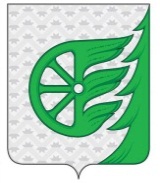 СОВЕТ ДЕПУТАТОВ ГОРОДСКОГО ОКРУГА ГОРОД ШАХУНЬЯНИЖЕГОРОДСКОЙ ОБЛАСТИР Е Ш Е Н И ЕО бюджете городского округа городШахунья на 2021 год  и на плановый период 2022 и 2023 годовВ соответствии с Бюджетным кодексом Российской Федерации, Федеральным законом от 6 октября 2003 года № 131-ФЗ «Об общих принципах организации местного самоуправления в Российской Федерации», Уставом городского округа город Шахунья  Нижегородской области, Положением «О бюджетном процессе в городском округе город Шахунья Нижегородской области», Совет депутатов решил: Рассмотрев проект бюджета городского округа город Шахунья на 2021 год  и на плановый период 2022 и 2023 годов Совет депутатов решил:Статья 11. Утвердить основные характеристики бюджета городского округа город Шахунья на 2020 год:2. Утвердить основные характеристики бюджета городского округа на плановый период 2022 и 2023 годов:1) общий объем доходов на 2022 год в сумме  651 767.2 тыс. рублей, на 2023 год в сумме  689 976,6  тыс. рублей;2) общий объем расходов на 2022 год в сумме  651 767,2 тыс. рублей, в том числе условно утверждаемые расходы в сумме 15 372,1 тыс. рублей, на 2023 год в сумме 689 976,6 тыс. рублей, в том числе условно утверждаемые расходы в сумме 30 826,1 тыс. рублей;3) размер профицита на 2021 год в сумме 0  тыс. рублей, на 2022 год в сумме 0 тыс. рублей.Статья 21. Утвердить перечень главных администраторов доходов бюджета городского округа согласно приложению 1.2. Утвердить перечень главных администраторов источников финансирования дефицита бюджета городского округа согласно приложению 2.Статья 3Утвердить поступление доходов по группам, подгруппам и статьям бюджетной классификации в пределах общего объема доходов, утвержденного статьей 1 настоящего Решения, на 2021 год и на плановый период 2022 и 2023 годов согласно приложению 3.Статья 4Утвердить общий объем налоговых и неналоговых доходов:1) на 2021 год в сумме  473019,0 тыс. рублей, в том числе налоговых и неналоговых доходов, за исключением доходов, являющихся источниками формирования дорожного фонда городского округа, в сумме 454756,5 тыс. рублей;2) на 2022 год в сумме 499814,9 тыс. рублей, в том числе налоговых и неналоговых доходов, за исключением доходов, являющихся источниками формирования дорожного фонда городского округа, в сумме 480013,9 тыс. рублей;3) на 2023 год в сумме 533734,1 тыс. рублей, в том числе налоговых и неналоговых доходов, за исключением доходов, являющихся источниками формирования дорожного фонда Нижегородской области, в сумме 511960,1 тыс. рублей.Статья 5Утвердить объем безвозмездных поступлений, получаемых из других бюджетов бюджетной системы Российской Федерации:1) на 2021 год в сумме 183675,0  тыс. рублей, в том числе объем субсидий, субвенций и иных межбюджетных трансфертов, имеющих целевое назначение, в сумме 32334,0 тыс. рублей;2) на 2022 год в сумме 151952,3 тыс. рублей, в том числе объем субсидий, субвенций и иных межбюджетных трансфертов, имеющих целевое назначение, в сумме 36884,2 тыс. рублей;3) на 2023 год в сумме 156242,5 тыс. рублей, в том числе объем субсидий, субвенций и иных межбюджетных трансфертов, имеющих целевое назначение, в сумме 73453,6 тыс. рублей.Статья 61. Недоимка, пени и штрафы за несвоевременную уплату налогов зачисляются в бюджет по нормативам, действующим в текущем финансовом году.Статья 71. Установить размер  отчислений в бюджет городского округа части прибыли муниципальных предприятий городского округа город Шахунья, остающейся после уплаты налогов и иных обязательных платежей в бюджет, в размере 50 процентов.Часть прибыли муниципальных  предприятий  городского округа город Шахунья Нижегородской области за 2020 год подлежит перечислению в бюджет  городского округа не позднее 15 июня 2021 года.Муниципальные предприятия городского округа город Шахунья Нижегородской области, включенные в Прогнозный план (программу) приватизации муниципального  имущества  городского округа  город Шахунья Нижегородской области на 2021 год или подлежащие реорганизации, обязаны до приватизации (реорганизации) перечислить в бюджет городского округа  часть прибыли, подлежащей зачислению в бюджет за предшествующие периоды.Статья 8Утвердить источники финансирования дефицита бюджета городского округа на 2021 год и на плановый период 2022 и 2023 годов согласно приложению 4.Статья 91. Утвердить в пределах общего объема расходов, утвержденного статьей 1 настоящего Решения: 1) распределение бюджетных ассигнований по целевым статьям (муниципальным программам и непрограммным направлениям деятельности), группам видов расходов классификации расходов бюджета городского округа на 2021 год и на плановый период 2022 и 2023 годов согласно приложению 5;2) ведомственную структуру расходов бюджета городского округа на 2021 год и на плановый период 2022 и 2023 годов согласно приложению 6; 3) распределение бюджетных ассигнований по разделам, подразделам и группам видов расходов классификации расходов бюджета городского округа на 2021 год и на плановый период 2022 и 2023 годов согласно приложению 7;2. Утвердить резервный фонд администрации городского округа город Шахунья Нижегородской области на 2021 год в сумме 300,0 тыс. рублей, на 2022 год в сумме 300,0  тыс. рублей, на 2023 год в сумме 300,0 тыс. рублей.Статья 101. Установить, что в случаях, предусмотренных настоящим Решением, финансовое управление администрации городского округа город Шахунья  Нижегородской области осуществляется казначейское сопровождение средств, указанных в части 2 настоящей статьи (далее - целевые средства).При казначейском сопровождении операции по зачислению и списанию целевых средств осуществляются на отдельном счете, открытом финансовому управлению администрации городского округа город Шахунья  Нижегородской области в Волго-Вятском главном управлении Центрального банка Российской Федерации и отражаются на лицевых счетах, открытых в финансовом управлении администрации городского округа город Шахунья  Нижегородской области юридическим лицам, которым предоставляются целевые средства, в порядке, установленном администрацией городского округа город Шахунья  Нижегородской области.При казначейском сопровождении целевых средств финансовое управление администрации городского округа город Шахунья Нижегородской области осуществляет санкционирование операций в установленном им порядке.2. Установить, что казначейскому сопровождению подлежат:1) субсидии юридическим лицам (за исключением субсидий муниципальным  бюджетным и автономным учреждениям) в случае, если указанные средства перечисляются в соответствии с условиями договоров (соглашений) о предоставлении субсидий в порядке финансового обеспечения расходов;2) бюджетные инвестиции юридическим лицам, не являющимся муниципальными учреждениями в соответствии со статьей 80 Бюджетного кодекса Российской Федерации;3) взносы в уставные (складочные) капиталы юридических лиц (дочерних обществ юридических лиц), вклады в имущество юридических лиц (дочерних обществ юридических лиц), не увеличивающие их уставные (складочные) капиталы, источником финансового обеспечения которых являются субсидии и бюджетные инвестиции, указанные в пунктах 1 и 2 настоящей части;4) авансовые платежи по контрактам (договорам) о поставке товаров, выполнении работ, оказании услуг, заключаемым получателями субсидий и бюджетных инвестиций, указанных в пунктах 1 и 2 настоящей части, а также получателями взносов (вкладов), указанных в пункте 3 настоящей части, с исполнителями по контрактам (договорам), источником финансового обеспечения  которых являются данные субсидии, бюджетные инвестиции и взносы (вклады), если сумма контракта (договора) превышает 5 000,0 тыс. рублей;5) авансовые платежи по муниципальным контрактам о поставке товаров, выполнении работ, оказании услуг, заключаемым на сумму свыше 5 000,0 тыс. рублей;6) авансовые платежи по контрактам (договорам) о поставке товаров, выполнении работ, оказании услуг, заключаемым на сумму свыше 5 000,0 тыс. рублей муниципальными  бюджетными и автономными учреждениями, лицевые счета которым открыты в финансовом управлении администрации городского округа город Шахунья   Нижегородской области, источником финансового обеспечения которых являются средства, поступающие им в соответствии с законодательством Российской Федерации и законодательством Нижегородской области и городского округа город Шахунья Нижегородской области  на указанные лицевые счета;7) авансовые платежи по контрактам (договорам) о поставке товаров, выполнении работ, оказании услуг, заключаемым исполнителями с соисполнителями в рамках исполнения указанных в пунктах 4-6 настоящей части контрактов (договоров), если сумма контракта (договора), заключаемого исполнителем с соисполнителем превышает   5 000,0 тыс. рублей;8) муниципальные контракты (договоры) о поставке товаров, выполнении работ, оказании услуг в случаях, если в контрактах (договорах) предусмотрено условие об открытии лицевых счетов исполнителю данного контракта (договора) финансовом управлении администрации городского округа город Шахунья   Нижегородской области.3. Положения части 2 настоящей статьи не распространяются на средства:1) предоставляемые из бюджета городского округа город Шахунья :а) юридическим лицам в порядке возмещения недополученных доходов или возмещения фактически понесенных затрат в связи с производством (реализацией) товаров, выполнением работ, оказанием услуг;2) предоставляемые на основании государственных контрактов (контрактов, договоров, соглашений), заключаемых:а) в целях приобретения услуг связи, электроэнергии, авиационных и железнодорожных билетов, билетов для проезда городским и пригородным транспортом, аренды, бронирования мест и проживания в гостиницах, подписки на печатные и электронные издания и их приобретения, обучения на курсах повышения квалификации, прохождения профессиональной переподготовки, участия в научных, методических, научно-практических конференциях по предоставлению доступа к видеотрансляции вебинара, по предоставлению права на использование простой (неисключительной) лицензии, по предоставлению права на использование программного продукта и иных конференциях, проведения олимпиад школьников, приобретения путевок на санаторно-курортное лечение, путевок для организации отдыха и оздоровления детей, проведения международной молодежной смены, проведения профильных экологических лагерей, проведения областных профильных лагерей (смен), организации питания организованных групп детей в пути следования до места назначения и обратно, обязательного страхования гражданской ответственности владельцев транспортных средств, проведения государственной экспертизы проектной документации и результатов инженерных изысканий, проведения проверки достоверности определения сметной стоимости строительства, реконструкции, технического перевооружения (если такое перевооружение связано со строительством или реконструкцией объекта капитального строительства) и капитального ремонта объектов капитального строительства, работ по сохранению объектов культурного наследия (памятников истории и культуры) народов Российской Федерации, финансирование которых планируется осуществлять полностью или частично за счет средств бюджетов бюджетной системы Российской Федерации, выдачи технических условий на подключение к сетям инженерно-технического обеспечения, подключения объектов к сетям инженерно-технического обеспечения, технологического присоединения к электрическим сетям объектов, максимальная мощность энергопринимающих устройств которых составляет более 670 кВт, организации презентаций городского округа город Шахунья  Нижегородской области, проведения мероприятий по ликвидации чрезвычайных ситуаций, выполнении работ по мобилизационной подготовке, приобретения жилых помещений для обеспечения ими детей-сирот и детей, оставшихся без попечения родителей, лиц из числа детей-сирот и детей, оставшихся без попечения родителей;б) в соответствии с законодательством Российской Федерации о контрактной системе в сфере закупок товаров, работ, услуг для обеспечения государственных и муниципальных нужд, исполнение которых подлежит банковскому сопровождению.4. Установить, что при казначейском сопровождении субсидий юридическим лицам (за исключением субсидий муниципальным  бюджетным и автономным учреждениям) перечисление субсидий осуществляется учредителем под фактическую потребность (с учетом аванса) на основании документов, подтверждающих возникновение у юридических лиц денежных обязательств.Статья 11Бюджетные учреждения городского округа город Шахунья Нижегородской области и автономные учреждения городского округа город Шахунья Нижегородской области в установленном администрацией городского округа город Шахунья порядке обеспечивают возврат в бюджет городского округа город Шахунья  средств в объеме остатков субсидий, предоставленных на финансовое обеспечение выполнения муниципальных заданий на оказание муниципальных  услуг (выполнение работ), образовавшихся на 1 января текущего финансового года в связи с недостижением установленных муниципальным  заданием показателей, характеризующих объем муниципальных услуг (работ), на основании отчета о выполнении муниципального задания, представленного органам, осуществляющим функции и полномочия учредителей в отношении бюджетных учреждения городского округа город Шахунья Нижегородской области или автономных учреждений городского округа город Шахунья Нижегородской области.Статья 121. Безвозмездные поступления от физических и юридических лиц, в том числе добровольные пожертвования, поступающие казенным учреждениям городского округа, в полном объеме зачисляются в бюджет городского округа и направляются на финансовое обеспечение осуществления функций казенных учреждений городского округа в соответствии с их целевым назначением сверх бюджетных ассигнований, предусмотренных в  бюджете, в порядке, установленным финансовым управлением администрации городского округа.2.Безвозмездные поступления от физических и юридических лиц, в том числе добровольные пожертвования, не использованные казенными учреждениями  городского округа город  Шахунья Нижегородской области и оставшиеся на 1 января текущего финансового года на лицевом счете бюджета городского округа , открытом в Управлении федерального казначейства по Нижегородской области, при наличии потребности, могут быть использованы казенными учреждениями городского округа город Шахунья Нижегородской области в текущем финансовом году на те же цели, с последующим уточнением бюджетных ассигнований, предусмотренных настоящим Решением.Статья 13Субсидии юридическим лицам (за исключением субсидий муниципальным учреждениям), индивидуальным предпринимателям, а также физическим лицам - производителям товаров, работ, услуг, предусмотренные настоящим Решением, предоставляются в целях возмещения недополученных доходов и (или) финансового обеспечения (возмещения) затрат в порядке, установленном администрацией городского округа город Шахунья, в следующих случаях:  1) МУП «РТП «Земляки»» и АУ «Редакция газеты «Знамя труда»» на оказание государственной (муниципальной) поддержки средств массовой информации;  2) МУП «Шахунское ПАП» на возмещение затрат в связи с оказанием услуг по перевозке пассажиров общественным транспортом на муниципальных маршрутах;  3) МУП «ШОКС» на ремонт нежилого здания котельной, расположенной по адресу: Нижегородская область,  с.Верховское, ул.Мира, д.6а. Статья 14Субсидии некоммерческим организациям, не являющимся муниципальными учреждениями, предусмотренные настоящим решением предоставляются в порядке установленном администрацией городского округа:на мониторинг деятельности субъектов малого и среднего предпринимательства; на оказание консультационных услуг субъектам малого и среднего предпринимательстваСтатья 15  Управлению экономики, прогнозирования, инвестиционной политики и муниципального имущества администрации городского округа город Шахунья  Нижегородской области предоставить субсидию в виде взноса некоммерческой организации "Фонд капитального ремонта многоквартирных домов, расположенных на территории Нижегородской области», на 2021 год в сумме 900,0 тыс. рублей, на 2022 год в сумме 873,0 тыс. рублей, на 2023 год в сумме 909,0  тыс. рублей.Статья 16Утвердить объем бюджетных ассигнований муниципального дорожного фонда:1) на 2021 год в размере 18262,5 тыс. рублей; 2) на 2022 год в размере 19801,0 тыс. рублей;3) на 2023 год в размере 21774,0 тыс. рублей.Статья 17Установить верхний предел муниципального внутреннего долга городского округа город Шахунья:1) на 1 января 2022 года в размере 19571,7 тыс. рублей, в том числе установить верхний предел долга по муниципальным  гарантиям городского округа на 1 января 2021 года в размере 0,0 тыс. рублей;2) на 1 января 2023 года в размере 19571,7 тыс. рублей, в том числе установить верхний предел долга по муниципальным  гарантиям городского округа на 1 января 2022 года в размере 0,0 тыс. рублей;3) на 1 января 2024 года в размере 19571,7 тыс. рублей, в том числе установить верхний предел долга по муниципальным  гарантиям городского округа на 1 января 2023 года в размере 0,0 тыс. рублей.Статья 181. Утвердить Программу муниципальных внутренних заимствований городского округа на 2021 год и на плановый период 2022 и 2023 годов согласно приложению 8;2. Утвердить Программу муниципальных гарантий городского округа на 2021 год и на плановый период 2022 и 2023 годов согласно приложению 9.Статья 191. Утвердить общий объем бюджетных ассигнований на исполнение публичных нормативных обязательств на 2021 год в сумме  0 тыс. рублей, на 2022 год в сумме 0 тыс. рублей, на 2023 год в сумме 0 тыс. рублей.Статья 20Настоящее Решение вступает в силу с 1 января 2021 года.Статья 21Настоящее решение опубликовать в газете «Знамя труда», на официальном сайте городского округа в сети «Интернет».Перечень главных администраторов доходов бюджетагородского округаПеречень главных администраторов источников финансирования дефицита бюджета городского округаПоступления доходов бюджета городского округа по группам, подгруппам и статьям бюджетной классификации  (тыс. рублей)Источники финансирования дефицита бюджета городского округана 2021 год и на плановый период 2022 и 2023 годов тыс. рублейРаспределение бюджетных ассигнований по целевым статьям (муниципальным программам и непрограммным направлениям деятельности), группам видов расходов классификации расходов бюджета городского округа на 2021 год на плановый период 2022 и 2023 годовВедомственная структура расходов бюджета городского округана 2021 год и на плановый период 2022 и 2023 годовтыс. руб.Распределение бюджетных ассигнований по разделам, подразделам и группам видов расходов классификации расходов бюджета городского округа на 2021 год и плановый период 2022 и 2023 годов.(тыс. рублей)Программа муниципальных внутренних заимствований городского округа на 2021 год и на плановый период 2022 и 2023 годов (тыс. рублей)Программа муниципальных гарантий городского округа на 2021 год и на плановый период 2022 и 2023 годовПеречень муниципальных гарантий городского округа,подлежащих предоставлению в 2021-2023 годах (тыс. рублей)От 25 декабря  2020 года                   №50-21) общий объем доходов в сумме656694,0тыс. рублей;2) общий объем расходов в сумме656694,0тыс. рублей;3) размер дефицита в сумме0,0тыс. рублей;Глава местного самоуправления городского округа город Шахунья Р.В. КошелевПриложение 1к решению Совета депутатов от 25 декабря 2020 года №50-2 «О бюджете городского округа город Шахунья на 2021 год и на плановый период 2022 и 2023 годов»Код бюджетной классификации Российской ФедерацииКод бюджетной классификации Российской ФедерацииНаименование главного администратора доходов бюджетаглавного администратора доходовдоходов бюджета Наименование главного администратора доходов бюджета001Финансовое управление администрации городского округа город Шахунья Нижегородской области001113 02994 04 0000 130Прочие доходы от компенсации затрат бюджетов городских округов001116 10123 01 0000 140Доходы от денежных взысканий (штрафов) поступающие в счет погашения задолженности, образовавшейся до 1 января 2020 года, подлежащие зачислению в бюджет муниципального образования по нормативам, действующим в 2019 году001116 01054 01 0041 140Административные штрафы, установленные Главой 5 Кодекса Российской Федерации об административных правонарушениях, за административные правонарушения, посягающие на права граждан, выявленные должностными лицами органов муниципального контроля001116 01157 01 0041 140Административные штрафы, установленные Главой 15 Кодекса Российской Федерации об административных правонарушениях, за административные правонарушения в области финансов, связанные с нецелевым использованием бюджетных средств, невозвратом либо несвоевременным возвратом бюджетного кредита, неперечислением либо несвоевременным перечислением платы за пользование бюджетным кредитом, нарушением условий предоставления бюджетного кредита, нарушением порядка и (или) условий предоставления (расходования) межбюджетных трансфертов, нарушением условий предоставления бюджетных инвестиций, субсидий юридическим лицам, индивидуальным предпринимателям и физическим лицам, подлежащие зачислению в бюджет муниципального образования001116 01194 01 0041 140Административные штрафы, установленные Главой 19 Кодекса Российской Федерации об административных правонарушениях, за административные правонарушения против порядка управления, выявленные должностными лицами органов муниципального контроля001116 07010 04 0000 140Штрафы, неустойки, пени, уплаченные в случае просрочки исполнения поставщиком (подрядчиком, исполнителем) обязательств, предусмотренных муниципальным контрактом, заключенным муниципальным органом, казенным учреждением городского округа001116 07090 04 0000 140Иные штрафы, неустойки, пени, уплаченные в соответствии с законом или договором в случае неисполнения или ненадлежащего исполнения обязательств перед муниципальным органом, (муниципальным казенным учреждением) городского округа001117 01040 04 0000 180Невыясненные поступления, зачисляемые в бюджеты городских округов001202 15001 04 0220 150Дотации бюджетам городских округов на выравнивание бюджетной обеспеченности001202 15002 04 0220 150Дотации бюджетам городских округов на поддержку мер по обеспечению сбалансированности бюджетов001202 15002 04 0225 150Дотации бюджетам городских округов на поддержку мер по обеспечению сбалансированности бюджетов муниципальных районов (городских округов)  в части средств на реализацию общественно значимых проектов001202 19999 04 0220 150Прочие дотации бюджетам городских округов за счет средств областного бюджета001202 29999 04 0220 150Прочие субсидии бюджетам городских округов за счет средств областного бюджета001202 30024 04 0220 150Субвенции бюджетам городских округов на выполнение передаваемых полномочий субъектов Российской Федерации за счет областных средств001202 45160 04 0220 150Межбюджетные трансферты, передаваемые бюджетам городских округов для компенсации дополнительных расходов, возникших в результате решений, принятых органами власти другого уровня, за счет средств областного бюджета001208 04000 04 0000 150Перечисления из бюджетов городских округов (в бюджеты городских округов) для осуществления возврата (зачета) излишне уплаченных или излишне взысканных сумм налогов, сборов и иных платежей, а также сумм процентов за несвоевременное осуществление такого возврата и процентов, начисленных на излишне взысканные суммы001219 60010 04 0000 150Возврат прочих остатков субсидий, субвенций и иных межбюджетных трансфертов, имеющих целевое назначение, прошлых лет из бюджетов городских округов048Департамент Росприроднадзора по Приволжскому федеральному округу0481 12 01010 01 0000 120Плата за выбросы загрязняющих веществ в атмосферный воздух стационарными объектами0481 12 01030 01 0000 120Плата за сбросы загрязняющих веществ в водные объекты0481 12 01041 01 0000 120Плата за размещение отходов производства0481 12 01042 01 0000 120Плата за размещение твердых коммунальных отходов057Муниципальное казенное учреждение культуры «Центр организационно-методической работы учреждений культуры городского округа город Шахунья Нижегородской области»057116 07010 04 0000 140Штрафы, неустойки, пени, уплаченные в случае просрочки исполнения поставщиком (подрядчиком, исполнителем) обязательств, предусмотренных муниципальным контрактом, заключенным муниципальным органом, казенным учреждением городского округа057117 01040 04 0000 180Невыясненные поступления, зачисляемые в бюджеты городских округов057202 25467 04 0110 150Субсидии бюджетам городских округов на обеспечение развития и укрепления материально-технической базы домов культуры в населенных пунктах с числом жителей до 50 тысяч человек за счет средств федерального бюджета057202 25467 04 0220 150Субсидии бюджетам городских округов на обеспечение развития и укрепления материально-технической базы домов культуры в населенных пунктах с числом жителей до 50 тысяч человек за счет средств областного бюджета057202 25519 04 0110 150Субсидия бюджетам городских округов на поддержку отрасли культуры за счет средств федерального бюджета057202 25519 04 0220 150Субсидия бюджетам городских округов на поддержку отрасли культуры за счет средств областного бюджета057202 29999 04 0220 150Прочие субсидии бюджетам городских округов за счет средств областного бюджета057202 45160 04 0220 150Межбюджетные трансферты, передаваемые бюджетам городских округов для компенсации дополнительных расходов, возникших в результате решений, принятых органами власти другого уровня057202 45453 04 0110 150Межбюджетные трансферты, передаваемые бюджетам городских округов на создание виртуальных концертных залов, за счет средств федерального бюджета057202 45453 04 0220 150Межбюджетные трансферты, передаваемые бюджетам городских округов на создание виртуальных концертных залов, за счет средств областного бюджета074Управление образования администрации городского округа город Шахунья Нижегородской области074113 02994 04 0000 130Прочие доходы от компенсации затрат бюджетов городских округов074114 02042 04 0000 440Доходы от реализации имущества, находящегося в оперативном управлении учреждений, находящихся в ведении органов управления городских округов (за исключением имущества муниципальных бюджетных и автономных учреждений), в части реализации материальных запасов по указанному имуществу074116 07010 04 0000 140Штрафы, неустойки, пени, уплаченные в случае просрочки исполнения поставщиком (подрядчиком, исполнителем) обязательств, предусмотренных муниципальным контрактом, заключенным муниципальным органом, казенным учреждением городского округа074117 01040 04 0000 180Невыясненные поступления, зачисляемые в бюджеты городских округов074116 10031 04 0000 140Возмещение ущерба при возникновении страховых случаев, когда выгодоприобретателями выступают получатели средств бюджета городского округа074202 20077 04 0220 150Субсидии бюджетам городских округов на софинансирование капитальных вложений в объекты муниципальной собственности074202 25027 04 0110 150Субсидии бюджетам городских округов на реализацию мероприятий государственной программы Российской Федерации "Доступная среда"за счет средств федерального бюджета074202 25027 04 0220 150Субсидии бюджетам городских округов на реализацию мероприятий государственной программы Российской Федерации "Доступная среда"за счет средств областного бюджета074202 25304 04 0110 150Субсидии бюджетам городских округов на организацию бесплатного горячего питания обучающихся, получающих начальное общее образование в государственных и муниципальных образовательных организациях за счет средств федерального бюджета074202 25304 04 0220 150Субсидии бюджетам городских округов на организацию бесплатного горячего питания обучающихся, получающих начальное общее образование в государственных и муниципальных образовательных организациях за счет средств областного бюджета074202 29999 04 0220 150Прочие субсидии бюджетам городских округов за счет средств областного бюджета074202 30024 04 0220 150Субвенции бюджетам городских округов на выполнение передаваемых полномочий субъектов Российской Федерации за счет областных средств074202 30029 04 0220 150Субвенции бюджетам городских округов на компенсацию части родительской платы за содержание ребенка в муниципальных образовательных учреждениях, реализующих основную общеобразовательную программу дошкольного образования за счет средств областного бюджета074202 35303 04 0110 150Субвенции бюджетам городских округов на ежемесячное денежное вознаграждение за классное руководство педагогическим работникам государственных и муниципальных общеобразовательных организаций за счет средств федерального бюджета074202 45160 04 0220 150Межбюджетные трансферты, передаваемые бюджетам городских округов для компенсации дополнительных расходов, возникших в результате решений, принятых органами власти другого уровня, за счет средств областного бюджета074218 04010 04 0000 150Доходы бюджетов городских округов от возврата бюджетными учреждениями остатков субсидий прошлых лет074218 04020 04 0000 150Доходы бюджетов городских округов от возврата автономными учреждениями остатков субсидий прошлых лет074219 45160 04 0000 150Возврат остатков иных межбюджетных трансфертов, передаваемых для компенсации дополнительных расходов, возникших в результате решений, принятых органами власти другого уровня, из бюджетов городских округов074219 60010 04 0000 150Возврат прочих остатков субсидий, субвенций и иных межбюджетных трансфертов, имеющих целевое назначение, прошлых лет из бюджетов городских округов082Управление сельского хозяйства администрации городского округа город Шахунья Нижегородской области082082 113 02994 04 0000 130Прочие доходы от компенсации затрат  бюджетов городских округов082114 02042 04 0000 440Доходы от реализации имущества, находящегося в оперативном управлении учреждений, находящихся в ведении органов управления городских округов (за исключением имущества муниципальных бюджетных и автономных учреждений), в части реализации материальных запасов по указанному имуществу082116 10031 04 0000 140Возмещение ущерба при возникновении страховых случаев, когда выгодоприобретателями выступают получатели средств бюджета городского округа082202 30024 04 0110 150Субвенции бюджетам городских округов на выполнение передаваемых полномочий субъектов Российской Федерации, за счет средств федерального бюджета082202 30024 04 0220 150Субвенции бюджетам городских округов на выполнение передаваемых полномочий субъектов Российской Федерации за счет средств областного бюджета082202 35502 04 0110 150Субвенции бюджетам городских округов на стимулирование развития приоритетных подотраслей агропромышленного комплекса и развитие малых форм хозяйствования за счет средств федерального бюджета082202 35502 04 0220 150Субвенции бюджетам городских округов на стимулирование развития приоритетных подотраслей агропромышленного комплекса и развитие малых форм хозяйствования за счет средств областного бюджета082202 35508 04 0110 150Субвенции бюджетам городских округов на поддержку сельскохозяйственного производства по отдельным подотраслям растениеводства и животноводства за счет средств федерального бюджета082202 35508 04 0220 150Субвенции бюджетам городских округов на поддержку сельскохозяйственного производства по отдельным подотраслям растениеводства и животноводства за счет средств областного бюджета082202 45433 04 0110 150Межбюджетные трансферты на возмещение части затрат на уплату процентов по инвестиционным кредитам (займам) в агропромышленном комплексе за счет средств федерального бюджета082202 45433 04 0220 150Межбюджетные трансферты на возмещение части затрат на уплату процентов по инвестиционным кредитам (займам) в агропромышленном комплексе за счет средств областного бюджета082219 35542 04 0000 150Возврат остатков субвенций на повышение продуктивности в молочном скотоводстве из бюджетов городских округов082219 60010 04 0000 150Возврат прочих остатков субсидий, субвенций и иных межбюджетных трансфертов, имеющих целевое назначение, прошлых лет из бюджетов городских округов100Управление федерального казначейства по Нижегородской области1001 03 02230 01 0000 110Доходы от уплаты акцизов на дизельное топливо, подлежащие распределению между бюджетами субъектов Российской Федерации и местными бюджетами с учетом установленных дифференцированных нормативов отчислений в местные бюджеты1001 03 02240 01 0000 110Доходы от уплаты акцизов на моторные масла для дизельных и (или) карбюраторных (инжекторных) двигателей, подлежащие распределению между бюджетами субъектов Российской Федерации и местными бюджетами с учетом установленных дифференцированных нормативов отчислений в местные бюджеты1001 03 02250 01 0000 110Доходы от уплаты акцизов на автомобильный бензин, подлежащие распределению между бюджетами субъектов Российской Федерации и местными бюджетами с учетом установленных дифференцированных нормативов отчислений в местные бюджеты1001 03 02260 01 0000 110Доходы от уплаты акцизов на прямогонный бензин, подлежащие распределению между бюджетами субъектов Российской Федерации и местными бюджетами с учетом установленных дифференцированных нормативов отчислений в местные бюджеты143Министерство инвестиций, земельных и имущественных отношений Нижегородской области1431 14 06012 04 0000 430Доходы от продажи земельных участков, государственная собственность на которые не разграничена и которые расположены в границах городских округов1431 11 05012 04 0000 120Доходы, получаемые в виде арендной платы за земельные участки, государственная собственность на которые не разграничена и которые расположены в границах городских округов, а также средства от продажи права на заключение договоров аренды указанных земельных участков1431 11 05312 04 0000 120Плата по соглашениям об установлении сервитута, заключенным органами местного самоуправления городских округов, государственными или муниципальными предприятиями либо государственными или муниципальными учреждениями в отношении земельных участков, государственная собственность на которые не разграничена и которые расположены в границах городских округов182Управление Федеральной налоговой службы по Нижегородской области1821 01 02010 01 0000 110Налог на доходы физических лиц с доходов, источником которых является налоговый агент, за исключением доходов, в отношении которых исчисление и уплата налога осуществляются в соответствии со статьями 227, 2271 и 228 Налогового кодекса Российской Федерации1821 01 02020 01 0000 110Налог на доходы физических лиц с доходов, полученных от осуществления деятельности физическими лицами, зарегистрированными в качестве индивидуальных предпринимателей, нотариусов, занимающихся частной практикой, адвокатов, учредивших адвокатские кабинеты и других лиц, занимающихся частной практикой в соответствии со статьей 227 Налогового кодекса Российской Федерации1821 01 02030 01 0000 110Налог на доходы физических лиц с доходов, полученных физическими лицами в соответствии со статьей 228 Налогового Кодекса Российской Федерации1821 01 02040 01 0000 110Налог на доходы физических лиц в виде фиксированных авансовых платежей с доходов, полученных физическими лицами, являющимися иностранными гражданами, осуществляющими трудовую деятельность по найму у физических лиц на основании патента в соответствии со статьей 2271 Налогового кодекса Российской Федерации1821 05 01011 01 0000 110Налог, взимаемый с налогоплательщиков, выбравших в качестве объекта налогообложения  доходы1821 05 01021 01 0000 110Налог, взимаемый с налогоплательщиков, выбравших в качестве объекта налогообложения доходы, уменьшенные на величину расходов (в том числе минимальный налог, зачисляемый в бюджеты субъектов Российской Федерации)1821 05 02010 02 0000 110Единый налог на вмененный доход для отдельных видов деятельности1821 05 02020 02 0000 110Единый налог на вмененный доход для отдельных видов деятельности (за налоговые периоды, истекшие до 1 января 2011 года)1821 05 03010 02 0000 110Единый сельскохозяйственный налог1821 05 03020 02 0000 110Единый сельскохозяйственный налог (за налоговые периоды, истекшие до 1 января 2011 года)1821 06 01020 04 1000 110Налог на имущество физических лиц, взимаемый по ставкам, применяемым к объектам налогообложения, расположенным в границах городских округов1821 06 06032 04 0000 110Земельный налог с организаций, обладающих земельным участком, расположенным в границах городских округов1821 06 06042 04 0000 110Земельный налог с физических лиц, обладающих земельным участком, расположенным в границах городских округов1821 08 03010 01 0000 110Государственная пошлина по делам, рассматриваемым в судах общей юрисдикции, мировыми судьями (за исключением Верховного Суда Российской Федерации)1821 09 01020 04 0000 110Налог на прибыль организаций, зачислявшийся до 1 января 2005 года в местные бюджеты, мобилизуемый на территориях городских округов1821 09 03023 01 0000 110Платежи за добычу подземных вод1821 09 06010 02 0000 110Налог с продаж1821 09 07012 04 0000 110Налог на рекламу, мобилизуемый на территориях городских округов1821 09 07032 04 0000 110Целевые сборы с граждан и предприятий, учреждений, организаций на содержание милиции, на благоустройство территорий, на нужды образования и другие цели, мобилизуемые на территориях городских округов1821 09 07052 04 0000 110Прочие местные налоги и сборы, мобилизуемые на территориях городских округов1821 16 03010 01 0000 140Денежные взыскания (штрафы) за нарушение законодательства о налогах и сборах, предусмотренные статьями 116, 118, 1191, пунктами 1 и 2 статьи 120, статьями 125, 126, 128, 129, 1291, 132, 133, 134, 135, 1351 Налогового кодекса Российской Федерации, а также штрафы, взыскание которых осуществляется на основании ранее действовавшей статьи 117 Налогового кодекса Российской Федерации1821 16 06000 01 0000 140Денежные взыскания (штрафы) за нарушение законодательства о применении контрольно-кассовой техники при осуществлении наличных денежных расчетов и (или) расчетов с использованием платежных карт188Главное управление МВД России по Нижегородской области1881 08 06000 01 8003 110Государственная пошлина за совершение действий, связанных с приобретением гражданства Российской Федерации или выходом из гражданства Российской Федерации, а также с въездом в Российскую Федерацию или выездом из Российской Федерации (государственная пошлина за выдачу паспорта, удостоверяющего личность гражданина Российской Федерации за пределами территории Российской Федерации государственная пошлина за выдачу паспорта, удостоверяющего личность гражданина Российской Федерации за пределами территории Российской Федерации (при обращении через многофункциональные центры)1881 08 06000 01 8005 110Государственная пошлина за совершение действий, связанных с приобретением гражданства Российской Федерации или выходом из гражданства Российской Федерации, а также с въездом в Российскую Федерацию или выездом из Российской Федерации (государственная пошлина за выдачу паспорта, удостоверяющего личность гражданина Российской Федерации за пределами территории Российской Федерации, гражданину Российской Федерации в возрасте до 14 лет (при обращении через многофункциональные центры)1881 08 07100 01 8034 110Государственная пошлина за выдачу и обмен паспорта гражданина Российской Федерации (государственная пошлина за выдачу паспорта гражданина Российской Федерации (при обращении через многофункциональные центры)1881 08 07100 01 8035 110Государственная пошлина за выдачу и обмен паспорта гражданина Российской Федерации (государственная пошлина за выдачу паспорта гражданина Российской Федерации взамен утраченного или пришедшего в негодность (при обращении через многофункциональные центры)1881 08 07141 01 8000 110Государственная пошлина за государственную регистрацию транспортных средств и иные юридически значимые действия уполномоченных федеральных государственных органов, связанные с изменением и выдачей документов на транспортные средства, регистрационных знаков, водительских удостоверений (при обращении через многофункциональные центры)218Управление по обеспечению деятельности мировых судей, адвокатуры и нотариата Нижегородской области2181 16 01053 01 0059 140Административные штрафы, установленные Главой 5 Кодекса Российской Федерации об административных правонарушениях, за административные правонарушения, посягающие на права граждан, налагаемые мировыми судьями, комиссиями по делам несовершеннолетних и защите их прав (штрафы за нарушение порядка рассмотрения обращений граждан)2181 16 01053 01 9000 140Административные штрафы, установленные Главой 5 Кодекса Российской Федерации об административных правонарушениях, за административные правонарушения, посягающие на права граждан, налагаемые мировыми судьями, комиссиями по делам несовершеннолетних и защите их прав (иные штрафы)2181 16 01063 01 0008 140Административные штрафы, установленные Главой 6 Кодекса Российской Федерации об административных правонарушениях, за административные правонарушения, посягающие на здоровье, санитарно-эпидемиологическое благополучие населения и общественную нравственность, налагаемые мировыми судьями, комиссиями по делам несовершеннолетних и защите их прав (штрафы за незаконный оборот наркотических средств, психотропных веществ или их аналогов и незаконные приобретение, хранение, перевозка растений, содержащих наркотические средства или психотропные вещества, либо их частей, содержащих наркотические средства или психотропные вещества)2181 16 01063 01 0009 140Административные штрафы, установленные Главой 6 Кодекса Российской Федерации об административных правонарушениях, за административные правонарушения, посягающие на здоровье, санитарно-эпидемиологическое благополучие населения и общественную нравственность, налагаемые мировыми судьями, комиссиями по делам несовершеннолетних и защите их прав (штрафы за потребление наркотических средств или психотропных веществ без назначения врача либо новых потенциально опасных психоактивных веществ)2181 16 01063 01 0091 140Административные штрафы, установленные Главой 6 Кодекса Российской Федерации об административных правонарушениях, за административные правонарушения, посягающие на здоровье, санитарно-эпидемиологическое благополучие населения и общественную нравственность, налагаемые мировыми судьями, комиссиями по делам несовершеннолетних и защите их прав (штрафы за уклонение от прохождения диагностики, профилактических мероприятий, лечения от наркомании и (или) медицинской и (или) социальной реабилитации в связи с потреблением наркотических средств или психотропных веществ без назначения врача либо новых потенциально опасных психоактивных веществ)2181 16 01063 01 0101 140Административные штрафы, установленные Главой 6 Кодекса Российской Федерации об административных правонарушениях, за административные правонарушения, посягающие на здоровье, санитарно-эпидемиологическое благополучие населения и общественную нравственность, налагаемые мировыми судьями, комиссиями по делам несовершеннолетних и защите их прав (штрафы за побои)2181 16 01073 01 0027 140Административные штрафы, установленные Главой 7 Кодекса Российской Федерации об административных правонарушениях, за административные правонарушения в области охраны собственности, налагаемые мировыми судьями, комиссиями по делам несовершеннолетних и защите их прав (штрафы за мелкое хищение)2181 16 01083 01 0281 140Административные штрафы, установленные Главой 8 Кодекса Российской Федерации об административных правонарушениях, за административные правонарушения в области охраны окружающей среды и природопользования, налагаемые мировыми судьями, комиссиями по делам несовершеннолетних и защите их прав (штрафы за нарушение требований лесного законодательства об учете древесины и сделок с ней)2181 16 01093 01 9000 140Административные штрафы, установленные Главой 9 Кодекса Российской Федерации об административных правонарушениях, за административные правонарушения в промышленности, строительстве и энергетике, налагаемые мировыми судьями, комиссиями по делам несовершеннолетних и защите их прав (иные штрафы)2181 16 01143 01 9000 140Административные штрафы, установленные Главой 14 Кодекса Российской Федерации об административных правонарушениях, за административные правонарушения в области предпринимательской деятельности и деятельности саморегулируемых организаций, налагаемые мировыми судьями, комиссиями по делам несовершеннолетних и защите их прав (иные штрафы)2181 16 01153 01 0005 140Административные штрафы, установленные Главой 15 Кодекса Российской Федерации об административных правонарушениях, за административные правонарушения в области финансов, налогов и сборов, страхования, рынка ценных бумаг (за исключением штрафов, указанных в пункте 6 статьи 46 Бюджетного кодекса Российской Федерации), налагаемые мировыми судьями, комиссиями по делам несовершеннолетних и защите их прав (штрафы за нарушение сроков представления налоговой декларации (расчета по страховым взносам))2181 16 01153 01 0006 140Административные штрафы, установленные Главой 15 Кодекса Российской Федерации об административных правонарушениях, за административные правонарушения в области финансов, налогов и сборов, страхования, рынка ценных бумаг (за исключением штрафов, указанных в пункте 6 статьи 46 Бюджетного кодекса Российской Федерации), налагаемые мировыми судьями, комиссиями по делам несовершеннолетних и защите их прав (штрафы за непредставление (несообщение) сведений, необходимых для осуществления налогового контроля)2181 16 01153 01 9000 140Административные штрафы, установленные Главой 15 Кодекса Российской Федерации об административных правонарушениях, за административные правонарушения в области финансов, налогов и сборов, страхования, рынка ценных бумаг (за исключением штрафов, указанных в пункте 6 статьи 46 Бюджетного кодекса Российской Федерации), налагаемые мировыми судьями, комиссиями по делам несовершеннолетних и защите их прав (иные штрафы)2181 16 01173 01 0007 140Административные штрафы, установленные Главой 17 Кодекса Российской Федерации об административных правонарушениях, за административные правонарушения, посягающие на институты государственной власти, налагаемые мировыми судьями, комиссиями по делам несовершеннолетних и защите их прав (штрафы за невыполнение законных требований прокурора, следователя, дознавателя или должностного лица, осуществляющего производство по делу об административном правонарушении)2181 16 01173 01 0008 140Административные штрафы, установленные Главой 17 Кодекса Российской Федерации об административных правонарушениях, за административные правонарушения, посягающие на институты государственной власти, налагаемые мировыми судьями, комиссиями по делам несовершеннолетних и защите их прав (штрафы за воспрепятствование законной деятельности должностного лица органа, уполномоченного на осуществление функций по принудительному исполнению исполнительных документов и обеспечению установленного порядка деятельности судов)2181 16 01183 01 0000 140Административные штрафы, установленные Главой 18 Кодекса Российской Федерации об административных правонарушениях, за административные правонарушения в области защиты государственной границы Российской Федерации и обеспечения режима пребывания иностранных граждан или лиц без гражданства на территории Российской Федерации, налагаемые мировыми судьями, комиссиями по делам несовершеннолетних и защите их прав2181 16 01193 01 0005 140Административные штрафы, установленные Главой 19 Кодекса Российской Федерации об административных правонарушениях, за административные правонарушения против порядка управления, налагаемые мировыми судьями, комиссиями по делам несовершеннолетних и защите их прав (штрафы за невыполнение в срок законного предписания (постановления, представления, решения) органа (должностного лица), осуществляющего государственный надзор (контроль), организации, уполномоченной в соответствии с федеральными законами на осуществление государственного надзора (должностного лица), органа (должностного лица), осуществляющего муниципальный контроль)2181 16 01193 01 0007 140Административные штрафы, установленные Главой 19 Кодекса Российской Федерации об административных правонарушениях, за административные правонарушения против порядка управления, налагаемые мировыми судьями, комиссиями по делам несовершеннолетних и защите их прав (штрафы за непредставление сведений (информации)2181 16 01193 01 0009 140Административные штрафы, установленные Главой 19 Кодекса Российской Федерации об административных правонарушениях, за административные правонарушения против порядка управления, налагаемые мировыми судьями, комиссиями по делам несовершеннолетних и защите их прав (штрафы за нарушение порядка предоставления земельных или лесных участков либо водных объектов)2181 16 01193 01 0013 140Административные штрафы, установленные Главой 19 Кодекса Российской Федерации об административных правонарушениях, за административные правонарушения против порядка управления, налагаемые мировыми судьями, комиссиями по делам несовершеннолетних и защите их прав (штрафы за заведомо ложный вызов специализированных служб)2181 16 01193 01 9000 140Административные штрафы, установленные Главой 19 Кодекса Российской Федерации об административных правонарушениях, за административные правонарушения против порядка управления, налагаемые мировыми судьями, комиссиями по делам несовершеннолетних и защите их прав (иные штрафы)2181 16 01203 01 0012 140Административные штрафы, установленные Главой 20 Кодекса Российской Федерации об административных правонарушениях, за административные правонарушения, посягающие на общественный порядок и общественную безопасность, налагаемые мировыми судьями, комиссиями по делам несовершеннолетних и защите их прав (штрафы за пересылку оружия, нарушение правил перевозки, транспортирования или использования оружия и патронов к нему)2181 16 01203 01 0021 140Административные штрафы, установленные Главой 20 Кодекса Российской Федерации об административных правонарушениях, за административные правонарушения, посягающие на общественный порядок и общественную безопасность, налагаемые мировыми судьями, комиссиями по делам несовершеннолетних и защите их прав (штрафы за появление в общественных местах в состоянии опьянения)2181 16 01203 01 9000 140Административные штрафы, установленные Главой 20 Кодекса Российской Федерации об административных правонарушениях, за административные правонарушения, посягающие на общественный порядок и общественную безопасность, налагаемые мировыми судьями, комиссиями по делам несовершеннолетних и защите их прав (иные штрафы)321Управление Федеральной службы государственной регистрации, кадастра и картографии по Нижегородской области3211 08 07020 01 0000 110Государственная пошлина за государственную регистрацию прав, ограничений (обременений) прав на недвижимое имущество и сделок с ним3211 16 10123 01 0041 140Доходы от денежных взысканий (штрафов), поступающие в счет погашения задолженности, образовавшейся до 1 января 2020 года, подлежащие зачислению в бюджет муниципального образования по нормативам, действующим в 2019 году (доходы бюджетов городских округов за исключением доходов, направляемых на формирование муниципального дорожного фонда, а так же иных платежей в случае принятия решения финансовым органом муниципального образования о раздельном учете задолженности)366Управление экономики и муниципального имущества городского округа город Шахунья Нижегородской области366111 05012 04 0000 120Доходы, получаемые в виде арендной платы за земельные участки, государственная собственность на которые не разграничена и которые расположены в границах городских округов, а также средства от продажи права на заключение договоров аренды указанных земельных участков366111 05024 04 0000 120Доходы, получаемые в виде арендной платы, а также средства от продажи права на заключение договоров аренды за земли, находящиеся в собственности городских округов (за исключением земельных участков муниципальных бюджетных и автономных учреждений)366111 05034 04 0000 120Доходы от сдачи в аренду имущества, находящегося в оперативном управлении органов управления городских округов и созданных ими учреждений (за исключением имущества муниципальных бюджетных и автономных учреждений)366111 05324 04 0000 120Плата по соглашениям об установлении сервитута, заключенным органами местного самоуправления городских округов, государственными или муниципальными предприятиями либо государственными или муниципальными учреждениями в отношении земельных участков, находящихся в собственности городских округов366111 07014 04 0000 120Доходы от перечисления части прибыли, остающейся после уплаты налогов и иных обязательных платежей муниципальных унитарных предприятий, созданных городскими округами366111 08040 04 0000 120Средства, получаемые от передачи имущества, находящегося в собственности городских округов (за исключением имущества муниципальных бюджетных и автономных учреждений, а также имущества муниципальных унитарных предприятий, в том числе казенных), в залог, в доверительное управление366111 09044 04 0000 120Прочие поступления от использования имущества, находящегося в собственности городских округов (за исключением имущества муниципальных бюджетных и автономных учреждений, а также имущества муниципальных унитарных предприятий, в том числе казенных)366111 09044 04 0001 120Прочие поступления от использования имущества, находящегося в собственности городских округов (плата за наем жилых помещений муниципального жилищного фонда)366114 01040 04 0000 410Доходы от продажи квартир, находящихся в собственности городских округов366114 02042 04 0000 410Доходы от реализации имущества, находящегося в оперативном управлении учреждений, находящихся в ведении органов управления городских округов, в части реализации основных средств по указанному имуществу366114 02042 04 0000 440Доходы от реализации имущества, находящегося в оперативном управлении учреждений, находящихся в ведении органов управления городских округов (за исключением имущества муниципальных бюджетных и автономных учреждений), в части реализации материальных запасов по указанному имуществу366114 02043 04 0000 410Доходы от реализации иного имущества, находящегося в собственности  городских округов (за исключением имущества муниципальных бюджетных и автономных учреждений, а также имущества муниципальных унитарных предприятий, в том числе казенных), в части реализации основных средств по указанному имуществу366114 06012 04 0000 430Доходы от продажи земельных участков, государственная собственность на которые не разграничена и которые расположены в границах городских округов366114 06024 04 0000 430Доходы от продажи земельных участков, находящихся в собственности городских округов (за исключением земельных участков муниципальных бюджетных и автономных учреждений)366114 06312 04 0000 430Плата за увеличение площади земельных участков, находящихся в частной собственности, в результате перераспределения таких земельных участков и земель (или) земельных участков, государственная собственность на которые не разграничена и которые расположены в границах городских округов366114 13040 04 0000 410Доходы от приватизации имущества, находящегося в собственности городских округов, в части приватизации нефинансовых активов имущества казны366116 07010 04 0000 140Штрафы, неустойки, пени, уплаченные в случае просрочки исполнения поставщиком (подрядчиком, исполнителем) обязательств, предусмотренных муниципальным контрактом, заключенным муниципальным органом, казенным учреждением городского округа366116 07090 04 0000 140Иные штрафы, неустойки, пени, уплаченные в соответствии с законом или договором в случае неисполнения или ненадлежащего исполнения обязательств перед муниципальным органом, (муниципальным казенным учреждением) городского округа366116 02020 02 0041 140Административные штрафы, установленные законами субъектов Российской Федерации об административных правонарушениях, за нарушение муниципальных правовых актов366116 01074 01 0041 140Административные штрафы, установленные Главой 7 Кодекса Российской Федерации об административных правонарушениях, за административные правонарушения в области охраны собственности, выявленные должностными лицами органов муниципального контроля366116 01084 01 0041 140Административные штрафы, установленные Главой 8 Кодекса Российской Федерации об административных правонарушениях, за административные правонарушения в области охраны окружающей среды и природопользования, выявленные должностными лицами органов муниципального контроля366116 01194 01 0041 140Административные штрафы, установленные Главой 19 Кодекса Российской Федерации об административных правонарушениях, за административные правонарушения против порядка управления, выявленные должностными лицами органов муниципального контроля366117 01040 04 0000 180Невыясненные поступления, зачисляемые в бюджеты городских округов487Администрация городского округа город Шахунья Нижегородской области487487 111 09044 04 0002 120Прочие поступления от использования имущества, находящегося в собственности городских округов (платы за размещение нестационарных торговых объектов)487113 02994 04 0000 130Прочие доходы от компенсации затрат  бюджетов городских округов487114 02042 04 0000 410Доходы от реализации имущества, находящегося в оперативном управлении учреждений, находящихся в ведении органов управления городских округов (за исключением имущества муниципальных бюджетных и автономных учреждений), в части реализации основных средств по указанному имуществу487114 02042 04 0000 440Доходы от реализации имущества, находящегося в оперативном управлении учреждений, находящихся в ведении органов управления городских округов (за исключением имущества муниципальных бюджетных и автономных учреждений), в части реализации материальных запасов по указанному имуществу487116 10123 01 0000 140Доходы от денежных взысканий (штрафов) поступающие в счет погашения задолженности, образовавшейся до 1 января 2020 года, подлежащие зачислению в бюджет муниципального образования по нормативам, действующим в 2019 году487116 02020 02 0041 140Административные штрафы, установленные законами субъектов Российской Федерации об административных правонарушениях, за нарушение муниципальных правовых актов487116 07010 04 0000 140Штрафы, неустойки, пени, уплаченные в случае просрочки исполнения поставщиком (подрядчиком, исполнителем) обязательств, предусмотренных муниципальным контрактом, заключенным муниципальным органом, казенным учреждением городского округа487116 07090 04 0000 140Иные штрафы, неустойки, пени, уплаченные в соответствии с законом или договором в случае неисполнения или ненадлежащего исполнения обязательств перед муниципальным органом, (муниципальным казенным учреждением) городского округа487116 10031 04 0000 140Возмещение ущерба при возникновении страховых случаев, когда выгодоприобретателями выступают получатели средств бюджета городского округа487117 01040 04 0000 180Невыясненные поступления, зачисляемые в бюджеты городских округов487117 05040 04 0000 180Прочие неналоговые доходы бюджетов городских округов487202 20077 04 0220 150Субсидии бюджетам городских округов на софинансирование капитальных вложений в объекты муниципальной собственности за счет средств областного бюджета487202 20299 04 0220 150Субсидии бюджетам городских округов на обеспечение мероприятий по переселению граждан из аварийного жилищного фонда, в том числе переселению граждан из аварийного жилищного фонда с учетом необходимости развития малоэтажного жилищного строительства, за счет средств, поступивших от государственной корпорации - Фонда содействия реформированию жилищно-коммунального хозяйства487202 20302 04 0220 150Субсидии бюджетам городских округов на обеспечение мероприятий по переселению граждан из аварийного жилищного фонда, в том числе переселению граждан из аварийного жилищного фонда с учетом необходимости развития малоэтажного жилищного строительства, за счет средств областного бюджета487202 25013 04 0110 150Субсидии бюджетам городских округов на сокращение доли загрязненных сточных вод за счет средств федерального бюджета487202 25013 04 0220 150Субсидии бюджетам городских округов на сокращение доли загрязненных сточных вод за счет средств областного бюджета487202 25027 04 0110 150Субсидии бюджетам городских округов на реализацию мероприятий государственной программы Российской Федерации "Доступная среда" на 2011 - 2020 годы487202 25243 04 0110 150Субсидии бюджетам городских округов на строительство и реконструкцию (модернизацию) объектов питьевого водоснабжения за счет средств федерального бюджета487202 25243 04 0220 150Субсидии бюджетам городских округов на строительство и реконструкцию (модернизацию) объектов питьевого водоснабжения за счет средств областного бюджета487202 25520 04 0110 150Субсидии бюджетам городских округов на реализацию мероприятий по содействию созданию в субъектах Российской Федерации новых мест в общеобразовательных организациях за счет средств федерального бюджета487202 25520 04 0220 150Субсидии бюджетам городских округов на реализацию мероприятий по созданию в субъектах Российской Федерации новых мест в общеобразовательных организациях за счет средств областного бюджета487202 25555 04 0110 150Субсидии бюджетам городских округов на поддержку государственных программ субъектов Российской Федерации и муниципальных программ формирования современной городской среды за счет средств федерального бюджета487202 25555 04 0220 150Субсидии бюджетам городских округов на поддержку государственных программ субъектов Российской Федерации и муниципальных программ формирования современной городской среды за счет средств областного бюджета487202 29999 04 0220 150Прочие субсидии бюджетам городских округов, за счет средств областного бюджета487202 30024 04 0220 150Субвенции бюджетам городских округов на выполнение передаваемых полномочий субъектов Российской Федерации, за счет средств областного бюджета487202 35082 04 0110 150Субвенции бюджетам городских округов на предоставление жилых помещений детям-сиротам и детям, оставшимся без попечения родителей, лицам из их числа по договорам найма специализированных жилых помещений за счет средств федерального бюджета487202 35082 04 0220 150Субвенции бюджетам городских округов на предоставление жилых помещений детям-сиротам и детям, оставшимся без попечения родителей, лицам из их числа по договорам найма специализированных жилых помещений за счет средств областного бюджета487202 35120 04 0110 150Субвенции бюджетам городских округов на составление (изменение) списков кандидатов в присяжные заседатели федеральных судов общей юрисдикции в Российской Федерации, за счет средств федерального бюджета487202 35134 04 0110 150Субвенции бюджетам городских округов на обеспечение жильем отдельных категорий граждан, установленных Федеральным законом от 12 января 1995 года №5-ФЗ "О ветеранах", в соответствии с Указом Президента Российской Федерации от 7 мая 2008 года №714 "Об обеспечении жильем ветеранов Великой Отечественной войны 1941-1945 годов"487202 35135 04 0110 150Субвенции бюджетам городских округов на обеспечение жильем отдельных категорий граждан, установленных Федеральными законами от 12 января 1995 года №5-ФЗ "О ветеранах" и от 24 ноября 1995 года №181-ФЗ "О социальной защите инвалидов в Российской Федерации"487202 35176 04 0110 150Субвенции бюджетам городских округов на осуществление полномочий по обеспечению жильем отдельных категорий граждан, установленных Федеральным законом от 24 ноября 1995 года № 181-ФЗ "О социальной защите инвалидов в Российской Федерации" за счет средств федерального бюджета487202 45160 04 0220 150Межбюджетные трансферты, передаваемые бюджетам городских округов для компенсации дополнительных расходов, возникших в результате решений, принятых органами власти другого уровня487202 45424 04 0110 150Межбюджетные трансферты, передаваемые бюджетам городских округов на создание комфортной городской среды в малых городах и исторических поселениях - победителях Всероссийского конкурса лучших проектов создания комфортной городской среды, за счет средств федерального бюджета487202 45424 04 0220 150Межбюджетные трансферты, передаваемые бюджетам городских округов на создание комфортной городской среды в малых городах и исторических поселениях - победителях Всероссийского конкурса лучших проектов создания комфортной городской среды, за счет средств областного бюджета487218 04010 04 0000 150Доходы бюджетов городских округов от возврата бюджетными учреждениями остатков субсидий прошлых лет487218 04020 04 0000 150Доходы бюджетов городских округов от возврата автономными учреждениями остатков субсидий прошлых лет487218 04030 04 0000 150Доходы бюджетов городских округов от возврата иными организациями остатков субсидий прошлых лет487219 60010 04 0000 150Возврат прочих остатков субсидий, субвенций и иных межбюджетных трансфертов, имеющих целевое назначение, прошлых лет из бюджетов городских округов488Управление по работе с территориями и благоустройству администрации городского округа город Шахунья Нижегородской области488108 07150 01 1000 110Государственная пошлина за выдачу разрешения на установку рекламной конструкции488113 02994 04 0000 130Прочие доходы от компенсации затрат бюджетов городских округов488114 02042 04 0000 440Доходы от реализации имущества, находящегося в оперативном управлении учреждений, находящихся в ведении органов управления городских округов (за исключением имущества муниципальных бюджетных и автономных учреждений), в части реализации материальных запасов по указанному имуществу488116 10123 01 0000 140Доходы от денежных взысканий (штрафов) поступающие в счет погашения задолженности, образовавшейся до 1 января 2020 года, подлежащие зачислению в бюджет муниципального образования по нормативам, действующим в 2019 году488116 02020 02 0041 140Административные штрафы, установленные законами субъектов Российской Федерации об административных правонарушениях, за нарушение муниципальных правовых актов488116 07010 04 0000 140Штрафы, неустойки, пени, уплаченные в случае просрочки исполнения поставщиком (подрядчиком, исполнителем) обязательств, предусмотренных муниципальным контрактом, заключенным муниципальным органом, казенным учреждением городского округа488116 07090 04 0000 140Иные штрафы, неустойки, пени, уплаченные в соответствии с законом или договором в случае неисполнения или ненадлежащего исполнения обязательств перед муниципальным органом, (муниципальным казенным учреждением) городского округа488116 10031 04 0000 140Возмещение ущерба при возникновении страховых случаев, когда выгодоприобретателями выступают получатели средств бюджета городского округа488117 01040 04 0000 180Невыясненные поступления, зачисляемые в бюджеты городских округов488202 20216 04 0220 150Субсидии бюджетам городских округов на осуществление дорожной деятельности в отношении автомобильных дорог общего пользования, а также капитального ремонта и ремонта дворовых территорий многоквартирных домов, проездов к дворовым территориям многоквартирных домов населенных пунктов за счет средств областного бюджета488202 29999 04 0220 150Прочие субсидии бюджетам городских округов за счет средств областного бюджета488202 30024 04 0220 150Субвенции бюджетам городских округов на выполнение передаваемых полномочий субъектов Российской Федерации, за счет средств областного бюджета488202 45160 04 0220 150Межбюджетные трансферты, передаваемые бюджетам городских округов для компенсации дополнительных расходов, возникших в результате решений, принятых органами власти другого уровня за счет средств областного бюджета488202 49999 04 0220 150Прочие межбюджетные трансферты, передаваемые бюджетам городских округов за счет средств областного бюджета488204 04020 04 0000 150Поступления от денежных пожертвований, предоставляемых негосударственными организациями получателям средств бюджетов городских округов488207 04050 04 0000 150Прочие безвозмездные поступления в бюджеты городских округов488219 60010 04 0000 150Возврат прочих остатков субсидий, субвенций и иных межбюджетных трансфертов, имеющих целевое назначение, прошлых лет из бюджетов городских округов798Государственная жилищная инспекция Нижегородской области7981 16 01073 01 0000 140Административные штрафы, установленные Главой 7 Кодекса Российской Федерации об административных правонарушениях, за административные правонарушения в области охраны собственности, налагаемые мировыми судьями, комиссиями по делам несовершеннолетних и защите их прав7981 16 01093 01 0000 140Административные штрафы, установленные Главой 9 Кодекса Российской Федерации об административных правонарушениях, за административные правонарушения в промышленности, строительстве и энергетике, налагаемые мировыми судьями, комиссиями по делам несовершеннолетних и защите их прав7981 16 01143 01 0000 140Административные штрафы, установленные Главой 14 Кодекса Российской Федерации об административных правонарушениях, за административные правонарушения в области предпринимательской деятельности и деятельности саморегулируемых организаций, налагаемые мировыми судьями, комиссиями по делам несовершеннолетних и защите их прав7981 16 01193 01 0000 140Административные штрафы, установленные Главой 19 Кодекса Российской Федерации об административных правонарушениях, за административные правонарушения против порядка управления, налагаемые мировыми судьями, комиссиями по делам несовершеннолетних и защите их правПриложение 2к решению Совета депутатов от 25 декабря 2020 года №50-2 «О бюджете городского округа город Шахунья на 2021 год и на плановый период 2022 и 2023 годов»Ведом-ствоКод бюджетной классификации Российской ФедерацииАдминистратор источников001Финансовое управление администрации городского округа город Шахунья00101020000040000710Получение кредитов от кредитных организаций бюджетами городских округов в валюте Российской Федерации00101020000040000810Погашение бюджетами городских округов кредитов от кредитных организаций в валюте Российской Федерации00101050201040000610Уменьшение прочих остатков денежных средств  бюджетов городских округов00101050201040000510Увеличение прочих остатков денежных средств  бюджетов городских округовПриложение 3к решению Совета депутатов от 25 декабря 2020 года №50-2 «О бюджете городского округа город Шахунья на 2021 год и на плановый период 2022 и 2023 годов»Наименование доходов2021 год2022 год2023 год1 00 00000 00 0000 000НАЛОГОВЫЕ И НЕНАЛОГОВЫЕ ДОХОДЫ473 019,0499 814,9533 734,11 01 00000 00 0000 000НАЛОГИ НА ПРИБЫЛЬ, ДОХОДЫ348 694,5371 672,4398 416,61 01 02000 01 0000 110Налог на доходы физических лиц348 694,5371 672,4398 416,61 01 02010 01 0000 110Налог на доходы физических лиц с доходов, источником которых является налоговый агент, за исключением доходов, в отношении которых исчисление и уплата налога осуществляются в соответствии со статьями 227, 227.1 и 228 Налогового кодекса Российской Федерации344 847,6367 580,9394 046,71 01 02020 01 0000 110Налог на доходы физических лиц с доходов, полученных от осуществления деятельности физическими лицами, зарегистрированными в качестве индивидуальных предпринимателей, нотариусов, занимающихся частной практикой, адвокатов, учредивших адвокатские кабинеты и других лиц, занимающихся частной практикой в соответствии со статьей 227 Налогового кодекса Российской Федерации1 966,62 098,42 249,51 01 02030 01 0000 110Налог на доходы физических лиц с доходов,  полученных физическими лицами в соответствии со статьей 228 Налогового Кодекса Российской Федерации1 392,81 486,11 593,11 01 02040 01 0000 110Налог на доходы физических лиц в виде фиксированных авансовых платежей с доходов, полученных физическими лицами, являющимися иностранными гражданами, осуществляющими трудовую деятельность по найму у физических лиц на основании патента в соответствии со статьей 2271 Налогового кодекса Российской Федерации487,5507,0527,31 03 00000 00 0000 000НАЛОГИ НА ТОВАРЫ (РАБОТЫ, УСЛУГИ), РЕАЛИЗУЕМЫЕ НА ТЕРРИТОРИИ РОССИЙСКОЙ ФЕДЕРАЦИИ18 262,519 801,021 774,01 03 02000 01 0000 110Акцизы по подакцизным товарам (продукции), производимым на территории Российской Федерации18 262,519 801,021 774,01 03 02230 01 0000 110Доходы от уплаты акцизов на дизельное топливо, подлежащие распределению между бюджетами субъектов Российской Федерации и местными бюджетами с учетом установленных дифференцированных нормативов отчислений в местные бюджеты7 984,78 657,39 519,91 03 02231 01 0000 110Доходы от уплаты акцизов на дизельное топливо, подлежащие распределению между бюджетами субъектов Российской Федерации и местными бюджетами с учетом установленных дифференцированных нормативов отчислений в местные бюджеты (по нормативам, установленным Федеральным законом о федеральном бюджете в целях формирования дорожных фондов субъектов Российской Федерации)7 984,78 657,39 519,91 03 02240 01 0000 110Доходы от уплаты акцизов на моторные масла для дизельных и (или) карбюраторных (инжекторных) двигателей, подлежащие распределению между бюджетами субъектов Российской Федерации и местными бюджетами с учетом установленных дифференцированных нормативов отчислений в местные бюджеты71,977,985,71 03 02241 01 0000 110Доходы от уплаты акцизов на моторные масла для дизельных и (или) карбюраторных (инжекторных) двигателей, подлежащие распределению между бюджетами субъектов Российской Федерации и местными бюджетами с учетом установленных дифференцированных нормативов отчислений в местные бюджеты (по нормативам, установленным Федеральным законом о федеральном бюджете в целях формирования дорожных фондов субъектов Российской Федерации)71,977,985,71 03 02250 01 0000 110Доходы от уплаты акцизов на автомобильный бензин, подлежащий распределению между бюджетами субъектов Российской Федерации и местными бюджетами с учетом установленных дифференцированных нормативов отчислений в местные бюджеты11 703,812 689,913 954,41 03 02251 01 0000 110Доходы от уплаты акцизов на автомобильный бензин, подлежащие распределению между бюджетами субъектов Российской Федерации и местными бюджетами с учетом установленных дифференцированных нормативов отчислений в местные бюджеты (по нормативам, установленным Федеральным законом о федеральном бюджете в целях формирования дорожных фондов субъектов Российской Федерации)11 703,812 689,913 954,41 03 02260 01 0000 110Доходы от уплаты акцизов на прямогонный бензин, подлежащие распределению между бюджетами субъектов Российской Федерации и местными бюджетами с учетом установленных дифференцированных нормативов отчислений в местные бюджеты-1 497,9-1 624,1-1 786,01 03 02261 01 0000 110Доходы от уплаты акцизов на прямогонный бензин, подлежащие распределению между бюджетами субъектов Российской Федерации и местными бюджетами с учетом установленных дифференцированных нормативов отчислений в местные бюджеты (по нормативам, установленным Федеральным законом о федеральном бюджете в целях формирования дорожных фондов субъектов Российской Федерации)-1 497,9-1 624,1-1 786,01 05 00000 00 0000 000НАЛОГИ НА СОВОКУПНЫЙ ДОХОД29 380,828 690,330 600,81 05 01000 00 0000 110Налог, взимаемый в связи с применением упрощенной системы налогообложения21 488,323 327,824 890,81 05 01010 01 0000 110Налог, взимаемый с налогоплательщиков, выбравших в качестве объекта налогообложения доходы16 331,117 729,118 917,01 05 01011 01 0000 110Налог, взимаемый с налогоплательщиков, выбравших в качестве объекта налогообложения  доходы16 331,117 729,118 917,01 05 01020 01 0000 110Налог, взимаемый с налогоплательщиков, выбравших в качестве объекта налогообложения доходы, уменьшенные на величину расходов5 157,25 598,75 973,81 05 01021 01 0000 110Налог, взимаемый с налогоплательщиков, выбравших в качестве объекта налогообложения доходы, уменьшенные на величину расходов (в том числе минимальный налог, зачисляемый в бюджеты субъектов Российской Федерации)5 157,25 598,75 973,81 05 02000 02 0000 110Единый налог на вмененный доход для отдельных видов деятельности2 838,11 05 02010 02 0000 110Единый налог на вмененный доход для отдельных видов деятельности2 838,11 05 03000 01 0000 110Единый сельскохозяйственный налог245,8251,0256,01 05 03010 01 0000 110Единый сельскохозяйственный налог245,8251,0256,01 05 04000 02 0000 110Налог, взимаемый в связи с применением патентной системы налогообложения4 808,65 111,55 454,01 05 04010 02 0000 110Налог, взимаемый в связи с применением патентной системы налогообложения, зачисляемый в бюджеты городских округов4 808,65 111,55 454,01 06 00000 00 0000 000НАЛОГИ НА ИМУЩЕСТВО45 526,547 810,350 332,11 06 01000 00 0000 110Налог на имущество физических лиц17 791,019 570,121 527,11 06 01020 04 0000 110Налог на имущество физических лиц, взимаемый по ставкам, применяемым к объектам налогообложения, расположенным в границах городских округов17 791,019 570,121 527,11 06 06000 00 0000 110Земельный налог27 735,528 240,228 805,01 06 06030 00 0000 110Земельный налог с организаций18 952,519 331,619 718,21 06 06032 04 0000 110Земельный налог с организаций, обладающих земельным участком, расположенных в границах городских округов18 952,519 331,619 718,21 06 06040 00 0000 110Земельный налог с физических лиц8 783,08 908,69 086,81 06 06042 04 0000 110Земельный налог с физических лиц, обладающих земельным участком, расположенных в границах городских округов8 783,08 908,69 086,81 08 00000 00 0000 000ГОСУДАРСТВЕННАЯ ПОШЛИНА3 906,74 063,04 225,51 08 03000 01 0000 110Государственная пошлина по делам, рассматриваемым в судах общей юрисдикции, мировыми судьями3 906,74 063,04 225,51 08 03010 01 0000 110Государственная пошлина по делам, рассматриваемым в судах общей юрисдикции, мировыми судьями (за исключением Верховного Суда Российской Федерации)3 906,74 063,04 225,51 11 00000 00 0000 000ДОХОДЫ ОТ ИСПОЛЬЗОВАНИЯ ИМУЩЕСТВА, НАХОДЯЩЕГОСЯ В ГОСУДАРСТВЕННОЙ И МУНИЦИПАЛЬНОЙ СОБСТВЕННОСТИ21 048,521 890,522 766,21 11 05000 00 0000 120Доходы, получаемые в виде арендной либо иной платы за передачу в возмездное пользование государственного и муниципального имущества (за исключением имущества бюджетных и автономных учреждений, а также имущества государственных и муниципальных унитарных предприятий, в том числе казенных)17 467,518 166,218 892,91 11 05010 00 0000 120Доходы, получаемые в виде арендной платы за земельные участки, государственная собственность на которые не разграничена, а также средства от продажи права на заключение договоров аренды указанных земельных участков5 977,56 216,66 465,51 11 05012 04 0000 120Доходы, получаемые в виде арендной платы за земельные участки, государственная собственность на которые не разграничена и которые расположены в границах городских округов, а также средства от продажи права на заключение договоров аренды указанных земельных участков5 977,56 216,66 465,51 11 05020 04 0000 120Доходы, получаемые в виде арендной платы за земли после разграничения государственной собственности на землю, а также средства от продажи права на заключение договоров аренды указанных земельных участков (за исключением земельных участков бюджетных и автономных учреждений)2 000,02 080,02 163,01 11 05024 04 0000 120Доходы, получаемые в виде арендной платы, а также средства от продажи права на заключение договоров аренды за земли, находящиеся в собственности городских округов (за исключением земельных участков муниципальных бюджетных и автономных учреждений)2 000,02 080,02 163,01 11 05030 00 0000 120Доходы от сдачи в аренду имущества, находящегося в оперативном управлении органов государственной власти, органов местного самоуправления, государственных внебюджетных фондов и созданных ими учреждений (за исключением имущества бюджетных и автономных учреждений)9 490,09 869,610 264,41 11 05034 04 0000 120Доходы от сдачи в аренду имущества, находящегося в оперативном управлении органов управления городских округов и созданных ими учреждений (за исключением имущества муниципальных бюджетных и автономных учреждений)9 490,09 869,610 264,41 11 07000 00 0000 120Платежи от государственных и муниципальных унитарных предприятий57,059,361,71 11 07010 00 0000 120Доходы от перечисления части прибыли государственных и муниципальных унитарных предприятий, остающейся после уплаты налогов и обязательных платежей57,059,361,71 11 07014 04 0000 120Доходы от перечисления части прибыли, остающейся после уплаты налогов и иных обязательных платежей муниципальных унитарных предприятий, созданных городскими округами57,059,361,71 11 09000 00 0000 120Прочие доходы от использования имущества и прав, находящихся в государственной и муниципальной собственности (за исключением имущества бюджетных и автономных учреждений, а также имущества государственных и муниципальных унитарных предприятий, в том числе казенных)3 524,03 665,03 811,61 11 09040 00 0000 120Прочие поступления от использования имущества, находящегося в государственной и муниципальной собственности (за исключением имущества бюджетных и автономных учреждений, а также имущества государственных и муниципальных унитарных предприятий, в том числе казенных)3 524,03 665,03 811,61 11 09044 04 0000 120Прочие поступления от использования имущества, находящегося в собственности городских округов (за исключением имущества муниципальных бюджетных и автономных учреждений, а также имущества муниципальных унитарных предприятий, в том числе казенных)3 524,03 665,03 811,61 11 09044 04 0001 120Прочие поступления от использования имущества, находящегося в собственности городских округов (плата за наем жилых помещений муниципального жилищного фонда)3 399,03 535,03 676,61 11 09044 04 0002 120Прочие поступления от использования имущества, находящегося в собственности городских округов (плата за размещение нестационарных торговых объектов)125,0130,0135,01 12 00000 00 0000 000ПЛАТЕЖИ ПРИ ПОЛЬЗОВАНИИ ПРИРОДНЫМИ РЕСУРСАМИ576,1599,1623,11 12 01000 01 0000 120Плата за негативное воздействие на окружающую среду576,1599,1623,11 12 01010 01 0000 120Плата за выбросы загрязняющих веществ в атмосферный воздух стационарными объектами78,681,885,11 12 01030 01 0000 120Плата за сбросы загрязняющих веществ в водные объекты47,048,950,81 12 01040 01 0000 120Плата за размещение отходов производства и потребления450,5468,4487,21 12 01041 01 0000 120Плата за размещение отходов производства450,5468,4487,21 13 00000 00 0000 000ДОХОДЫ ОТ ОКАЗАНИЯ ПЛАТНЫХ УСЛУГ И КОМПЕНСАЦИИ ЗАТРАТ ГОСУДАРСТВА1 469,91 528,71 589,81 13 02000 00 0000 130Доходы от компенсации затрат государства1 469,91 528,71 589,81 13 02990 00 0000 130Прочие доходы от компенсации затрат государства 1 469,91 528,71 589,81 13 02994 04 0000 130Прочие доходы от компенсации затрат бюджетов городских округов1 469,91 528,71 589,81 14 00000 00 0000 000ДОХОДЫ ОТ ПРОДАЖИ МАТЕРИАЛЬНЫХ И НЕМАТЕРИАЛЬНЫХ АКТИВОВ4 000,03 600,03 240,01 14 02000 00 0000 000Доходы от реализации имущества, находящегося в государственной и муниципальной собственности (за исключением имущества бюджетных и автономных учреждений, а также имущества государственных и муниципальных унитарных предприятий, в том числе казенных)1 500,01 350,01 215,01 14 02040 04 0000 410Доходы от реализации имущества, находящегося в собственности городских округов (за исключением имущества муниципальных бюджетных и автономных учреждений, а также имущества муниципальных унитарных предприятий, в том числе казенных), в части реализации основных средств по указанному имуществу1 500,01 350,01 215,01 14 02043 04 0000 410Доходы от реализации иного имущества, находящегося в собственности городских округов (за исключением имущества муниципальных бюджетных и автономных учреждений, а также имущества муниципальных унитарных предприятий, в том числе казенных), в части реализации основных средств по указанному имуществу1 500,01 350,01 215,01 14 06000 00 0000 430Доходы от продажи земельных участков, находящихся в государственной и муниципальной собственности2 400,02 160,01 944,01 14 06010 00 0000 430 Доходы от    продажи    земельных  участков, государственная  собственность  на   которые   не разграничена1 200,01 080,0972,01 14 06012 04 0000 430 Доходы    от    продажи    земельных    участков, государственная  собственность  на   которые   не  разграничена и  которые  расположены  в границах городских округов1 200,01 080,0972,01 14 06020 00 0000 430Доходы от продажи земельных участков, государственная собственность на которые разграничена (за исключением земельных участков бюджетных и автономных учреждений)1 200,01 080,0972,01 14 06024 04 0000 430Доходы от продажи земельных участков, находящихся в собственности городских округов (за исключением земельных участков муниципальных бюджетных и автономных учреждений)1 200,01 080,0972,0 1 14 06300 00 0000 430Плата за увеличение площади земельных участков, находящихся в частной собственности, в результате перераспределения таких земельных участков и земель (или) земельных участков, находящихся в государственной или муниципальной собственности100,090,081,01 14 06310 00 0000 430Плата за увеличение площади земельных участков, находящихся в частной собственности, в результате перераспределения таких земельных участков и земель (или) земельных участков, государственная собственность на которые не разграничена100,090,081,01 14 06312 04 0000 430Плата за увеличение площади земельных участков, находящихся в частной собственности, в результате перераспределения таких земельных участков и земель (или) земельных участков, государственная собственность на которые не разграничена и которые расположены в границах городских округов100,090,081,01 16 00000 00 0000 000ШТРАФЫ, САНКЦИИ, ВОЗМЕЩЕНИЕ УЩЕРБА153,5159,6166,01 16 01000 01 0000 140Административные штрафы, установленные Кодексом Российской Федерации об административных правонарушениях153,5159,6166,01 16 01050 01 0000 140Административные штрафы, установленные Главой 5 Кодекса Российской Федерации об административных правонарушениях, за административные правонарушения, посягающие на права граждан6,16,36,61 16 01053 01 0000 140Административные штрафы, установленные Главой 5 Кодекса Российской Федерации об административных правонарушениях, за административные правонарушения, посягающие на права граждан, налагаемые мировыми судьями, комиссиями по делам несовершеннолетних и защите их прав6,16,36,61 16 01060 01 0000 140Административные штрафы, установленные Главой 6 Кодекса Российской Федерации об административных правонарушениях, за административные правонарушения, посягающие на здоровье, санитарно-эпидемиологическое благополучие населения и общественную нравственность27,929,130,31 16 01063 01 0000 140Административные штрафы, установленные Главой 6 Кодекса Российской Федерации об административных правонарушениях, за административные правонарушения, посягающие на здоровье, санитарно-эпидемиологическое благополучие населения и общественную нравственность, налагаемые мировыми судьями, комиссиями по делам несовершеннолетних и защите их прав27,929,130,31 16 01070 01 0000 140Административные штрафы, установленные Главой 7 Кодекса Российской Федерации об административных правонарушениях, за административные правонарушения в области охраны собственности4,74,95,11 16 01073 01 0000 140Административные штрафы, установленные Главой 7 Кодекса Российской Федерации об административных правонарушениях, за административные правонарушения в области охраны собственности, налагаемые мировыми судьями, комиссиями по делам несовершеннолетних и защите их прав4,74,95,11 16 01090 01 0000 140Административные штрафы, установленные Главой 9 Кодекса Российской Федерации об административных правонарушениях, за административные правонарушения в промышленности, строительстве и энергетике0,50,50,51 16 01093 01 0000 140Административные штрафы, установленные Главой 9 Кодекса Российской Федерации об административных правонарушениях, за административные правонарушения в промышленности, строительстве и энергетике, налагаемые мировыми судьями, комиссиями по делам несовершеннолетних и защите их прав0,50,50,51 16 01140 01 0000 140Административные штрафы, установленные Главой 14 Кодекса Российской Федерации об административных правонарушениях, за административные правонарушения в области предпринимательской деятельности и деятельности саморегулируемых организаций9,49,810,21 16 01143 01 0000 140Административные штрафы, установленные Главой 14 Кодекса Российской Федерации об административных правонарушениях, за административные правонарушения в области предпринимательской деятельности и деятельности саморегулируемых организаций, налагаемые мировыми судьями, комиссиями по делам несовершеннолетних и защите их прав9,49,810,21 16 01150 01 0000 140Административные штрафы, установленные Главой 15 Кодекса Российской Федерации об административных правонарушениях, за административные правонарушения в области финансов, налогов и сборов, страхования, рынка ценных бумаг7,37,67,91 16 01153 01 0000 140Административные штрафы, установленные Главой 15 Кодекса Российской Федерации об административных правонарушениях, за административные правонарушения в области финансов, налогов и сборов, страхования, рынка ценных бумаг (за исключением штрафов, указанных в пункте 6 статьи 46 Бюджетного кодекса Российской Федерации), налагаемые мировыми судьями, комиссиями по делам несовершеннолетних и защите их прав7,37,67,91 16 01170 01 0000 140Административные штрафы, установленные Главой 17 Кодекса Российской Федерации об административных правонарушениях, за административные правонарушения, посягающие на институты государственной власти1,21,21,21 16 01173 01 0000 140Административные штрафы, установленные Главой 17 Кодекса Российской Федерации об административных правонарушениях, за административные правонарушения, посягающие на институты государственной власти, налагаемые мировыми судьями, комиссиями по делам несовершеннолетних и защите их прав1,21,21,21 16 01180 01 0000 140Административные штрафы, установленные Главой 18 Кодекса Российской Федерации об административных правонарушениях, за административные правонарушения в области защиты государственной границы Российской Федерации и обеспечения режима пребывания иностранных граждан или лиц без гражданства на территории Российской Федерации0,90,90,91 16 01183 01 0000 140Административные штрафы, установленные Главой 18 Кодекса Российской Федерации об административных правонарушениях, за административные правонарушения в области защиты государственной границы Российской Федерации и обеспечения режима пребывания иностранных граждан или лиц без гражданства на территории Российской Федерации, налагаемые мировыми судьями, комиссиями по делам несовершеннолетних и защите их прав0,90,90,91 16 01190 01 0000 140Административные штрафы, установленные Главой 19 Кодекса Российской Федерации об административных правонарушениях, за административные правонарушения против порядка управления14,715,315,91 16 01193 01 0000 140Административные штрафы, установленные Главой 19 Кодекса Российской Федерации об административных правонарушениях, за административные правонарушения против порядка управления, налагаемые мировыми судьями, комиссиями по делам несовершеннолетних и защите их прав13,814,415,01 16 01194 01 0000 140Административные штрафы, установленные Главой 19 Кодекса Российской Федерации об административных правонарушениях, за административные правонарушения против порядка управления, выявленные должностными лицами органов муниципального контроля0,90,90,91 16 01200 01 0000 140Административные штрафы, установленные Главой 20 Кодекса Российской Федерации об административных правонарушениях, за административные правонарушения, посягающие на общественный порядок и общественную безопасность40,241,843,51 16 01203 01 0000 140Административные штрафы, установленные Главой 20 Кодекса Российской Федерации об административных правонарушениях, за административные правонарушения, посягающие на общественный порядок и общественную безопасность, налагаемые мировыми судьями, комиссиями по делам несовершеннолетних и защите их прав40,241,843,51 16 02000 02 0000 140Административные штрафы, установленные законами субъектов Российской Федерации об административных правонарушениях9,09,49,81 16 02020 02 0000 140Административные штрафы, установленные законами субъектов Российской Федерации об административных правонарушениях, за нарушение муниципальных правовых актов9,09,49,81 16 07000 00 0000 140Штрафы, неустойки, пени, уплаченные в соответствии с законом или договором в случае неисполнения или ненадлежащего исполнения обязательств перед государственным (муниципальным) органом, органом управления государственным внебюджетным фондом, казенным учреждением, Центральным банком Российской Федерации, иной организацией, действующей от имени Российской Федерации31,632,834,11 16 07010 00 0000 140Штрафы, неустойки, пени, уплаченные в случае просрочки исполнения поставщиком (подрядчиком, исполнителем) обязательств, предусмотренных государственным (муниципальным) контрактом8,18,48,71 16 07010 04 0000 140Штрафы, неустойки, пени, уплаченные в случае просрочки исполнения поставщиком (подрядчиком, исполнителем) обязательств, предусмотренных муниципальным контрактом, заключенным муниципальным органом, казенным учреждением городского округа8,18,48,71 16 07090 00 0000 140Иные штрафы, неустойки, пени, уплаченные в соответствии с законом или договором в случае неисполнения или ненадлежащего исполнения обязательств перед государственным (муниципальным) органом, казенным учреждением, Центральным банком Российской Федерации, государственной корпорацией23,524,425,41 16 07090 04 0000 140Иные штрафы, неустойки, пени, уплаченные в соответствии с законом или договором в случае неисполнения или ненадлежащего исполнения обязательств перед муниципальным органом, (муниципальным казенным учреждением) городского округа23,524,425,42 00 00000 00 0000 000БЕЗВОЗМЕЗДНЫЕ ПОСТУПЛЕНИЯ183 675,0151 952,3156 242,52 02 00000 00 0000 000Безвозмездные поступления от других бюджетов бюджетной системы Российской Федерации183 675,0151 952,3156 242,52 02 10000 00 0000 150Дотации бюджетам субъектов Российской Федерации и муниципальных образований151 341,0115 068,182 788,92 02 15001 04 0000 150Дотации бюджетам городских округов на выравнивание бюджетной обеспеченности из бюджета субъекта Российской Федерации96 680,581 940,368 834,82 02 15001 04 0220 150Дотации бюджетам городских округов на выравнивание бюджетной обеспеченности, за счет средств областного бюджета96 680,581 940,368 834,82 02 15002 04 0000 150Дотации бюджетам городских округов на поддержку мер по обеспечению сбалансированности бюджетов54 660,533 127,813 954,12 02 15002 04 0220 150Дотации бюджетам городских округов на поддержку мер по обеспечению сбалансированности бюджетов, за счет средств областного бюджета54 660,533 127,813 954,12 02 20000 00 0000 150Субсидии бюджетам субъектов Российской Федерации и муниципальных образований (межбюджетные субсидии)32 334,036 884,273 453,62 02 29999 04 0000 150Прочие субсидии бюджетам городских округов32 334,036 884,273 453,62 02 29999 04 0220 150Прочие субсидии бюджетам городских округов за счет средств областного бюджета32 334,036 884,273 453,6субсидии на выплату заработной платы с начислениями на нее работникам муниципальных учреждений и органов местного самоуправления32 334,036 884,273 453,6ВСЕГО ДОХОДОВ656 694,0651 767,2689 976,6Приложение 4к решению Совета депутатов от 25 декабря 2020 года №50-2 «О бюджете городского округа город Шахунья на 2021 год и на плановый период 2022 и 2023 годов»Наименование2021 год2022 год2023 годИСТОЧНИКИ ФИНАНСИРОВАНИЯ ДЕФИЦИТА БЮДЖЕТА0,00,00,0Разница между полученными и погашенными кредитами кредитных организаций в валюте Российской Федерации0,00,00,0Привлечение кредитов от кредитных организаций бюджетами городских округов в валюте Российской Федерации19571,719571,719571,7Погашение кредитов от кредитных организаций бюджетами городских округов в валюте Российской Федерации-19571,7-19571,7-19571,7Приложение 5к решению Совета депутатов от 25 декабря 2020 года №50-2 «О бюджете городского округа город Шахунья на 2021 год и на плановый период 2022 и 2023 годов»НаименованиеЦСРВРРзПР2021 год2022 год2023 годНаименованиеЦСРВРРзПР2021 год2022 год2023 годМуниципальная программа "Развитие системы образования в городском округе город Шахунья Нижегородской области на 2018-2023 годы"01.0.00.00000230 611,10220 396,10228 905,06Подпрограмма 1 "Развитие дошкольного и общего образования"01.1.00.00000209 411,10199 207,10207 670,66Совершенствование дошкольного образования как института социального развития01.1.01.0000080 092,1079 923,3080 272,50Обеспечение деятельности муниципальных дошкольных образовательных учреждений, обеспечивающих предоставление услуг в сфере образования01.1.01.2059080 092,1079 923,3056 579,50Обеспечение деятельности муниципальных дошкольных образовательных учреждений, обеспечивающих предоставление услуг в сфере образования (Предоставление субсидий бюджетным, автономным учреждениям и иным некоммерческим организациям)01.1.01.20590600070180 092,1079 923,3056 579,50Субсидия на выплату заработной платы с начислениями на нее работникам муниципальных бюджетных, автономных учреждений и органов местного самоуправления01.1.01.S209023 693,00Субсидия на выплату заработной платы с начислениями на нее работникам муниципальных бюджетных, автономных учреждений и органов местного самоуправления (Предоставление субсидий бюджетным, автономным учреждениям и иным некоммерческим организациям)01.1.01.S2090600070123 693,00Общее образование01.1.02.0000071 676,4971 348,1079 417,50Расходы на обеспечение деятельности муниципальных школ-детских садов, школ начальных, неполных средних и средних01.1.02.2159069 660,7069 368,7266 836,12Расходы на обеспечение деятельности муниципальных школ-детских садов, школ начальных, неполных средних и средних (Предоставление субсидий бюджетным, автономным учреждениям и иным некоммерческим организациям)01.1.02.21590600070269 660,7069 368,7266 836,12Расходы на организацию бесплатного горячего питания обучающихся, получающих начальное общее образование01.1.02.L30401 182,991 146,581 146,58Расходы на организацию бесплатного горячего питания обучающихся, получающих начальное общее образование (Предоставление субсидий бюджетным, автономным учреждениям и иным некоммерческим организациям)01.1.02.L304060007021 182,991 146,581 146,58субсидия на заработную плату с начислениями на нее за счет средств областного бюджета01.1.02.S209010 602,00субсидия на заработную плату с начислениями на нее за счет средств областного бюджета (Предоставление субсидий бюджетным, автономным учреждениям и иным некоммерческим организациям)01.1.02.S2090600070210 602,00Дополнительное финансовое обеспечение мероприятий по организации бесплатного горячего питания обучающихся, получающих начальное общее образование в муниципальных образовательных организациях Нижегородской области01.1.02.S2490832,80832,80832,80Дополнительное финансовое обеспечение мероприятий по организации бесплатного горячего питания обучающихся, получающих начальное общее образование в муниципальных образовательных организациях Нижегородской области (Предоставление субсидий бюджетным, автономным учреждениям и иным некоммерческим организациям)01.1.02.S24906000702832,80832,80832,80Ресурсное обеспечение системы образования01.1.03.000009 685,11Укрепление материально-технической базы(текущие и капитальные ремонты, обновление автобусного парка)01.1.03.000402 791,81Укрепление материально-технической базы(текущие и капитальные ремонты, обновление автобусного парка) (Предоставление субсидий бюджетным, автономным учреждениям и иным некоммерческим организациям)01.1.03.0004060007022 791,81Субсидии на капитальный ремонт образовательных организаций ,реализ-х общеобраз-е программы.01.1.03.S21805 993,30Субсидии на капитальный ремонт образовательных организаций ,реализ-х общеобраз-е программы. (Предоставление субсидий бюджетным, автономным учреждениям и иным некоммерческим организациям)01.1.03.S21806000701110,40Субсидии на капитальный ремонт образовательных организаций ,реализ-х общеобраз-е программы. (Предоставление субсидий бюджетным, автономным учреждениям и иным некоммерческим организациям)01.1.03.S218060007025 882,90Субсидия на строительство зданий общеобразовательных организаций на условиях софинансирования01.1.03.S2510900,00Субсидия на строительство зданий общеобразовательных организаций на условиях софинансирования (Капитальные вложения в объекты государственной (муниципальной) собственности)01.1.03.S25104000702900,00Обслуживание образовательных организаций муниципальным учреждением МКУ МСЦСО01.1.04.0000047 957,4047 935,7047 980,66Расходы на обеспечение деятельности МКУ МСЦСО01.1.04.3559020 979,406 629,306 603,06Расходы на обеспечение деятельности МКУ МСЦСО (Расходы на выплаты персоналу в целях обеспечения выполнения функций государственными (муниципальными) органами, казенными учреждениями, органами управления государственными внебюджетными фондами)01.1.04.35590100070919 639,905 311,205 240,40Расходы на обеспечение деятельности МКУ МСЦСО (Закупка товаров, работ и услуг для обеспечения государственных (муниципальных) нужд)01.1.04.3559020007091 309,501 218,101 262,66Расходы на обеспечение деятельности МКУ МСЦСО (Иные бюджетные ассигнования)01.1.04.35590800070930,00100,00100,00Субсидии на выплату заработной платы с начислениями на нее работникам МКУ МСЦСО за счет областного бюджета01.1.04.S209026 978,0041 306,4041 377,60Субсидии на выплату заработной платы с начислениями на нее работникам МКУ МСЦСО за счет областного бюджета (Расходы на выплаты персоналу в целях обеспечения выполнения функций государственными (муниципальными) органами, казенными учреждениями, органами управления государственными внебюджетными фондами)01.1.04.S2090100070926 978,0041 306,4041 377,60Подпрограмма 2 "Развитие дополнительного образования и воспитания детей и молодежи"01.2.00.0000017 372,0017 361,0017 406,40Выполнение муниципального задания по учреждениям дополнительного образования01.2.01.0000017 282,0017 271,0017 316,40субсидии бюджетным учреждениям по доп.учрежд.01.2.01.2359011 926,009 849,604 866,00субсидии бюджетным учреждениям по доп.учрежд. (Предоставление субсидий бюджетным, автономным учреждениям и иным некоммерческим организациям)01.2.01.23590600070311 926,009 849,604 866,00субсидия на заработную плату с начислениями на нее за счет средств областного бюджета01.2.01.S20905 356,007 421,4012 450,40субсидия на заработную плату с начислениями на нее за счет средств областного бюджета (Предоставление субсидий бюджетным, автономным учреждениям и иным некоммерческим организациям)01.2.01.S209060007035 356,007 421,4012 450,40Методическая поддержка организации работы службы профилактики в образовательном учреждении01.2.06.0000010,0010,0010,00проведение мероприятия по дворовой практике01.2.06.2401010,0010,0010,00проведение мероприятия по дворовой практике (Закупка товаров, работ и услуг для обеспечения государственных (муниципальных) нужд)01.2.06.24010200070310,0010,0010,00Привлечение обучающихся к регулярным занятиям физической культуры и спортом, развитие различных видов спорта в образовательных организациях. Внедрение новых форм спортивно-массовых мероприятий01.2.07.0000080,0080,0080,00привлечение обучающихся к регулярным занятиям физ-ры и спорта01.2.07.2527080,0080,0080,00привлечение обучающихся к регулярным занятиям физ-ры и спорта (Расходы на выплаты персоналу в целях обеспечения выполнения функций государственными (муниципальными) органами, казенными учреждениями, органами управления государственными внебюджетными фондами)01.2.07.25270100070380,0080,0080,00Подпрограмма 3 "Патриотическое воспитание и подготовка граждан в городском округе город Шахунья к военной подготовке"01.3.00.0000080,0080,0080,00Создание эффективной системы военно-патриотического воспитания, обеспечивающей оптимальные условия развития у молодежи верности к Отечеству, готовности к достойному служению обществу и государству, честному выполнению долга и обязанностей.01.3.03.0000080,0080,0080,00Военно-патриотические творческие мероприятия01.3.03.2401080,0080,0080,00Военно-патриотические творческие мероприятия (Расходы на выплаты персоналу в целях обеспечения выполнения функций государственными (муниципальными) органами, казенными учреждениями, органами управления государственными внебюджетными фондами)01.3.03.24010100070380,0080,0080,00Подпрограмма 4 "Кадровое обеспечение сферы образования городского округа город Шахунья"01.4.00.0000050,0050,0050,00Создание условий для диссеминации позитивного педагогического и управленческого опыта, развития творческого потенциала педагогических кадров01.4.03.0000050,0050,0050,00развитие творческого потенциала педагогических кадров01.4.03.2401050,0050,0050,00развитие творческого потенциала педагогических кадров (Закупка товаров, работ и услуг для обеспечения государственных (муниципальных) нужд)01.4.03.24010200070950,0050,0050,00Подпрограмма 5 "Одаренные дети"01.5.00.00000160,00160,00160,00Организация участия обучающихся и воспитанников образовательных организаций в конкурсном движении01.5.03.0000030,0030,0030,00мероприятия в детских дошкольных учреждениях01.5.03.2401030,0030,0030,00мероприятия в детских дошкольных учреждениях (Закупка товаров, работ и услуг для обеспечения государственных (муниципальных) нужд)01.5.03.24010200070930,0030,0030,00Организация и проведение праздника одаренных детей01.5.04.0000030,0030,0030,00мероприятие для чествования одаренных детей01.5.04.2401030,0030,0030,00мероприятие для чествования одаренных детей (Закупка товаров, работ и услуг для обеспечения государственных (муниципальных) нужд)01.5.04.24010200070930,0030,0030,00Адресная индивидуальная поддержка одаренных детей и молодежи путём выделения стипендий на муниципальном уровне и премий.01.5.05.00000100,00100,00100,00Адресная индивидуальная поддержка одаренных детей (молодежи)01.5.05.24010100,00100,00100,00Адресная индивидуальная поддержка одаренных детей (молодежи) (Социальное обеспечение и иные выплаты населению)01.5.05.240103000709100,00100,00100,00Подпрограмма 6 " Организация отдыха и оздоровления детей и подростков городского округа город Шахунья 2018-2023 г."01.6.00.000003 388,003 388,003 388,00Обеспечение отдыха и оздоровления детей городского округа город Шахунья в лагерях с дневным пребыванием, лагерях труда и отдыха при общеобразовательных учреждениях, учреждениях культуры и спорта01.6.01.000002 667,002 667,002 667,00Отдых и оздоровления детей и подростков01.6.01.251702 661,602 661,602 661,60Отдых и оздоровления детей и подростков (Предоставление субсидий бюджетным, автономным учреждениям и иным некоммерческим организациям)01.6.01.2517060007072 661,602 661,602 661,60расходы на питание детей при организации экологических лагерей01.6.01.S21205,405,405,40расходы на питание детей при организации экологических лагерей (Предоставление субсидий бюджетным, автономным учреждениям и иным некоммерческим организациям)01.6.01.S212060007075,405,405,40Организация временной трудовой занятости несовершеннолетних в каникулярный период01.6.03.00000498,00498,00498,00Организация трудовых бригад01.6.03.25170498,00498,00498,00Организация трудовых бригад (Предоставление субсидий бюджетным, автономным учреждениям и иным некоммерческим организациям)01.6.03.251706000401498,00498,00498,00Реализация проекта «Дворовая практика»01.6.04.0000063,0063,0063,00Расходы на проведение мероприятий в рамках проекта «Дворовая практика»01.6.04.2517063,0063,0063,00Расходы на проведение мероприятий в рамках проекта «Дворовая практика» (Предоставление субсидий бюджетным, автономным учреждениям и иным некоммерческим организациям)01.6.04.25170600070763,0063,0063,00Организация и проведение палаточных лагерей, походов, сборов.01.6.05.00000110,00110,00110,00Организация и проведение палаточных лагерей, сборов01.6.05.25170110,00110,00110,00Организация и проведение палаточных лагерей, сборов (Предоставление субсидий бюджетным, автономным учреждениям и иным некоммерческим организациям)01.6.05.251706000707110,00110,00110,00Развитие кадрового потенциала системы дополнительного образования и воспитания01.6.06.0000050,0050,0050,00на проведение совещания и награждения по итогам оздоровительной компании01.6.06.2517050,0050,0050,00на проведение совещания и награждения по итогам оздоровительной компании (Закупка товаров, работ и услуг для обеспечения государственных (муниципальных) нужд)01.6.06.25170200070750,0050,0050,00Подпрограмма 7 "Развитие молодежной политики в городском округе город Шахунья Нижегородской области"01.7.00.00000150,00150,00150,00Формирование условий для создания и развития гармоничной молодой семьи01.7.01.0000020,0020,0020,00Финансирование подпрограммы Развитие молодежной политики01.7.01.2527020,0020,0020,00Финансирование подпрограммы Развитие молодежной политики (Закупка товаров, работ и услуг для обеспечения государственных (муниципальных) нужд)01.7.01.25270200070920,0020,0020,00Популяризация здорового образа жизни и занятия спортом, культуры безопасности в молодежной среде01.7.02.0000020,0020,0020,00Популяризация здорового образа жизни и занятия спортом, культуры безопасности в молодежной среде01.7.02.2527020,0020,0020,00Популяризация здорового образа жизни и занятия спортом, культуры безопасности в молодежной среде (Закупка товаров, работ и услуг для обеспечения государственных (муниципальных) нужд)01.7.02.25270200070920,0020,0020,00Развитие и поддержка талантливой молодежи, детского и молодежного общественного движения, вовлечение молодежи в социальную практику, привлечение к активному участию в муниципальных молодежных программах и проектах.01.7.03.0000040,0040,0040,00Развитие и поддержка талантливой молодежи, детского и молодежного общественного движения, вовлечение молодежи в социальную практику, привлечение к активному участию в муниципальных молодежных программах, проектах01.7.03.2527040,0040,0040,00Развитие и поддержка талантливой молодежи, детского и молодежного общественного движения, вовлечение молодежи в социальную практику, привлечение к активному участию в муниципальных молодежных программах, проектах (Закупка товаров, работ и услуг для обеспечения государственных (муниципальных) нужд)01.7.03.25270200070940,0040,0040,00Вовлечение молодежи в работу средств массовой информации (молодежные медиа), информационное обеспечение молодежной политики.01.7.04.0000070,0070,0070,00Вовлечение молодежи в работу средств массовой информации (молодежные медиа), информационное обеспечение молодежной политики01.7.04.2527070,0070,0070,00Вовлечение молодежи в работу средств массовой информации (молодежные медиа), информационное обеспечение молодежной политики (Закупка товаров, работ и услуг для обеспечения государственных (муниципальных) нужд)01.7.04.25270200070970,0070,0070,00Муниципальная программа "Развитие муниципальной службы в городском округе город Шахунья Нижегородской области на 2020-2023 годы"02.0.00.000005 988,006 000,006 014,00Совершенствование условий труда муниципальных служащих02.0.02.00000108,00115,00122,00Совершенствование условий труда муниципальных служащих,проведение спецоценки рабочих мест02.0.02.25180108,00115,00122,00Совершенствование условий труда муниципальных служащих,проведение спецоценки рабочих мест (Закупка товаров, работ и услуг для обеспечения государственных (муниципальных) нужд)02.0.02.251802000113108,00115,00122,00Повышение эффективности подготовки и дополнительного профессионального образования; развитие системы профессионального и и личностного роста муниципальных служащих02.0.03.0000080,0085,0092,00Повышение эффективности подготовки и дополнительного профессионального образования; развитие системы профессионального и личностного роста муниципальных служащих02.0.03.2519080,0085,0092,00Повышение эффективности подготовки и дополнительного профессионального образования; развитие системы профессионального и личностного роста муниципальных служащих (Закупка товаров, работ и услуг для обеспечения государственных (муниципальных) нужд)02.0.03.25190200011380,0085,0092,00Обеспечение своевременности выплаты пенсии за выслугу лет лицам, замещавшим муниципальные должности и должности муниципальной службы02.0.07.000005 800,005 800,005 800,00Муниципальная пенсия02.0.07.299705 800,005 800,005 800,00Муниципальная пенсия (Социальное обеспечение и иные выплаты населению)02.0.07.2997030010015 800,005 800,005 800,00Муниципальная программа "Обеспечение общественного порядка и противодействия преступности в городском округе город Шахунья Нижегородской области на 2020-2023 годы"03.0.00.00000700,00630,00630,00Улучшение межведомственного взаимодействия правоохранительных органов, органов местного самоуправления городского округа город Шахунья Нижегородской области в борьбе с преступностью.03.0.01.00000674,00625,00624,00Расходы на проведение мероприятий по обеспечению общественного порядка и противодействия преступности на территории городского округа03.0.01.24940674,00625,00624,00Расходы на проведение мероприятий по обеспечению общественного порядка и противодействия преступности на территории городского округа (Закупка товаров, работ и услуг для обеспечения государственных (муниципальных) нужд)03.0.01.249402000113674,00625,00624,00Повышение прозрачности работы государственных и муниципальных органов, укрепление их связей с гражданским обществом, стимулирование антикоррупционной активности общественности, совершенствование деятельности правоохранительных органов по предупреждению коррупции на территории городского округа город Шахунья Нижегородской области, развитие системы противодействия (профилактики) коррупции, антикоррупционного просвещения, обучения и воспитания.03.0.02.0000026,005,006,00Расходы нав повышение прозрачности работы государственных и муниципальных органов, укрепление из связей с гражданским обществом, стимулирование антикоррупционной активности общественности, совершенствование деятельности правоохранительных органов по предупреждению коррупции на территории городского округа город Шахунья Нижегородской области, развитие системы противодействия (профилактики) коррупции, антикоррупционного просвещения, обучения и воспитания03.0.02.2494026,005,006,00Расходы на повышение прозрачности работы государственных и муниципальных органов, укрепление из связей с гражданским обществом, стимулирование антикоррупционной активности общественности, совершенствование деятельности правоохранительных органов по предупреждению коррупции на территории городского округа город Шахунья Нижегородской области, развитие системы противодействия (профилактики) коррупции, антикоррупционного просвещения, обучения и воспитания (Закупка товаров, работ и услуг для обеспечения государственных (муниципальных) нужд)03.0.02.24940200011326,005,006,00Муниципальная программа "Развитие агропромышленного комплекса городского округа город Шахунья Нижегородской области"04.0.00.0000096,8194,9097,45Подпрограмма 3. Эпизоотическое благополучие городского округа город Шахунья Нижегородской области04.3.00.0000063,7161,8064,35Реализация мероприятий, направленных на снижение инфекционных болезней животных и снижение инвазионной заболеваемости животных04.3.02.0000063,7161,8064,35Расходы по урегулированию численности безнадзорных животных04.3.02.7331063,7161,8064,35Расходы по урегулированию численности безнадзорных животных (Закупка товаров, работ и услуг для обеспечения государственных (муниципальных) нужд)04.3.02.73310200040563,7161,8064,35Подпрограмма 4. Обеспечение реализации муниципальной программы04.4.00.0000033,1033,1033,10Установление ежемесячной процентной надбавки к должностному окладу04.4.01.0000033,1033,1033,10Расходы по поддержке сельскохозяйственного производства04.4.01.0019033,1033,1033,10Расходы по поддержке сельскохозяйственного производства (Расходы на выплаты персоналу в целях обеспечения выполнения функций государственными (муниципальными) органами, казенными учреждениями, органами управления государственными внебюджетными фондами)04.4.01.00190100040533,1033,1033,10Муниципальная программа "Благоустройство территории городского округа город Шахунья Нижегородской области"05.0.00.0000033 008,9032 956,9032 991,90Организация работ по уличному освещению населенных пунктов городского округа город Шахунья Нижегородской области (в том числе оплата за электрическую энергию)05.0.02.0000010 338,6010 305,6010 327,60Уличное освещение05.0.02.2501010 338,6010 305,6010 327,60Уличное освещение (Закупка товаров, работ и услуг для обеспечения государственных (муниципальных) нужд)05.0.02.25010200050310 125,5010 092,5010 114,50Уличное освещение (Предоставление субсидий бюджетным, автономным учреждениям и иным некоммерческим организациям)05.0.02.250106000503211,10211,10211,10Уличное освещение (Иные бюджетные ассигнования)05.0.02.2501080005032,002,002,00Зимнее содержание (очистка от снега) дорог общего пользования местного значения городского округа город Шахунья Нижегородской области05.0.03.000009 454,809 435,809 448,80Расходы на зимнее содержание автомобильных дорог в рамках благоустройства05.0.03.020309 454,809 435,809 448,80Расходы на зимнее содержание автомобильных дорог в рамках благоустройства (Закупка товаров, работ и услуг для обеспечения государственных (муниципальных) нужд)05.0.03.0203020004098 797,708 778,708 791,70Расходы на зимнее содержание автомобильных дорог в рамках благоустройства (Предоставление субсидий бюджетным, автономным учреждениям и иным некоммерческим организациям)05.0.03.020306000409657,10657,10657,10Реализация проектов в рамках программы поддержки местных инициатив05.0.05.000001 500,001 500,001 500,00Расходы на проведение мероприятий на реализацию проектов по поддержке местных инициатив05.0.05.S26001 500,001 500,001 500,00Расходы на проведение мероприятий на реализацию проектов по поддержке местных инициатив (Закупка товаров, работ и услуг для обеспечения государственных (муниципальных) нужд)05.0.05.S260020005031 500,001 500,001 500,00Содержание мест захоронений в городском округе город Шахунья Нижегородской области05.0.06.00000575,40575,40575,40Содержание мест захоронения05.0.06.25040575,40575,40575,40Содержание мест захоронения (Закупка товаров, работ и услуг для обеспечения государственных (муниципальных) нужд)05.0.06.250402000503530,40530,40530,40Содержание мест захоронения (Предоставление субсидий бюджетным, автономным учреждениям и иным некоммерческим организациям)05.0.06.25040600050345,0045,0045,00Проведение мероприятий по озеленению населенных пунктов в городском округе город Шахунья Нижегородской области05.0.07.00000678,50678,50678,50Озеленение05.0.07.25030678,50678,50678,50Озеленение (Закупка товаров, работ и услуг для обеспечения государственных (муниципальных) нужд)05.0.07.250302000503560,00560,00560,00Озеленение (Предоставление субсидий бюджетным, автономным учреждениям и иным некоммерческим организациям)05.0.07.250306000503118,50118,50118,50Организация мероприятий по благоустройству населенных пунктов в городском округе город Шахунья Нижегородской области05.0.08.000002 071,902 071,902 071,90Прочие мероприятия по благоустройству05.0.08.250502 071,902 071,902 071,90Прочие мероприятия по благоустройству (Закупка товаров, работ и услуг для обеспечения государственных (муниципальных) нужд)05.0.08.2505020005031 779,301 779,301 779,30Прочие мероприятия по благоустройству (Предоставление субсидий бюджетным, автономным учреждениям и иным некоммерческим организациям)05.0.08.250506000503292,60292,60292,60Предоставление субсидий муниципальным бюджетным, автономным учреждениям городского округа город Шахунья Нижегородской области05.0.09.000008 389,708 389,708 389,70Расходы на предоставление субсидий муниципальным бюджетным, автономным учреждениям05.0.09.005908 389,708 389,708 389,70Расходы на предоставление субсидий муниципальным бюджетным, автономным учреждениям (Предоставление субсидий бюджетным, автономным учреждениям и иным некоммерческим организациям)05.0.09.0059060005058 389,708 389,708 389,70Муниципальная программа "Совершенствование условий труда лиц, замещающих должности не являющиеся должностями муниципальной службы администрации городского округа город Шахунья Нижегородской области на 2020-2023 годы"06.0.00.0000040,0045,0045,00Повышение эффективности подготовки и дополнительного проффессионального образованиялиц, замещающих долности не являющихся должностями муниципальной службы; развитие системы проффессионального и личносного роста лиц,замещающих должности не являющиеся должностями муниципальной службы06.0.03.0000040,0045,0045,00Организация обучения лиц, замещающих должности не являющимися должностями муниципальной службы по программам дополнительного профессионального образования (профессиональной подготовки, переподготовки, и повышения квалификации)06.0.03.2519040,0045,0045,00Организация обучения лиц, замещающих должности не являющимися должностями муниципальной службы по программам дополнительного профессионального образования (профессиональной подготовки, переподготовки и повышения квалификации). (Закупка товаров, работ и услуг для обеспечения государственных (муниципальных) нужд)06.0.03.25190200011340,0045,0045,00Муниципальная программа "Обеспечение населения городского округа город Шахунья Нижегородской области качественными услугами в сфере жилищно-коммунального хозяйства"07.0.00.000004 970,504 237,504 297,50Проведение капитального ремонта общего имущества в многоквартирных домах, расположенных на территории городского округа город Шахунья Нижегородской области07.1.00.00000900,00873,00909,00Расходы на проведение капитального ремонта общего имущества в многоквартирных домах07.1.01.00000900,00873,00909,00Расходы на проведение капитального ремонта общего имущества в многоквартирных домах на условиях софинансирования07.1.01.02000900,00873,00909,00Расходы на проведение капитального ремонта общего имущества в многоквартирных домах на условиях софинансирования (Закупка товаров, работ и услуг для обеспечения государственных (муниципальных) нужд)07.1.01.020002000501900,00873,00909,00Проведение капитального ремонта муниципальных жилых помещений жилого фонда и нежилых помещений муниципальной формы собственности07.2.00.00000600,00582,00606,00Проведение капитального ремонта муниципальных жилых помещений жилого фонда и нежилых помещений муниципальной формы собственности городского округа город Шахунья Нижегородской07.2.01.00000600,00582,00606,00Поведение капитального ремонта муниципальных жилых помещений жилого фонда и нежилых помещений муниципальной формы собственности, расположенных на территории городского округа город Шахунья07.2.01.02000600,00582,00606,00Поведение капитального ремонта муниципальных жилых помещений жилого фонда и нежилых помещений муниципальной формы собственности, расположенных на территории городского округа город Шахунья (Закупка товаров, работ и услуг для обеспечения государственных (муниципальных) нужд)07.2.01.020002000501600,00582,00606,00Обслуживание объектов жилищно-коммунального хозяйства07.3.00.000003 470,502 782,502 782,50Обслуживание объектов жилищно-коммунального хозяйства07.3.01.000003 470,502 782,502 782,50Разработка схемы инженерной инфраструктуры городского округа город Шахунья07.3.01.255903 470,502 782,502 782,50Разработка схемы инженерной инфраструктуры городского округа город Шахунья (Закупка товаров, работ и услуг для обеспечения государственных (муниципальных) нужд)07.3.01.2559020005023 470,502 782,502 782,50Муниципальная программа "Развитие культуры в городском округе город Шахунья Нижегородской области"08.0.00.00000125 908,90129 227,60134 468,20Подпрограмма 1"Сохранение и развитие материально-технической базы муниципальных учреждений культуры городского округа город Шахунья Нижегородской области"08.1.00.0000053,93Укрепление материально-технической базы учреждений культуры. (Капитальный и текущий ремонты в муниципальных учреждениях культуры городского округа город Шахунья Нижегородской области)08.1.02.0000053,93Расходы на обеспечение развития и укрепления материально-технической базы домов культуры в населенных пунктах с числом жителей до 50 тысяч человек08.1.02.L467053,93Расходы на обеспечение развития и укрепления материально-технической базы домов культуры в населенных пунктах с числом жителей до 50 тысяч человек (Предоставление субсидий бюджетным, автономным учреждениям и иным некоммерческим организациям)08.1.02.L4670600080153,93Подпрограмма 2 "Развитие дополнительного образования в области искуств в городском округе город Шахунья Нижегородской области"08.2.00.0000034 866,5035 787,5037 265,80Предоставление субсидии на финансовое обеспечение выполнения муниципального задания08.2.03.0000034 866,5035 787,5037 265,80Расходы на обеспечение деятельности учреждений, обеспечивающих предоставление услуг в сфере образования (Доп.образ. детей)08.2.03.2359021 932,9028 408,1019 931,20Расходы на обеспечение деятельности учреждений,обеспечивающих предоставление услуг в сфере образования (Доп.образ. детей) (Предоставление субсидий бюджетным, автономным учреждениям и иным некоммерческим организациям)08.2.03.23590600070321 932,9028 408,1019 931,20субсидия на заработную плату с начислениями на нее за счет средств областного бюджета08.2.03.S209012 933,607 379,4017 334,60субсидия на заработную плату с начислениями на нее за счет средств областного бюджета (Предоставление субсидий бюджетным, автономным учреждениям и иным некоммерческим организациям)08.2.03.S2090600070312 933,607 379,4017 334,60Подпрограмма 3 "Развитие библиотечного дела в городском округе город Шахунья Нижегородской области"08.3.00.0000023 185,2023 806,5024 801,40Поддержка профессиональной деятельности работников библиотечной сферы08.3.01.000004,90субсидия на гос.поддержку лучших работников сельских учреждений культуры08.3.01.L51904,90субсидия на гос.поддержку лучших работников сельских учреждений культуры (Предоставление субсидий бюджетным, автономным учреждениям и иным некоммерческим организациям)08.3.01.L519060008014,90Увеличение объемов комплектования библиотечных фондов и обеспечение их сохранности08.3.03.000003,90на подключение общедоступных библиотек РФ к сети Интернет и развитие системы библиотечного дела08.3.03.L51903,90на подключение общедоступных библиотек РФ к сети Интернет и развитие системы библиотечного дела (Предоставление субсидий бюджетным, автономным учреждениям и иным некоммерческим организациям)08.3.03.L519060008013,90Субсидии на поддержку отрасли культуры08.3.05.0000023 176,4023 806,5024 801,40обеспечение деятельности муниципальных библиотек08.3.05.4259017 951,0019 055,3013 619,60обеспечение деятельности муниципальных библиотек (Предоставление субсидий бюджетным, автономным учреждениям и иным некоммерческим организациям)08.3.05.42590600080117 951,0019 055,3013 619,60субсидия на зарплату с начисл. на счет областного бюджета08.3.05.S20905 225,404 751,2011 181,80субсидия на зарплату с начисл. на счет областного бюджета (Предоставление субсидий бюджетным, автономным учреждениям и иным некоммерческим организациям)08.3.05.S209060008015 225,404 751,2011 181,80Подпрограмма 4 "Развитие музейного дела в городском округе город Шахунья Нижегородской области"08.4.00.000005 125,405 235,105 448,60Расходы на обеспечение деятельности муниципальных музеев08.4.03.000005 125,405 235,105 448,60Расходы на обеспечение деятельности муниципальных музеев08.4.03.415904 046,004 254,103 035,80Расходы на обеспечение деятельности муниципальных музеев (Предоставление субсидий бюджетным, автономным учреждениям и иным некоммерческим организациям)08.4.03.4159060008014 046,004 254,103 035,80субсидия на зарплату с начисл за счет областного бюджета08.4.03.S20901 079,40981,002 412,80субсидия на зарплату с начисл за счет областного бюджета (Предоставление субсидий бюджетным, автономным учреждениям и иным некоммерческим организациям)08.4.03.S209060008011 079,40981,002 412,80Подпрограмма 5 "Развитие культурно-досуговой деятельности в городском округе город Шахунья Нижегородской области"08.5.00.0000041 035,7742 358,9043 982,00Организация и проведение культурно-массовых мероприятий08.5.05.00000610,00797,00798,00Мероприятия в области культуры (Дома культуры)08.5.05.25220610,00797,00798,00Мероприятия в области культуры (Дома культуры) (Закупка товаров, работ и услуг для обеспечения государственных (муниципальных) нужд)08.5.05.252202000801500,00700,00700,00Мероприятия в области культуры (Дома культуры) (Предоставление субсидий бюджетным, автономным учреждениям и иным некоммерческим организациям)08.5.05.252206000801110,0097,0098,00Предоставление субсидии на финансовое обеспечение выполнения муниципального задания на оказание муниципальной культурно-досуговой услуги08.5.06.0000040 425,7741 561,9043 184,00обеспечение деятельности клубных учреждений08.5.06.4059032 731,3734 541,7026 668,80обеспечение деятельности клубных учреждений (Предоставление субсидий бюджетным, автономным учреждениям и иным некоммерческим организациям)08.5.06.40590600080132 731,3734 541,7026 668,80Субсидия на з/пл за счет обл.бюджета08.5.06.S20907 694,407 020,2016 515,20Субсидия на з/пл за счет обл.бюджета (Предоставление субсидий бюджетным, автономным учреждениям и иным некоммерческим организациям)08.5.06.S209060008017 694,407 020,2016 515,20Подпрограмма 6 " Обеспечение реализации муниципальной программы"08.6.00.0000021 642,1022 039,6022 970,40расходы на обеспечение деятельности муниципальных казенных учреждений08.6.01.0000013 957,8014 273,3014 839,40обеспечение деятельности казенного учр-я МКУ ЦО ДУК08.6.01.4659010 448,2011 083,707 616,00обеспечение деятельности казенного учр-я МКУ ЦО ДУК (Расходы на выплаты персоналу в целях обеспечения выполнения функций государственными (муниципальными) органами, казенными учреждениями, органами управления государственными внебюджетными фондами)08.6.01.46590100080410 286,4010 923,707 454,50обеспечение деятельности казенного учр-я МКУ ЦО ДУК (Закупка товаров, работ и услуг для обеспечения государственных (муниципальных) нужд)08.6.01.465902000804161,80160,00161,50Субсидия на заработную плату МКУ ЦОДУК08.6.01.S20903 509,603 189,607 223,40Субсидия на заработную плату МКУ ЦОДУК (Расходы на выплаты персоналу в целях обеспечения выполнения функций государственными (муниципальными) органами, казенными учреждениями, органами управления государственными внебюджетными фондами)08.6.01.S209010008043 509,603 189,607 223,40расходы на обеспечение деятельности муниципального казенного учреждения «Центр организационно-методической работы учреждений культуры городского округа город Шахунья Нижегородской области»08.6.02.000007 684,307 766,308 131,00Обеспечение деятельности МКУ ЦОМРУК08.6.02.005905 792,706 047,104 014,40Обеспечение деятельности МКУ ЦОМРУК (Расходы на выплаты персоналу в целях обеспечения выполнения функций государственными (муниципальными) органами, казенными учреждениями, органами управления государственными внебюджетными фондами)08.6.02.0059010008045 550,305 893,503 859,40Обеспечение деятельности МКУ ЦОМРУК (Закупка товаров, работ и услуг для обеспечения государственных (муниципальных) нужд)08.6.02.005902000804242,40153,60155,00Субсидия на выплату заработной платы МКУК ЦОМРУК08.6.02.S20901 891,601 719,204 116,60Субсидия на выплату заработной платы МКУК ЦОМРУК (Расходы на выплаты персоналу в целях обеспечения выполнения функций государственными (муниципальными) органами, казенными учреждениями, органами управления государственными внебюджетными фондами)08.6.02.S209010008041 891,601 719,204 116,60Муниципальная программа "Управление муниципальным имуществом городского округа город Шахунья Нижегородской области"09.0.00.000004 000,003 416,333 549,89Организация учета, разграничения и перераспределения муниципального имущества городского округа город Шахунья Нижегородской области09.0.02.00000800,00776,00808,00Расходы на проведение оценки недвижимости,признание права и регулирование отношений по муниципальной собственности09.0.02.25020800,00776,00808,00Расходы на проведение оценки недвижимости,признание права и регулирование отношений по муниципальной собственности (Закупка товаров, работ и услуг для обеспечения государственных (муниципальных) нужд)09.0.02.250202000113800,00776,00808,00Установление границ населённых пунктов городского округа город Шахунья Нижегородской области.09.0.03.00000500,00Расходы по установлению границ населенных пунктов городского округа город Шахунья09.0.03.25090500,00Расходы по установлению границ населенных пунктов городского округа город Шахунья (Закупка товаров, работ и услуг для обеспечения государственных (муниципальных) нужд)09.0.03.250902000412500,00Содержание и оформление имущества, составляющего казну городского округа город Шахунья Нижегородской области09.0.05.000001 700,001 670,331 731,89Расходы на содержание муниципальной казны09.0.05.031001 700,001 670,331 731,89Расходы на содержание муниципальной казны (Закупка товаров, работ и услуг для обеспечения государственных (муниципальных) нужд)09.0.05.0310020001131 700,001 670,331 731,89Проведение кадастровых и оценочных работ по земельным участкам не разграниченным в правах для оформления прав на них юридическими и физическими лицами, под многоквартирными жилыми домами для создания объектов налогообложения09.0.06.000001 000,00970,001 010,00Расходы на проведение мероприятий по землеустройству и землепользованию09.0.06.250901 000,00970,001 010,00Расходы на проведение мероприятий по землеустройству и землепользованию (Закупка товаров, работ и услуг для обеспечения государственных (муниципальных) нужд)09.0.06.2509020004121 000,00970,001 010,00Муниципальная программа "Управление муниципальными финансами городского округа город Шахунья Нижегородской области"10.0.00.0000012 732,1012 200,1012 225,60Подпрограмма 1. Организация и совершенствование бюджетного процесса в городском округе город Шахунья10.1.00.000001 816,901 816,901 816,90Управление средствами резервного фонда администрации городского округа10.1.04.00000300,00300,00300,00Резервный фонд администрации городского округа город Шахунья10.1.04.05000300,00300,00300,00Резервный фонд администрации городского округа город Шахунья (Иные бюджетные ассигнования)10.1.04.050008000111300,00300,00300,00Своевременное исполнение долговых обязательств городского округа город Шахунья10.1.08.000001 516,901 516,901 516,90Процентные платежи по муниципальному долгу администрации г.о. город Шахунья Нижегородской области10.1.08.270001 516,901 516,901 516,90Процентные платежи по муниципальному долгу администрации г.о. город Шахунья Нижегородской области (Обслуживание государственного (муниципального) долга)10.1.08.2700070013011 516,901 516,901 516,90Подпрограмма 3. Обеспечение реализации муниципальной программы10.3.00.0000010 915,2010 383,2010 408,70Обеспечение деятельности финансового управления администрации городского округа город Шахунья Нижегородской области10.3.01.0000010 915,2010 383,2010 408,70Расходы на обеспечение функций органов исполнительной власти10.3.01.0019010 915,2010 383,2010 408,70Расходы на обеспечение функций органов исполнительной власти (Расходы на выплаты персоналу в целях обеспечения выполнения функций государственными (муниципальными) органами, казенными учреждениями, органами управления государственными внебюджетными фондами)10.3.01.0019010001069 765,209 765,209 765,20Расходы на обеспечение функций органов исполнительной власти (Закупка товаров, работ и услуг для обеспечения государственных (муниципальных) нужд)10.3.01.0019020001061 150,00618,00643,50Муниципальная программа
"Развитие физической культуры и спорта в городском округе город Шахунья Нижегородской области 
на 2021 год и плановый период 2022-2023 годов"11.0.00.0000074 863,5076 602,8779 972,10Подпрограмма 1" Развитие и пропаганда физической культуры и массового спорта в городском округе город Шахунья Нижегородской области11.1.00.000001 310,001 435,001 435,00Организация и проведение физкультурно-массовых и спортивных мероприятий согласно утвержденному Календарному плану физкультурно-массовых и спортивных мероприятий на очередной финансовый год11.1.01.000001 310,001 435,001 435,00Мероприятия в области спорта11.1.01.252701 310,001 435,001 435,00Мероприятия в области спорта (Расходы на выплаты персоналу в целях обеспечения выполнения функций государственными (муниципальными) органами, казенными учреждениями, органами управления государственными внебюджетными фондами)11.1.01.2527010011021 100,001 100,001 100,00Мероприятия в области спорта (Закупка товаров, работ и услуг для обеспечения государственных (муниципальных) нужд)11.1.01.252702001102210,00335,00335,00Подпрограмма 3 Обеспечение реализации муниципальной программы на 2021 год и плановый период 2022-2023 годов11.3.00.0000073 553,5075 167,8778 537,10Предоставление субсидии муниципальным автономным и бюджетным учреждениям физической культуры и спорта городского округа город Шахунья на выполнения муниципального задания (оказания услуг)11.3.03.0000073 553,5075 167,8778 537,10Расходы на обеспечение деятельности муниципальных учреждений физической культуры и спорта11.3.03.8759073 553,5075 167,8778 537,10Расходы на обеспечение деятельности муниципальных учреждений физической культуры и спорта (Предоставление субсидий бюджетным, автономным учреждениям и иным некоммерческим организациям)11.3.03.8759060007038 249,508 249,508 249,50Расходы на обеспечение деятельности муниципальных учреждений физической культуры и спорта (Предоставление субсидий бюджетным, автономным учреждениям и иным некоммерческим организациям)11.3.03.87590600110265 304,0066 918,3770 287,60Муниципальная программа "Развитие транспортной системы городского округа город Шахунья Нижегородской области"12.0.00.0000020 902,4020 902,4020 902,40Ремонт дорог городского округа город Шахунья Нижегородской области12.0.01.0000020 902,4020 902,4020 902,40Расходы на проведение ремонта дорог12.0.01.0203020 902,4020 902,4020 902,40Расходы на проведение ремонта дорог (Закупка товаров, работ и услуг для обеспечения государственных (муниципальных) нужд)12.0.01.02030200040920 202,4020 202,4020 202,40Расходы на проведение ремонта дорог (Предоставление субсидий бюджетным, автономным учреждениям и иным некоммерческим организациям)12.0.01.020306000409700,00700,00700,00Муниципальная программа "Развитие предпринимательства в городском округе город Шахунья Нижегородской области"13.0.00.000001 245,001 245,001 245,00Формирование положительного имиджа малого и среднего предпринимательства, содействие деятельности общественных организаций объединений предпринимателей13.0.03.0000070,0070,0070,00Финансирование МП развитие предпринимательства (информирование и разъяснение МСП НПА в сфере предпринимательства)13.0.03.2903070,0070,0070,00Финансирование МП развитие предпринимательства (информирование и разъяснение МСП НПА в сфере предпринимательства) (Закупка товаров, работ и услуг для обеспечения государственных (муниципальных) нужд)13.0.03.29030200041270,0070,0070,00Развитие инфраструктуры поддержки субъектов малого и среднего предпринимательства13.0.05.000001 145,001 145,001 145,00Субсидия центру развития бизнеса (совершенствование работ, в том числе внедрение новых услуг)13.0.05.290301 145,001 145,001 145,00Субсидия центру развития бизнеса (совершенствование работ, в том числе внедрение новых услуг) (Предоставление субсидий бюджетным, автономным учреждениям и иным некоммерческим организациям)13.0.05.2903060004121 145,001 145,001 145,00Развитие кредитно-финансовой и инвестиционной поддержки субъектов МСП13.0.06.0000030,0030,0030,00Финансирование МП развитие предпринимательства (Подготовка и проведение совещаний, семинаров, круглых столов по актуальным вопросам)13.0.06.2903030,0030,0030,00Финансирование МП развитие предпринимательства (Подготовка и проведение совещаний, семинаров, круглых столов по актуальным вопросам) (Закупка товаров, работ и услуг для обеспечения государственных (муниципальных) нужд)13.0.06.29030200041230,0030,0030,00Муниципальная программа "Обеспечение безопасности жизнедеятельности населения городского округа город Шахунья Нижегородскй области на 2018-2023 годы"16.0.00.0000025 850,3025 478,0025 478,00Подпрограмма 1 "Обеспечение пожарной безопасности и безопасности людей на водных объектах городского округа город Шахунья"16.1.00.0000017 422,8017 422,8017 422,80Организация деятельности подразделений пожарной охраны16.1.02.0000017 205,9017 205,9017 205,90Расходы на обеспечение деятельности муниципальных учреждений16.1.02.4759017 205,9017 205,9017 205,90Расходы на обеспечение деятельности муниципальных учреждений (Расходы на выплаты персоналу в целях обеспечения выполнения функций государственными (муниципальными) органами, казенными учреждениями, органами управления государственными внебюджетными фондами)16.1.02.47590100031014 769,2014 769,2014 769,20Расходы на обеспечение деятельности муниципальных учреждений (Закупка товаров, работ и услуг для обеспечения государственных (муниципальных) нужд)16.1.02.4759020003102 436,702 436,702 436,70Обеспечение пожарной безопасности сельских населенных пунктов в пожарный весенне-летний период16.1.04.00000216,90216,90216,90Проведение мероприятий по противопожарной опашке населенных пунктов городского округа город Шахунья16.1.04.25040216,90216,90216,90Проведение мероприятий по противопожарной опашке населенных пунктов городского округа город Шахунья (Закупка товаров, работ и услуг для обеспечения государственных (муниципальных) нужд)16.1.04.250402000309216,90216,90216,90Подпрограмма 2 "Противодействие терроризму и экстремизму на территории г.о.г. Шахунья Нижегородской области"16.2.00.00000100,00100,00100,00Организационные мероприятия16.2.01.00000100,00100,00100,00Расходы на проведение мероприятий по профилактическим мерам антитеррористического характера16.2.01.25130100,00100,00100,00Расходы на проведение мероприятий по профилактическим мерам антитеррористического характера (Закупка товаров, работ и услуг для обеспечения государственных (муниципальных) нужд)16.2.01.251302000309100,00100,00100,00Подпрограмма 3 "Обеспечение мероприятий по гражданской защите населения и территорий городского округа город Шахунья"16.3.00.000007 642,607 270,307 270,30Обеспечение гражданской защиты населения и территорий городского округа город Шахунья16.3.01.000007 642,607 270,307 270,30Расходы на обеспечение деятельности муниципальных учреждений16.3.01.005905 768,805 769,905 769,90Расходы на обеспечение деятельности муниципальных учреждений (Расходы на выплаты персоналу в целях обеспечения выполнения функций государственными (муниципальными) органами, казенными учреждениями, органами управления государственными внебюджетными фондами)16.3.01.0059010003093 912,003 875,203 875,20Расходы на обеспечение деятельности муниципальных учреждений (Расходы на выплаты персоналу в целях обеспечения выполнения функций государственными (муниципальными) органами, казенными учреждениями, органами управления государственными внебюджетными фондами)16.3.01.0059010005051 028,401 066,301 066,30Расходы на обеспечение деятельности муниципальных учреждений (Закупка товаров, работ и услуг для обеспечения государственных (муниципальных) нужд)16.3.01.005902000309734,70734,70734,70Расходы на обеспечение деятельности муниципальных учреждений (Закупка товаров, работ и услуг для обеспечения государственных (муниципальных) нужд)16.3.01.00590200050593,7093,7093,70Расходы на проведение мероприятий по предупреждению и ликвидации чрезвычайных и стихийных бедствий16.3.01.25040329,70219,70219,70Расходы на проведение мероприятий по предупреждению и ликвидации чрезвычайных и стихийных бедствий (Закупка товаров, работ и услуг для обеспечения государственных (муниципальных) нужд)16.3.01.250402000309329,70219,70219,70Расходы на оказание материальной помощи гражданам,оказавшимся в трудной жизненной ситуации16.3.01.28120300,00300,00300,00Расходы на оказание материальной помощи гражданам,оказавшимся в трудной жизненной ситуации (Социальное обеспечение и иные выплаты населению)16.3.01.281203001003300,00300,00300,00Расходы на приобретение жилых помещений для предоставления гражданам, утратившим жилые помещения в результате пожара, по договорам социального найма16.3.01.S24001 244,10980,70980,70Расходы на приобретение жилых помещений для предоставления гражданам, утратившим жилые помещения в результате пожара, по договорам социального найма (Капитальные вложения в объекты государственной (муниципальной) собственности)16.3.01.S240040005011 244,10980,70980,70Подпрограмма 4 «Построение и развитие АПК «Безопасный город»16.4.00.00000684,90684,90684,90Содержание и обслуживание автоматизированной системы централизованного оповещения населения г.о.г. Шахунья16.4.02.00000475,20475,20475,20Расходы по обслуживанию автоматизированной системы центрального оповещения населения16.4.02.25140475,20475,20475,20Расходы по обслуживанию автоматизированной системы центрального оповещения населения (Закупка товаров, работ и услуг для обеспечения государственных (муниципальных) нужд)16.4.02.251402000410475,20475,20475,20Расходы по абонентской оплате муниципального сегмента РАСЦО16.4.03.00000172,60172,60172,60Проведение мероприятий в рамках реализации проекта по реконструкции региональной автоматизированной системы централизованного оповещения населения (РАСЦО)16.4.03.25140172,60172,60172,60Проведение мероприятий в рамках реализации проекта по реконструкции региональной автоматизированной системы централизованного оповещения населения (РАСЦО) (Закупка товаров, работ и услуг для обеспечения государственных (муниципальных) нужд)16.4.03.251402000410172,60172,60172,60Расходы по оплате электроэнергии муниципального сегмента РАСЦО16.4.04.0000037,1037,1037,10Расходы по оплате электроэнергии муниципального сегмента РАСЦО16.4.04.2514037,1037,1037,10Расходы по оплате электроэнергии муниципального сегмента РАСЦО (Закупка товаров, работ и услуг для обеспечения государственных (муниципальных) нужд)16.4.04.25140200041037,1037,1037,10Муниципальная программа "Обеспечение жильем молодых семей в городском округе город Шахунья Нижегородской области"20.0.00.000007,006,005,00Мероприятие 3 Региональная поддержка молодых семей в Нижегородской области20.0.03.000007,006,005,00Компенсация процентной ставки по кредитам20.0.03.282407,006,005,00Компенсация процентной ставки по кредитам (Социальное обеспечение и иные выплаты населению)20.0.03.2824030010037,006,005,00Муниципальная программа "Формирование комфортной городской среды городского округа город Шахунья Нижегородской области "22.0.00.000002 000,002 000,002 500,00Расходы по проекту "Формирование комфортной городской среды"22.0.F2.000002 000,002 000,002 500,00Поддержка гос.программ субъектов РФ и муниц.программ формирования современной городской среды22.0.F2.5555A2 000,002 000,002 500,00Поддержка гос.программ субъектов РФ и муниц.программ формирования современной городской среды (Закупка товаров, работ и услуг для обеспечения государственных (муниципальных) нужд)22.0.F2.5555A20005032 000,002 000,002 500,00Муниципальная программа "Обращение с твердыми коммунальными отходами на территории городског округа город Шахунья Нижегородской области"23.0.00.00000355,40355,40355,40Обустройство мест (площадок) накопления твердых коммунальных отходов на территории городского округа город Шахунья Нижегородской области23.0.01.00000267,40267,40267,40Обустройство мест накопления твердых коммун. отходов на территории г.о.г. Шахунья23.0.01.S2670267,40267,40267,40Обустройство мест накопления твердых коммун. отходов на тер.г.о.г. Шахунья (Закупка товаров, работ и услуг для обеспечения государственных (муниципальных) нужд)23.0.01.S26702000502267,40267,40267,40Приобретение контейнеров, бункеров для накопления твердых коммунальных отходов23.0.02.0000088,0088,0088,00Приобретение контейнеров, бункеров для накопления твердых коммунальных отходов по МП Обращение с твердыми коммун. отходами на тер. г.о.г. Шахунья23.0.02.7470088,0088,0088,00Приобретение контейнеров, бункеров для накопления твердых коммунальных отходов по МП Обращение с твердыми коммун. отходами на тер. г.о.г. Шахунья (Закупка товаров, работ и услуг для обеспечения государственных (муниципальных) нужд)23.0.02.74700200050288,0088,0088,00Непрограммные расходы городского округа г. Шахунья77.7.00.00000113 414,09100 601,00105 468,00Содержание аппарата управления77.7.01.0000069 853,9070 319,3070 392,50Расходы на обеспечение функций муниципальных органов77.7.01.0019065 413,3065 878,7065 951,90Расходы на обеспечение функций муниципальных органов (Расходы на выплаты персоналу в целях обеспечения выполнения функций государственными (муниципальными) органами, казенными учреждениями, органами управления государственными внебюджетными фондами)77.7.01.0019010001031 056,801 056,801 056,80Расходы на обеспечение функций муниципальных органов (Расходы на выплаты персоналу в целях обеспечения выполнения функций государственными (муниципальными) органами, казенными учреждениями, органами управления государственными внебюджетными фондами)77.7.01.00190100010446 225,5046 225,5046 225,50Расходы на обеспечение функций муниципальных органов (Расходы на выплаты персоналу в целях обеспечения выполнения функций государственными (муниципальными) органами, казенными учреждениями, органами управления государственными внебюджетными фондами)77.7.01.001901000106423,20423,20423,20Расходы на обеспечение функций муниципальных органов (Расходы на выплаты персоналу в целях обеспечения выполнения функций государственными (муниципальными) органами, казенными учреждениями, органами управления государственными внебюджетными фондами)77.7.01.0019010001136 717,906 717,906 717,90Расходы на обеспечение функций муниципальных органов (Расходы на выплаты персоналу в целях обеспечения выполнения функций государственными (муниципальными) органами, казенными учреждениями, органами управления государственными внебюджетными фондами)77.7.01.0019010007094 643,204 642,604 643,40Расходы на обеспечение функций муниципальных органов (Закупка товаров, работ и услуг для обеспечения государственных (муниципальных) нужд)77.7.01.001902000103226,30212,50224,30Расходы на обеспечение функций муниципальных органов (Закупка товаров, работ и услуг для обеспечения государственных (муниципальных) нужд)77.7.01.0019020001044 544,205 069,205 069,20Расходы на обеспечение функций муниципальных органов (Закупка товаров, работ и услуг для обеспечения государственных (муниципальных) нужд)77.7.01.0019020001131 252,201 214,501 264,80Расходы на обеспечение функций муниципальных органов (Закупка товаров, работ и услуг для обеспечения государственных (муниципальных) нужд)77.7.01.001902000709248,00240,50250,80Расходы на обеспечение функций муниципальных органов (Иные бюджетные ассигнования)77.7.01.00190800010366,0066,0066,00Расходы на обеспечение функций муниципальных органов (Иные бюджетные ассигнования)77.7.01.00190800010410,0010,0010,00Функционирование главы местного самоуправления городского округа77.7.01.030001 836,601 836,601 836,60Функционирование главы местного самоуправления городского округа (Расходы на выплаты персоналу в целях обеспечения выполнения функций государственными (муниципальными) органами, казенными учреждениями, органами управления государственными внебюджетными фондами)77.7.01.0300010001021 836,601 836,601 836,60Расходы на обеспечение деятельности председателя контрольно-счетной палаты77.7.01.07060820,30820,30820,30Расходы на обеспечение деятельности председателя контрольно-счетной палаты (Расходы на выплаты персоналу в целях обеспечения выполнения функций государственными (муниципальными) органами, казенными учреждениями, органами управления государственными внебюджетными фондами)77.7.01.070601000106820,30820,30820,30Содержание председателя Совета депутатов городского округа город Шахунья77.7.01.110001 783,701 783,701 783,70Содержание председателя Совета депутатов городского округа город Шахунья (Расходы на выплаты персоналу в целях обеспечения выполнения функций государственными (муниципальными) органами, казенными учреждениями, органами управления государственными внебюджетными фондами)77.7.01.1100010001031 783,701 783,701 783,70Муниципальные учреждения77.7.02.0000021 691,1823 088,0023 088,00Расходы на обеспечение деятельности муниципальных учреждений77.7.02.0059021 691,1823 088,0023 088,00Расходы на обеспечение деятельности муниципальных учреждений (Расходы на выплаты персоналу в целях обеспечения выполнения функций государственными (муниципальными) органами, казенными учреждениями, органами управления государственными внебюджетными фондами)77.7.02.0059010001139 069,208 959,208 959,20Расходы на обеспечение деятельности муниципальных учреждений (Закупка товаров, работ и услуг для обеспечения государственных (муниципальных) нужд)77.7.02.00590200011312 611,9814 118,8014 118,80Расходы на обеспечение деятельности муниципальных учреждений (Иные бюджетные ассигнования)77.7.02.00590800011310,0010,0010,00Непрограммные расходы в области жилищно-коммунального комплекса77.7.03.000006 905,011 302,603 436,30Прочие мероприятия в области жилищного хозяйства77.7.03.030304 427,50Прочие мероприятия в области жилищного хозяйства (Капитальные вложения в объекты государственной (муниципальной) собственности)77.7.03.0303040005014 427,50Прочие мероприятия в области коммунального хозяйства77.7.03.297102 477,511 302,603 436,30Прочие мероприятия в области коммунального хозяйства (Иные бюджетные ассигнования)77.7.03.2971080005022 477,511 302,603 436,30Прочие непрограммные расходы77.7.04.0000011 759,403 444,507 251,50Проведение выборов77.7.04.00002968,503 757,00Проведение выборов (Иные бюджетные ассигнования)77.7.04.000028000107968,503 757,00Расходы на возмещение части затрат в связи с оказанием транспортных услуг населению МУП "Шахунское ПАП77.7.04.150002 000,00Расходы на возмещение части затрат в связи с оказанием транспортных услуг населению МУП "Шахунское ПАП (Иные бюджетные ассигнования)77.7.04.1500080004082 000,00Расходы на проведение мероприятий по разработке ПСД объектов77.7.04.202203 900,00950,001 000,00Расходы на проведение мероприятий по разработке ПСД объектов (Закупка товаров, работ и услуг для обеспечения государственных (муниципальных) нужд)77.7.04.202202000113400,00450,00500,00Расходы на проведение мероприятий по разработке ПСД объектов (Закупка товаров, работ и услуг для обеспечения государственных (муниципальных) нужд)77.7.04.202202000412500,00Расходы на проведение мероприятий по разработке ПСД объектов (Закупка товаров, работ и услуг для обеспечения государственных (муниципальных) нужд)77.7.04.202202000503500,00500,00500,00Расходы на проведение мероприятий по разработке ПСД объектов (Капитальные вложения в объекты государственной (муниципальной) собственности)77.7.04.2022040008012 500,00Прочие выплаты по обязательствам городского округа город Шахунья Нижегородской области77.7.04.260003 494,202 394,202 394,20Прочие выплаты по обязательствам городского округа город Шахунья Нижегородской области (Закупка товаров, работ и услуг для обеспечения государственных (муниципальных) нужд)77.7.04.260002000113367,80367,80367,80Прочие выплаты по обязательствам городского округа город Шахунья Нижегородской области (Закупка товаров, работ и услуг для обеспечения государственных (муниципальных) нужд)77.7.04.2600020004061 000,00Прочие выплаты по обязательствам городского округа город Шахунья Нижегородской области (Закупка товаров, работ и услуг для обеспечения государственных (муниципальных) нужд)77.7.04.260002000501556,70556,70556,70Прочие выплаты по обязательствам городского округа город Шахунья Нижегородской области (Закупка товаров, работ и услуг для обеспечения государственных (муниципальных) нужд)77.7.04.260002000702100,00Прочие выплаты по обязательствам городского округа город Шахунья Нижегородской области (Предоставление субсидий бюджетным, автономным учреждениям и иным некоммерческим организациям)77.7.04.26000600011319,7019,7019,70Прочие выплаты по обязательствам городского округа город Шахунья Нижегородской области (Иные бюджетные ассигнования)77.7.04.2600080001131 450,001 450,001 450,00Субсидии на обеспечение доступа к системе электронного документооборота77.7.04.S2300100,30100,30100,30Субсидии на обеспечение доступа к системе электронного документооборота (Закупка товаров, работ и услуг для обеспечения государственных (муниципальных) нужд)77.7.04.S23002000410100,30100,30100,30Расходы на устройство транспортно-пересадочных узлов и автостанций.в том числе путем приобретения зданий, доля софинансирования округа77.7.04.S27201 296,40Расходы на устройство транспортно-пересадочных узлов и автостанций.в том числе путем приобретения зданий, доля софинансирования округа (Закупка товаров, работ и услуг для обеспечения государственных (муниципальных) нужд)77.7.04.S272020004081 296,40Непрограммные расходы в сфере средств массовой информации77.7.07.00000806,40806,40806,40Расходы на оказание финансовой поддержки средствам массовой информации77.7.07.S2050806,40806,40806,40Расходы на оказание финансовой поддержки средствам массовой информации (Предоставление субсидий бюджетным, автономным учреждениям и иным некоммерческим организациям)77.7.07.S20506001202474,90474,90474,90Расходы на оказание финансовой поддержки средствам массовой информации (Иные бюджетные ассигнования)77.7.07.S20508001201331,50331,50331,50переселение граждан из аварийного жилищного фонда77.7.F3.6748S798,20440,20493,30переселение граждан из аварийного жилищного фонда (Капитальные вложения в объекты государственной (муниципальной) собственности)77.7.F3.6748S4000501798,20440,20493,30Расходы на реализацию мероприятий по сокращению доли загрязненных сточных вод77.7.G6.5013A1 600,001 200,00Расходы на реализацию мероприятий по сокращению доли загрязненных сточных вод (Капитальные вложения в объекты государственной (муниципальной) собственности)77.7.G6.5013A40006021 600,001 200,00Всего656 694,00636 395,10659 150,50Приложение 6к решению Совета депутатов от 25 декабря 2020 года №50-2  «О бюджете городского округа город Шахунья на 2021 год и на плановый период 2022 и 2023 годов»НаименованиеМинРзПРЦСРВР2021 год2022 год2023 годНаименованиеМинРзПРЦСРВР2021 год2022 год2023 годФИНАНСОВОЕ УПРАВЛЕНИЕ АДМИНИСТРАЦИИ ГОРОДСКОГО ОКРУГА ГОРОД ШАХУНЬЯ НИЖЕГОРОДСКОЙ ОБЛАСТИ00110 915,2010 383,2010 408,70ОБЩЕГОСУДАРСТВЕННЫЕ ВОПРОСЫ001010010 915,2010 383,2010 408,70Обеспечение деятельности финансовых, налоговых и таможенных органов и органов финансового (финансово-бюджетного) надзора001010610 915,2010 383,2010 408,70Расходы на обеспечение функций органов исполнительной власти001010610.3.01.0019010 915,2010 383,2010 408,70Расходы на обеспечение функций органов исполнительной власти (Расходы на выплаты персоналу в целях обеспечения выполнения функций государственными (муниципальными) органами, казенными учреждениями, органами управления государственными внебюджетными фондами)001010610.3.01.001901009 765,209 765,209 765,20Расходы на обеспечение функций органов исполнительной власти (Закупка товаров, работ и услуг для обеспечения государственных (муниципальных) нужд)001010610.3.01.001902001 150,00618,00643,50МУНИЦИПАЛЬНОЕ КАЗЕННОЕ УЧРЕЖДЕНИЕ КУЛЬТУРЫ "ЦЕНТР ОРГАНИЗАЦИОННО-МЕТОДИЧЕСКОЙ РАБОТЫ УЧРЕЖДЕНИЙ КУЛЬТУРЫ ГОРОДСКОГО ОКРУГА ГОРОД ШАХУНЬЯ НИЖЕГОРОДСКОЙ ОБЛАСТИ"057128 075,90128 694,60133 935,20ОБРАЗОВАНИЕ057070035 033,5035 954,5037 432,80Дополнительное образование детей057070334 866,5035 787,5037 265,80Расходы на обеспечение деятельности учреждений, обеспечивающих предоставление услуг в сфере образования (Доп. образ. детей)057070308.2.03.2359021 932,9028 408,1019 931,20Расходы на обеспечение деятельности учреждений, обеспечивающих предоставление услуг в сфере образования (Доп. образ. детей) (Предоставление субсидий бюджетным, автономным учреждениям и иным некоммерческим организациям)057070308.2.03.2359060021 932,9028 408,1019 931,20субсидия на заработную плату с начислениями на нее за счет средств областного бюджета057070308.2.03.S209012 933,607 379,4017 334,60субсидия на заработную плату с начислениями на нее за счет средств областного бюджета (Предоставление субсидий бюджетным, автономным учреждениям и иным некоммерческим организациям)057070308.2.03.S209060012 933,607 379,4017 334,60Молодежная политика0570707167,00167,00167,00Отдых и оздоровления детей и подростков057070701.6.01.25170167,00167,00167,00Отдых и оздоровления детей и подростков (Предоставление субсидий бюджетным, автономным учреждениям и иным некоммерческим организациям)057070701.6.01.25170600167,00167,00167,00КУЛЬТУРА, КИНЕМАТОГРАФИЯ057080093 042,4092 740,1096 502,40Культура057080171 400,3070 700,5073 532,00Расходы на обеспечение развития и укрепления материально-технической базы домов культуры в населенных пунктах с числом жителей до 50 тысяч человек057080108.1.02.L467053,93Расходы на обеспечение развития и укрепления материально-технической базы домов культуры в населенных пунктах с числом жителей до 50 тысяч человек (Предоставление субсидий бюджетным, автономным учреждениям и иным некоммерческим организациям)057080108.1.02.L467060053,93субсидия на гос. поддержку лучших работников сельских учреждений культуры057080108.3.01.L51904,90субсидия на гос. поддержку лучших работников сельских учреждений культуры (Предоставление субсидий бюджетным, автономным учреждениям и иным некоммерческим организациям)057080108.3.01.L51906004,90на подключение общедоступных библиотек РФ к сети Интернет и развитие системы библиотечного дела057080108.3.03.L51903,90на подключение общедоступных библиотек РФ к сети Интернет и развитие системы библиотечного дела (Предоставление субсидий бюджетным, автономным учреждениям и иным некоммерческим организациям)057080108.3.03.L51906003,90обеспечение деятельности муниципальных библиотек057080108.3.05.4259017 951,0019 055,3013 619,60обеспечение деятельности муниципальных библиотек (Предоставление субсидий бюджетным, автономным учреждениям и иным некоммерческим организациям)057080108.3.05.4259060017 951,0019 055,3013 619,60субсидия на зарплату с начисл. на счет областного бюджета057080108.3.05.S20905 225,404 751,2011 181,80субсидия на зарплату с начисл. на счет областного бюджета (Предоставление субсидий бюджетным, автономным учреждениям и иным некоммерческим организациям)057080108.3.05.S20906005 225,404 751,2011 181,80Расходы на обеспечение деятельности муниципальных музеев057080108.4.03.415904 046,004 254,103 035,80Расходы на обеспечение деятельности муниципальных музеев (Предоставление субсидий бюджетным, автономным учреждениям и иным некоммерческим организациям)057080108.4.03.415906004 046,004 254,103 035,80субсидия на зарплату с начисл за счет областного бюджета057080108.4.03.S20901 079,40981,002 412,80субсидия на зарплату с начисл за счет областного бюджета (Предоставление субсидий бюджетным, автономным учреждениям и иным некоммерческим организациям)057080108.4.03.S20906001 079,40981,002 412,80Мероприятия в области культуры (Дома культуры)057080108.5.05.25220110,0097,0098,00Мероприятия в области культуры (Дома культуры) (Предоставление субсидий бюджетным, автономным учреждениям и иным некоммерческим организациям)057080108.5.05.25220600110,0097,0098,00обеспечение деятельности клубных учреждений057080108.5.06.4059032 731,3734 541,7026 668,80обеспечение деятельности клубных учреждений (Предоставление субсидий бюджетным, автономным учреждениям и иным некоммерческим организациям)057080108.5.06.4059060032 731,3734 541,7026 668,80Субсидия на з\пл за счет обл. бюджета057080108.5.06.S20907 694,407 020,2016 515,20Субсидия на з\пл за счет обл. бюджета (Предоставление субсидий бюджетным, автономным учреждениям и иным некоммерческим организациям)057080108.5.06.S20906007 694,407 020,2016 515,20Расходы на проведение мероприятий по разработке ПСД объектов057080177.7.04.202202 500,00Расходы на проведение мероприятий по разработке ПСД объектов (Капитальные вложения в объекты государственной (муниципальной) собственности)057080177.7.04.202204002 500,00Другие вопросы в области культуры, кинематографии057080421 642,1022 039,6022 970,40обеспечение деятельности казенного учр-я МКУ ЦО ДУК057080408.6.01.4659010 448,2011 083,707 616,00обеспечение деятельности казенного учр-я МКУ ЦО ДУК (Расходы на выплаты персоналу в целях обеспечения выполнения функций государственными (муниципальными) органами, казенными учреждениями, органами управления государственными внебюджетными фондами)057080408.6.01.4659010010 286,4010 923,707 454,50обеспечение деятельности казенного учр-я МКУ ЦО ДУК (Закупка товаров, работ и услуг для обеспечения государственных (муниципальных) нужд)057080408.6.01.46590200161,80160,00161,50Субсидия на заработную плату МКУ ЦОДУК057080408.6.01.S20903 509,603 189,607 223,40Субсидия на заработную плату МКУ ЦОДУК (Расходы на выплаты персоналу в целях обеспечения выполнения функций государственными (муниципальными) органами, казенными учреждениями, органами управления государственными внебюджетными фондами)057080408.6.01.S20901003 509,603 189,607 223,40Обеспечение деятельности МКУ ЦОМРУК057080408.6.02.005905 792,706 047,104 014,40Обеспечение деятельности МКУ ЦОМРУК (Расходы на выплаты персоналу в целях обеспечения выполнения функций государственными (муниципальными) органами, казенными учреждениями, органами управления государственными внебюджетными фондами)057080408.6.02.005901005 550,305 893,503 859,40Обеспечение деятельности МКУ ЦОМРУК (Закупка товаров, работ и услуг для обеспечения государственных (муниципальных) нужд)057080408.6.02.00590200242,40153,60155,00Субсидия на выплату заработной платы МКУК ЦОМРУК057080408.6.02.S20901 891,601 719,204 116,60Субсидия на выплату заработной платы МКУК ЦОМРУК (Расходы на выплаты персоналу в целях обеспечения выполнения функций государственными (муниципальными) органами, казенными учреждениями, органами управления государственными внебюджетными фондами)057080408.6.02.S20901001 891,601 719,204 116,60УПРАВЛЕНИЕ ОБРАЗОВАНИЯ АДМИНИСТРАЦИИ ГОРОДСКОГО ОКРУГА ГОРОД ШАХУНЬЯ НИЖЕГОРОДСКОЙ ОБЛАСТИ074234 435,30225 112,20233 632,26НАЦИОНАЛЬНАЯ ЭКОНОМИКА0740400498,00498,00498,00Общеэкономические вопросы0740401498,00498,00498,00Организация трудовых бригад074040101.6.03.25170498,00498,00498,00Организация трудовых бригад (Предоставление субсидий бюджетным, автономным учреждениям и иным некоммерческим организациям)074040101.6.03.25170600498,00498,00498,00ОБРАЗОВАНИЕ0740700233 937,30224 614,20233 134,26Дошкольное образование074070180 202,5079 923,3080 272,50Обеспечение деятельности муниципальных дошкольных образовательных учреждений, обеспечивающих предоставление услуг в сфере образования074070101.1.01.2059080 092,1079 923,3056 579,50Обеспечение деятельности муниципальных дошкольных образовательных учреждений, обеспечивающих предоставление услуг в сфере образования (Предоставление субсидий бюджетным, автономным учреждениям и иным некоммерческим организациям)074070101.1.01.2059060080 092,1079 923,3056 579,50Субсидия на выплату заработной платы с начислениями на нее работникам муниципальных бюджетных, автономных учреждений и органов местного самоуправления074070101.1.01.S209023 693,00Субсидия на выплату заработной платы с начислениями на нее работникам муниципальных бюджетных, автономных учреждений и органов местного самоуправления (Предоставление субсидий бюджетным, автономным учреждениям и иным некоммерческим организациям)074070101.1.01.S209060023 693,00Субсидии на капитальный ремонт образовательных организаций ,реализ-х общеобраз-е программы.074070101.1.03.S2180110,40Субсидии на капитальный ремонт образовательных организаций ,реализ-х общеобраз-е программы. (Предоставление субсидий бюджетным, автономным учреждениям и иным некоммерческим организациям)074070101.1.03.S2180600110,40Общее образование074070280 351,2071 348,1079 417,50Расходы на обеспечение деятельности муниципальных школ-детских садов,школ начальных,неполных средних и средних074070201.1.02.2159069 660,7069 368,7266 836,12Расходы на обеспечение деятельности муниципальных школ-детских садов,школ начальных,неполных средних и средних (Предоставление субсидий бюджетным, автономным учреждениям и иным некоммерческим организациям)074070201.1.02.2159060069 660,7069 368,7266 836,12Расходы на организацию бесплатного горячего питания обучающихся, получающих начальное общее образование074070201.1.02.L30401 182,991 146,581 146,58Расходы на организацию бесплатного горячего питания обучающихся, получающих начальное общее образование (Предоставление субсидий бюджетным, автономным учреждениям и иным некоммерческим организациям)074070201.1.02.L30406001 182,991 146,581 146,58субсидия на заработную плату с начислениями на нее за счет средств областного бюджета074070201.1.02.S209010 602,00субсидия на заработную плату с начислениями на нее за счет средств областного бюджета (Предоставление субсидий бюджетным, автономным учреждениям и иным некоммерческим организациям)074070201.1.02.S209060010 602,00Дополнительное финансовое обеспечение мероприятий по организации бесплатного горячего питания обучающихся, получающих начальное общее образование в муниципальных образовательных организациях Нижегородской области074070201.1.02.S2490832,80832,80832,80Дополнительное финансовое обеспечение мероприятий по организации бесплатного горячего питания обучающихся, получающих начальное общее образование в муниципальных образовательных организациях Нижегородской области (Предоставление субсидий бюджетным, автономным учреждениям и иным некоммерческим организациям)074070201.1.02.S2490600832,80832,80832,80Укрепление материально-технической базы(текущие и капитальные ремонты,обновление автобусного парка)074070201.1.03.000402 791,81Укрепление материально-технической базы(текущие и капитальные ремонты,обновление автобусного парка) (Предоставление субсидий бюджетным, автономным учреждениям и иным некоммерческим организациям)074070201.1.03.000406002 791,81Субсидии на капитальный ремонт образовательных организаций ,реализ-х общеобраз-е программы.074070201.1.03.S21805 882,90Субсидии на капитальный ремонт образовательных организаций ,реализ-х общеобраз-е программы. (Предоставление субсидий бюджетным, автономным учреждениям и иным некоммерческим организациям)074070201.1.03.S21806005 882,90Дополнительное образование детей074070317 452,0017 441,0017 486,40субсидии бюджетным учреждениям по доп.учрежд.074070301.2.01.2359011 926,009 849,604 866,00субсидии бюджетным учреждениям по доп.учрежд. (Предоставление субсидий бюджетным, автономным учреждениям и иным некоммерческим организациям)074070301.2.01.2359060011 926,009 849,604 866,00субсидия на заработную плату с начислениями на нее за счет средств областного бюджета074070301.2.01.S20905 356,007 421,4012 450,40субсидия на заработную плату с начислениями на нее за счет средств областного бюджета (Предоставление субсидий бюджетным, автономным учреждениям и иным некоммерческим организациям)074070301.2.01.S20906005 356,007 421,4012 450,40проведение мероприятия по дворовой практике074070301.2.06.2401010,0010,0010,00проведение мероприятия по дворовой практике (Закупка товаров, работ и услуг для обеспечения государственных (муниципальных) нужд)074070301.2.06.2401020010,0010,0010,00привлечение обучающихся к регулярным занятиях физ-ры и спорта074070301.2.07.2527080,0080,0080,00привлечение обучающихся к регулярным занятиях физ-ры и спорта (Расходы на выплаты персоналу в целях обеспечения выполнения функций государственными (муниципальными) органами, казенными учреждениями, органами управления государственными внебюджетными фондами)074070301.2.07.2527010080,0080,0080,00Военно-патриотические творческие мероприятия074070301.3.03.2401080,0080,0080,00Военно-патриотические творческие мероприятия (Расходы на выплаты персоналу в целях обеспечения выполнения функций государственными (муниципальными) органами, казенными учреждениями, органами управления государственными внебюджетными фондами)074070301.3.03.2401010080,0080,0080,00Молодежная политика07407072 723,002 723,002 723,00Отдых и оздоровления детей и подростков074070701.6.01.251702 494,602 494,602 494,60Отдых и оздоровления детей и подростков (Предоставление субсидий бюджетным, автономным учреждениям и иным некоммерческим организациям)074070701.6.01.251706002 494,602 494,602 494,60расходы на питание детей при организации экологических лагерей074070701.6.01.S21205,405,405,40расходы на питание детей при организации экологических лагерей (Предоставление субсидий бюджетным, автономным учреждениям и иным некоммерческим организациям)074070701.6.01.S21206005,405,405,40Расходы на проведение мероприятий в рамках проекта «Дворовая практика»074070701.6.04.2517063,0063,0063,00Расходы на проведение мероприятий в рамках проекта «Дворовая практика» (Предоставление субсидий бюджетным, автономным учреждениям и иным некоммерческим организациям)074070701.6.04.2517060063,0063,0063,00Организация и проведение палаточных лагерей, сборов074070701.6.05.25170110,00110,00110,00Организация и проведение палаточных лагерей, сборов (Предоставление субсидий бюджетным, автономным учреждениям и иным некоммерческим организациям)074070701.6.05.25170600110,00110,00110,00на проведение совещания и награждения по итогам оздоровительной компании074070701.6.06.2517050,0050,0050,00на проведение совещания и награждения по итогам оздоровительной компании (Закупка товаров, работ и услуг для обеспечения государственных (муниципальных) нужд)074070701.6.06.2517020050,0050,0050,00Другие вопросы в области образования074070953 208,6053 178,8053 234,86Расходы на обеспечение деятельности МКУ МСЦСО074070901.1.04.3559020 979,406 629,306 603,06Расходы на обеспечение деятельности МКУ МСЦСО (Расходы на выплаты персоналу в целях обеспечения выполнения функций государственными (муниципальными) органами, казенными учреждениями, органами управления государственными внебюджетными фондами)074070901.1.04.3559010019 639,905 311,205 240,40Расходы на обеспечение деятельности МКУ МСЦСО (Закупка товаров, работ и услуг для обеспечения государственных (муниципальных) нужд)074070901.1.04.355902001 309,501 218,101 262,66Расходы на обеспечение деятельности МКУ МСЦСО (Иные бюджетные ассигнования)074070901.1.04.3559080030,00100,00100,00Субсидии на выплату заработной платы с начислениями на нее работникам МКУ МСЦСО за счет областного бюджета074070901.1.04.S209026 978,0041 306,4041 377,60Субсидии на выплату заработной платы с начислениями на нее работникам МКУ МСЦСО за счет областного бюджета (Расходы на выплаты персоналу в целях обеспечения выполнения функций государственными (муниципальными) органами, казенными учреждениями, органами управления государственными внебюджетными фондами)074070901.1.04.S209010026 978,0041 306,4041 377,60развитие творческого потенциала педагогических кадров074070901.4.03.2401050,0050,0050,00развитие творческого потенциала педагогических кадров (Закупка товаров, работ и услуг для обеспечения государственных (муниципальных) нужд)074070901.4.03.2401020050,0050,0050,00мероприятия в детских дошкольных учреждениях074070901.5.03.2401030,0030,0030,00мероприятия в детских дошкольных учреждениях (Закупка товаров, работ и услуг для обеспечения государственных (муниципальных) нужд)074070901.5.03.2401020030,0030,0030,00мероприятие для чествования одаренных детей074070901.5.04.2401030,0030,0030,00мероприятие для чествования одаренных детей (Закупка товаров, работ и услуг для обеспечения государственных (муниципальных) нужд)074070901.5.04.2401020030,0030,0030,00Адресная индивидуальная поддержка одаренных детей ( молодежи)074070901.5.05.24010100,00100,00100,00Адресная индивидуальная поддержка одаренных детей ( молодежи) (Социальное обеспечение и иные выплаты населению)074070901.5.05.24010300100,00100,00100,00Финансирование подпрограммы Развитие молодежной политики074070901.7.01.2527020,0020,0020,00Финансирование подпрограммы Развитие молодежной политики (Закупка товаров, работ и услуг для обеспечения государственных (муниципальных) нужд)074070901.7.01.2527020020,0020,0020,00Популяризация здорового образа жизни и занятия спортом, культуры безопасности в молодежной среде074070901.7.02.2527020,0020,0020,00Популяризация здорового образа жизни и занятия спортом, культуры безопасности в молодежной среде (Закупка товаров, работ и услуг для обеспечения государственных (муниципальных) нужд)074070901.7.02.2527020020,0020,0020,00Развитие и поддержка талантливой молодежи, детского и молодежного общественного движения, вовлечение молодежи в социальную практику, привлечение к активному участию в муниципальных молодежных программах, проектах074070901.7.03.2527040,0040,0040,00Развитие и поддержка талантливой молодежи, детского и молодежного общественного движения, вовлечение молодежи в социальную практику, привлечение к активному участию в муниципальных молодежных программах, проектах (Закупка товаров, работ и услуг для обеспечения государственных (муниципальных) нужд)074070901.7.03.2527020040,0040,0040,00Вовлечение молодежи в работу средств массовой информации (молодежные медиа), информационное обеспечение молодежной политики074070901.7.04.2527070,0070,0070,00Вовлечение молодежи в работу средств массовой информации (молодежные медиа), информационное обеспечение молодежной политики (Закупка товаров, работ и услуг для обеспечения государственных (муниципальных) нужд)074070901.7.04.2527020070,0070,0070,00Расходы на обеспечение функций муниципальных органов074070977.7.01.001904 891,204 883,104 894,20Расходы на обеспечение функций муниципальных органов (Расходы на выплаты персоналу в целях обеспечения выполнения функций государственными (муниципальными) органами, казенными учреждениями, органами управления государственными внебюджетными фондами)074070977.7.01.001901004 643,204 642,604 643,40Расходы на обеспечение функций муниципальных органов (Закупка товаров, работ и услуг для обеспечения государственных (муниципальных) нужд)074070977.7.01.00190200248,00240,50250,80УПРАВЛЕНИЕ СЕЛЬСКОГО ХОЗЯЙСТВА АДМИНИСТРАЦИИ ГОРОДСКОГО ОКРУГА ГОРОД ШАХУНЬЯ НИЖЕГОРОДСКОЙ ОБЛАСТИ08296,8194,9097,45НАЦИОНАЛЬНАЯ ЭКОНОМИКА082040096,8194,9097,45Сельское хозяйство и рыболовство082040596,8194,9097,45Расходы по урегулированию численности безнадзорных животных082040504.3.02.7331063,7161,8064,35Расходы по урегулированию численности безнадзорных животных (Закупка товаров, работ и услуг для обеспечения государственных (муниципальных) нужд)082040504.3.02.7331020063,7161,8064,35Расходы по поддержке сельскохозяйственного производства082040504.4.01.0019033,1033,1033,10Расходы по поддержке сельскохозяйственного производства (Расходы на выплаты персоналу в целях обеспечения выполнения функций государственными (муниципальными) органами, казенными учреждениями, органами управления государственными внебюджетными фондами)082040504.4.01.0019010033,1033,1033,10СОВЕТ ДЕПУТАТОВ ГОРОДСКОГО ОКРУГА ГОРОД ШАХУНЬЯ НИЖЕГОРОДСКОЙ ОБЛАСТИ3304 376,304 362,504 374,30ОБЩЕГОСУДАРСТВЕННЫЕ ВОПРОСЫ33001004 376,304 362,504 374,30Функционирование законодательных (представительных) органов государственной власти и представительных органов муниципальных образований33001033 132,803 119,003 130,80Расходы на обеспечение функций муниципальных органов330010377.7.01.001901 349,101 335,301 347,10Расходы на обеспечение функций муниципальных органов (Расходы на выплаты персоналу в целях обеспечения выполнения функций государственными (муниципальными) органами, казенными учреждениями, органами управления государственными внебюджетными фондами)330010377.7.01.001901001 056,801 056,801 056,80Расходы на обеспечение функций муниципальных органов (Закупка товаров, работ и услуг для обеспечения государственных (муниципальных) нужд)330010377.7.01.00190200226,30212,50224,30Расходы на обеспечение функций муниципальных органов (Иные бюджетные ассигнования)330010377.7.01.0019080066,0066,0066,00Содержание председателя Совета депутатов городского округа город Шахунья330010377.7.01.110001 783,701 783,701 783,70Содержание председателя Совета депутатов городского округа город Шахунья (Расходы на выплаты персоналу в целях обеспечения выполнения функций государственными (муниципальными) органами, казенными учреждениями, органами управления государственными внебюджетными фондами)330010377.7.01.110001001 783,701 783,701 783,70Обеспечение деятельности финансовых, налоговых и таможенных органов и органов финансового (финансово-бюджетного) надзора33001061 243,501 243,501 243,50Расходы на обеспечение функций муниципальных органов330010677.7.01.00190423,20423,20423,20Расходы на обеспечение функций муниципальных органов (Расходы на выплаты персоналу в целях обеспечения выполнения функций государственными (муниципальными) органами, казенными учреждениями, органами управления государственными внебюджетными фондами)330010677.7.01.00190100423,20423,20423,20Расходы на обеспечение деятельности председателя контрольно-счетной палаты330010677.7.01.07060820,30820,30820,30Расходы на обеспечение деятельности председателя контрольно-счетной палаты (Расходы на выплаты персоналу в целях обеспечения выполнения функций государственными (муниципальными) органами, казенными учреждениями, органами управления государственными внебюджетными фондами)330010677.7.01.07060100820,30820,30820,30УПРАВЛЕНИЕ ЭКОНОМИКИ, ПРОГНОЗИРОВАНИЯ, ИНВЕСТИЦИОННОЙ ПОЛИТИКИ И МУНИЦИПАЛЬНОГО ИМУЩЕСТВА ГОРОДСКОГО ОКРУГА ГОРОД ШАХУНЬЯ НИЖЕГОРОДСКОЙ ОБЛАСТИ36613 470,1012 803,7313 047,59ОБЩЕГОСУДАРСТВЕННЫЕ ВОПРОСЫ366010010 470,1010 378,7310 522,59Другие общегосударственные вопросы366011310 470,1010 378,7310 522,59Расходы на проведение оценки недвижимости, признание права и регулирование отношений по муниципальной собственности366011309.0.02.25020800,00776,00808,00Расходы на проведение оценки недвижимости,признание права и регулирование отношений по муниципальной собственности (Закупка товаров, работ и услуг для обеспечения государственных (муниципальных) нужд)366011309.0.02.25020200800,00776,00808,00Расходы на содержание муниципальной казны366011309.0.05.031001 700,001 670,331 731,89Расходы на содержание муниципальной казны (Закупка товаров, работ и услуг для обеспечения государственных (муниципальных) нужд)366011309.0.05.031002001 700,001 670,331 731,89Расходы на обеспечение функций муниципальных органов366011377.7.01.001907 970,107 932,407 982,70Расходы на обеспечение функций муниципальных органов (Расходы на выплаты персоналу в целях обеспечения выполнения функций государственными (муниципальными) органами, казенными учреждениями, органами управления государственными внебюджетными фондами)366011377.7.01.001901006 717,906 717,906 717,90Расходы на обеспечение функций муниципальных органов (Закупка товаров, работ и услуг для обеспечения государственных (муниципальных) нужд)366011377.7.01.001902001 252,201 214,501 264,80НАЦИОНАЛЬНАЯ ЭКОНОМИКА36604001 500,00970,001 010,00Другие вопросы в области национальной экономики36604121 500,00970,001 010,00Расходы по установлению границ населенных пунктов городского округа город Шахунья366041209.0.03.25090500,00Расходы по установлению границ населенных пунктов городского округа город Шахунья (Закупка товаров, работ и услуг для обеспечения государственных (муниципальных) нужд)366041209.0.03.25090200500,00Расходы на проведение мероприятий по землеустройству и землепользованию366041209.0.06.250901 000,00970,001 010,00Расходы на проведение мероприятий по землеустройству и землепользованию (Закупка товаров, работ и услуг для обеспечения государственных (муниципальных) нужд)366041209.0.06.250902001 000,00970,001 010,00ЖИЛИЩНО-КОММУНАЛЬНОЕ ХОЗЯЙСТВО36605001 500,001 455,001 515,00Жилищное хозяйство36605011 500,001 455,001 515,00Расходы на проведение капитального ремонта общего имущества в многоквартирных домах на условиях софинансирования366050107.1.01.02000900,00873,00909,00Расходы на проведение капитального ремонта общего имущества в многоквартирных домах на условиях софинансирования (Закупка товаров, работ и услуг для обеспечения государственных (муниципальных) нужд)366050107.1.01.02000200900,00873,00909,00Поведение капитального ремонта муниципальных жилых помещений жилого фонда и нежилых помещений муниципальной формы собственности, расположенных на территории городского округа город Шахунья366050107.2.01.02000600,00582,00606,00Поведение капитального ремонта муниципальных жилых помещений жилого фонда и нежилых помещений муниципальной формы собственности, расположенных на территории городского округа город Шахунья (Закупка товаров, работ и услуг для обеспечения государственных (муниципальных) нужд)366050107.2.01.02000200600,00582,00606,00АДМИНИСТРАЦИЯ ГОРОДСКОГО ОКРУГА ГОРОД ШАХУНЬЯ НИЖЕГОРОДСКОЙ ОБЛАСТИ487166 584,39157 255,97165 932,00ОБЩЕГОСУДАРСТВЕННЫЕ ВОПРОСЫ487010052 690,9853 641,3057 462,30Функционирование высшего должностного лица субъекта Российской Федерации и муниципального образования48701021 836,601 836,601 836,60Функционирование главы местного самоуправления городского округа487010277.7.01.030001 836,601 836,601 836,60Функционирование главы местного самоуправления городского округа (Расходы на выплаты персоналу в целях обеспечения выполнения функций государственными (муниципальными) органами, казенными учреждениями, органами управления государственными внебюджетными фондами)487010277.7.01.030001001 836,601 836,601 836,60Функционирование Правительства Российской Федерации, высших исполнительных органов государственной власти субъектов Российской Федерации, местных администраций487010432 070,7032 595,7032 595,70Расходы на обеспечение функций муниципальных органов487010477.7.01.0019032 070,7032 595,7032 595,70Расходы на обеспечение функций муниципальных органов (Расходы на выплаты персоналу в целях обеспечения выполнения функций государственными (муниципальными) органами, казенными учреждениями, органами управления государственными внебюджетными фондами)487010477.7.01.0019010028 562,7028 562,7028 562,70Расходы на обеспечение функций муниципальных органов (Закупка товаров, работ и услуг для обеспечения государственных (муниципальных) нужд)487010477.7.01.001902003 498,004 023,004 023,00Расходы на обеспечение функций муниципальных органов (Иные бюджетные ассигнования)487010477.7.01.0019080010,0010,0010,00Обеспечение проведения выборов и референдумов4870107968,503 757,00Проведение выборов487010777.7.04.00002968,503 757,00Проведение выборов (Иные бюджетные ассигнования)487010777.7.04.00002800968,503 757,00Резервные фонды4870111300,00300,00300,00Резервный фонд администрации городского округа город Шахунья487011110.1.04.05000300,00300,00300,00Резервный фонд администрации городского округа город Шахунья (Иные бюджетные ассигнования)487011110.1.04.05000800300,00300,00300,00Другие общегосударственные вопросы487011317 515,1818 909,0018 973,00Совершенствование условий труда муниципальных служащих,проведение спецоценки рабочих мест487011302.0.02.25180108,00115,00122,00Совершенствование условий труда муниципальных служащих,проведение спецоценки рабочих мест (Закупка товаров, работ и услуг для обеспечения государственных (муниципальных) нужд)487011302.0.02.25180200108,00115,00122,00Повышение эффективности подготовки и дополнительного профессионального образования; развитие системы профессионального и личностного роста муниципальных служащих487011302.0.03.2519080,0085,0092,00Повышение эффективности подготовки и дополнительного профессионального образования; развитие системы профессионального и личностного роста муниципальных служащих (Закупка товаров, работ и услуг для обеспечения государственных (муниципальных) нужд)487011302.0.03.2519020080,0085,0092,00Расходы на проведение мероприятий по обеспечению общественного порядка и противодействия преступности на территории городского округа487011303.0.01.24940674,00625,00624,00Расходы на проведение мероприятий по обеспечению общественного порядка и противодействия преступности на территории городского округа (Закупка товаров, работ и услуг для обеспечения государственных (муниципальных) нужд)487011303.0.01.24940200674,00625,00624,00Расходы нав повышение прозрачности работы государственных и муниципальных органов, укрепление из связей с гражданским обществом, стимулирование антикоррупционной активности общественности, совершенствование деятельности правоохранительных органов по предупреждению коррупции на территории городского округа город Шахунья Нижегородской области, развитие системы противодействия (профилактики) коррупции, антикоррупционного просвещения, обучения и воспитания487011303.0.02.2494026,005,006,00Расходы нав повышение прозрачности работы государственных и муниципальных органов, укрепление из связей с гражданским обществом, стимулирование антикоррупционной активности общественности, совершенствование деятельности правоохранительных органов по предупреждению коррупции на территории городского округа город Шахунья Нижегородской области, развитие системы противодействия (профилактики) коррупции, антикоррупционного просвещения, обучения и воспитания (Закупка товаров, работ и услуг для обеспечения государственных (муниципальных) нужд)487011303.0.02.2494020026,005,006,00Организация обучения лиц, замещающих должности не являющимися должностями муниципальной службы по программам дополнительного профессионального образования (профессиональной подготовки, переподготовки, переподготовки и повышения квалификации487011306.0.03.2519040,0045,0045,00Организация обучения лиц, замещающих должности не являющимися должностями муниципальной службы по программам дополнительного профессионального образования (профессиональной подготовки, переподготовки, переподготовки и повышения квалификации (Закупка товаров, работ и услуг для обеспечения государственных (муниципальных) нужд)487011306.0.03.2519020040,0045,0045,00Расходы на обеспечение деятельности муниципальных учреждений487011377.7.02.0059014 420,9815 817,8015 817,80Расходы на обеспечение деятельности муниципальных учреждений (Расходы на выплаты персоналу в целях обеспечения выполнения функций государственными (муниципальными) органами, казенными учреждениями, органами управления государственными внебюджетными фондами)487011377.7.02.005901005 780,905 670,905 670,90Расходы на обеспечение деятельности муниципальных учреждений (Закупка товаров, работ и услуг для обеспечения государственных (муниципальных) нужд)487011377.7.02.005902008 630,0810 136,9010 136,90Расходы на обеспечение деятельности муниципальных учреждений (Иные бюджетные ассигнования)487011377.7.02.0059080010,0010,0010,00Расходы на проведение мероприятий по разработке ПСД объектов487011377.7.04.20220400,00450,00500,00Расходы на проведение мероприятий по разработке ПСД объектов (Закупка товаров, работ и услуг для обеспечения государственных (муниципальных) нужд)487011377.7.04.20220200400,00450,00500,00Прочие выплаты по обязательствам городского округа город Шахунья Нижегородской области487011377.7.04.260001 766,201 766,201 766,20Прочие выплаты по обязательствам городского округа город Шахунья Нижегородской области (Закупка товаров, работ и услуг для обеспечения государственных (муниципальных) нужд)487011377.7.04.26000200316,20316,20316,20Прочие выплаты по обязательствам городского округа город Шахунья Нижегородской области (Иные бюджетные ассигнования)487011377.7.04.260008001 450,001 450,001 450,00НАЦИОНАЛЬНАЯ БЕЗОПАСНОСТЬ И ПРАВООХРАНИТЕЛЬНАЯ ДЕЯТЕЛЬНОСТЬ48703005 076,404 929,604 929,60Гражданская оборона48703095 076,404 929,604 929,60Расходы на проведение мероприятий по профилактическим мерам антитеррористического характера487030916.2.01.25130100,00100,00100,00Расходы на проведение мероприятий по профилактическим мерам антитеррористического характера (Закупка товаров, работ и услуг для обеспечения государственных (муниципальных) нужд)487030916.2.01.25130200100,00100,00100,00Расходы на обеспечение деятельности муниципальных учреждений487030916.3.01.005904 646,704 609,904 609,90Расходы на обеспечение деятельности муниципальных учреждений (Расходы на выплаты персоналу в целях обеспечения выполнения функций государственными (муниципальными) органами, казенными учреждениями, органами управления государственными внебюджетными фондами)487030916.3.01.005901003 912,003 875,203 875,20Расходы на обеспечение деятельности муниципальных учреждений (Закупка товаров, работ и услуг для обеспечения государственных (муниципальных) нужд)487030916.3.01.00590200734,70734,70734,70Расходы на проведение мероприятий по предупреждению и ликвидации чрезвычайных и стихийных бедствий487030916.3.01.25040329,70219,70219,70Расходы на проведение мероприятий по предупреждению и ликвидации чрезвычайных и стихийных бедствий (Закупка товаров, работ и услуг для обеспечения государственных (муниципальных) нужд)487030916.3.01.25040200329,70219,70219,70НАЦИОНАЛЬНАЯ ЭКОНОМИКА48704005 826,602 030,202 030,20Транспорт48704083 296,40Расходы на возмещение части затрат в связи с оказанием транспортных услуг населению МУП"Шахунское ПАП487040877.7.04.150002 000,00Расходы на возмещение части затрат в связи с оказанием транспортных услуг населению МУП"Шахунское ПАП (Иные бюджетные ассигнования)487040877.7.04.150008002 000,00Расходы на устройство транспортно-пересадочных узлов и автостанций.в том числе путем приобретения зданий, доля софинансирования округа487040877.7.04.S27201 296,40Расходы на устройство транспортно-пересадочных узлов и автостанций.в том числе путем приобретения зданий, доля софинансирования округа (Закупка товаров, работ и услуг для обеспечения государственных (муниципальных) нужд)487040877.7.04.S27202001 296,40Связь и информатика4870410785,20785,20785,20Расходы по обслуживанию автоматизированной системы центрального оповещения населения487041016.4.02.25140475,20475,20475,20Расходы по обслуживанию автоматизированной системы центрального оповещения населения (Закупка товаров, работ и услуг для обеспечения государственных (муниципальных) нужд)487041016.4.02.25140200475,20475,20475,20Проведение мероприятий в рамках реализации проекта по реконструкции региональной автоматизированной системы централизованного оповещения населения (РАСЦО)487041016.4.03.25140172,60172,60172,60Проведение мероприятий в рамках реализации проекта по реконструкции региональной автоматизированной системы централизованного оповещения населения (РАСЦО) (Закупка товаров, работ и услуг для обеспечения государственных (муниципальных) нужд)487041016.4.03.25140200172,60172,60172,60Расходы по оплате электроэнергии муниципального сегмента РАСЦО487041016.4.04.2514037,1037,1037,10Расходы по оплате электроэнергии муниципального сегмента РАСЦО (Закупка товаров, работ и услуг для обеспечения государственных (муниципальных) нужд)487041016.4.04.2514020037,1037,1037,10Субсидии на обеспечение доступа к системе электронного документооборота487041077.7.04.S2300100,30100,30100,30Субсидии на обеспечение доступа к системе электронного документооборота (Закупка товаров, работ и услуг для обеспечения государственных (муниципальных) нужд)487041077.7.04.S2300200100,30100,30100,30Другие вопросы в области национальной экономики48704121 745,001 245,001 245,00Финансирование МП развитие предпринимательства (информирование и разъяснение МСП НПА в сфере предпринимательства)487041213.0.03.2903070,0070,0070,00Финансирование МП развитие предпринимательства (информирование и разъяснение МСП НПА в сфере предпринимательства) (Закупка товаров, работ и услуг для обеспечения государственных (муниципальных) нужд)487041213.0.03.2903020070,0070,0070,00Субсидия центру развития бизнеса (совершенствование работы в том числе внедрение новых услуг)487041213.0.05.290301 145,001 145,001 145,00Субсидия центру развития бизнеса (совершенствование работы в том числе внедрение новых услуг) (Предоставление субсидий бюджетным, автономным учреждениям и иным некоммерческим организациям)487041213.0.05.290306001 145,001 145,001 145,00Финансирование МП развитие предпринимательства (Подготовка и проведение совещаний, семинаров, круглых столов по актуальным вопросам)487041213.0.06.2903030,0030,0030,00Финансирование МП развитие предпринимательства (Подготовка и проведение совещаний, семинаров, круглых столов по актуальным вопросам) (Закупка товаров, работ и услуг для обеспечения государственных (муниципальных) нужд)487041213.0.06.2903020030,0030,0030,00Расходы на проведение мероприятий по разработке ПСД объектов487041277.7.04.20220500,00Расходы на проведение мероприятий по разработке ПСД объектов (Закупка товаров, работ и услуг для обеспечения государственных (муниципальных) нужд)487041277.7.04.20220200500,00ЖИЛИЩНО-КОММУНАЛЬНОЕ ХОЗЯЙСТВО487050016 596,619 722,7012 409,50Жилищное хозяйство48705017 026,501 977,602 030,70Расходы на приобретение жилых помещений для предоставления гражданам, утратившим жилые помещения в результате пожара, по договорам социального найма487050116.3.01.S24001 244,10980,70980,70Расходы на приобретение жилых помещений для предоставления гражданам, утратившим жилые помещения в результате пожара, по договорам социального найма (Капитальные вложения в объекты государственной (муниципальной) собственности)487050116.3.01.S24004001 244,10980,70980,70Прочие мероприятия в области жилищного хозяйства487050177.7.03.030304 427,50Прочие мероприятия в области жилищного хозяйства (Капитальные вложения в объекты государственной (муниципальной) собственности)487050177.7.03.030304004 427,50Прочие выплаты по обязательствам городского округа город Шахунья Нижегородской области487050177.7.04.26000556,70556,70556,70Прочие выплаты по обязательствам городского округа город Шахунья Нижегородской области (Закупка товаров, работ и услуг для обеспечения государственных (муниципальных) нужд)487050177.7.04.26000200556,70556,70556,70переселение граждан из аварийного жилищного фонда487050177.7.F3.6748S798,20440,20493,30переселение граждан из аварийного жилищного фонда (Капитальные вложения в объекты государственной (муниципальной) собственности)487050177.7.F3.6748S400798,20440,20493,30Коммунальное хозяйство48705025 948,014 085,106 218,80Разработка схемы инженерной инфраструктуры городского округа город Шахунья487050207.3.01.255903 470,502 782,502 782,50Разработка схемы инженерной инфраструктуры городского округа город Шахунья (Закупка товаров, работ и услуг для обеспечения государственных (муниципальных) нужд)487050207.3.01.255902003 470,502 782,502 782,50Прочие мероприятия в области коммунального хозяйства487050277.7.03.297102 477,511 302,603 436,30Прочие мероприятия в области коммунального хозяйства (Иные бюджетные ассигнования)487050277.7.03.297108002 477,511 302,603 436,30Благоустройство48705032 500,002 500,003 000,00Поддержка гос.программ субъектов РФ и муниц.программ формирования современной городской среды487050322.0.F2.5555A2 000,002 000,002 500,00Поддержка гос.программ субъектов РФ и муниц.программ формирования современной городской среды (Закупка товаров, работ и услуг для обеспечения государственных (муниципальных) нужд)487050322.0.F2.5555A2002 000,002 000,002 500,00Расходы на проведение мероприятий по разработке ПСД объектов487050377.7.04.20220500,00500,00500,00Расходы на проведение мероприятий по разработке ПСД объектов (Закупка товаров, работ и услуг для обеспечения государственных (муниципальных) нужд)487050377.7.04.20220200500,00500,00500,00Другие вопросы в области жилищно-коммунального хозяйства48705051 122,101 160,001 160,00Расходы на обеспечение деятельности муниципальных учреждений487050516.3.01.005901 122,101 160,001 160,00Расходы на обеспечение деятельности муниципальных учреждений (Расходы на выплаты персоналу в целях обеспечения выполнения функций государственными (муниципальными) органами, казенными учреждениями, органами управления государственными внебюджетными фондами)487050516.3.01.005901001 028,401 066,301 066,30Расходы на обеспечение деятельности муниципальных учреждений (Закупка товаров, работ и услуг для обеспечения государственных (муниципальных) нужд)487050516.3.01.0059020093,7093,7093,70ОХРАНА ОКРУЖАЮЩЕЙ СРЕДЫ48706001 600,001 200,00Сбор, удаление отходов и очистка сточных вод48706021 600,001 200,00Расходы на реализацию мероприятий по сокращению доли загрязненных сточных вод487060277.7.G6.5013A1 600,001 200,00Расходы на реализацию мероприятий по сокращению доли загрязненных сточных вод (Капитальные вложения в объекты государственной (муниципальной) собственности)487060277.7.G6.5013A4001 600,001 200,00ОБРАЗОВАНИЕ48707009 249,508 249,508 249,50Общее образование48707021 000,00Субсидия на строительство зданий общеобразовательных организаций на условиях софинансирования487070201.1.03.S2510900,00Субсидия на строительство зданий общеобразовательных организаций на условиях софинансирования (Капитальные вложения в объекты государственной (муниципальной) собственности)487070201.1.03.S2510400900,00Прочие выплаты по обязательствам городского округа город Шахунья Нижегородской области487070277.7.04.26000100,00Прочие выплаты по обязательствам городского округа город Шахунья Нижегородской области (Закупка товаров, работ и услуг для обеспечения государственных (муниципальных) нужд)487070277.7.04.26000200100,00Дополнительное образование детей48707038 249,508 249,508 249,50Расходы на обеспечение деятельности муниципальных учреждений физической культуры и спорта487070311.3.03.875908 249,508 249,508 249,50Расходы на обеспечение деятельности муниципальных учреждений физической культуры и спорта (Предоставление субсидий бюджетным, автономным учреждениям и иным некоммерческим организациям)487070311.3.03.875906008 249,508 249,508 249,50КУЛЬТУРА, КИНЕМАТОГРАФИЯ4870800500,00700,00700,00Культура4870801500,00700,00700,00Мероприятия в области культуры (Дома культуры)487080108.5.05.25220500,00700,00700,00Мероприятия в области культуры (Дома культуры) (Закупка товаров, работ и услуг для обеспечения государственных (муниципальных) нужд)487080108.5.05.25220200500,00700,00700,00СОЦИАЛЬНАЯ ПОЛИТИКА48710006 107,006 106,006 105,00Пенсионное обеспечение48710015 800,005 800,005 800,00Муниципальная пенсия487100102.0.07.299705 800,005 800,005 800,00Муниципальная пенсия (Социальное обеспечение и иные выплаты населению)487100102.0.07.299703005 800,005 800,005 800,00Социальное обеспечение населения4871003307,00306,00305,00Расходы на оказание материальной помощи гражданам, оказавшимся в трудной жизненной ситуации487100316.3.01.28120300,00300,00300,00Расходы на оказание материальной помощи гражданам, оказавшимся в трудной жизненной ситуации (Социальное обеспечение и иные выплаты населению)487100316.3.01.28120300300,00300,00300,00Компенсация процентной ставки по кредитам487100320.0.03.282407,006,005,00Компенсация процентной ставки по кредитам (Социальное обеспечение и иные выплаты населению)487100320.0.03.282403007,006,005,00ФИЗИЧЕСКАЯ КУЛЬТУРА И СПОРТ487110066 614,0068 353,3771 722,60Массовый спорт487110266 614,0068 353,3771 722,60Мероприятия в области спорта487110211.1.01.252701 310,001 435,001 435,00Мероприятия в области спорта (Расходы на выплаты персоналу в целях обеспечения выполнения функций государственными (муниципальными) органами, казенными учреждениями, органами управления государственными внебюджетными фондами)487110211.1.01.252701001 100,001 100,001 100,00Мероприятия в области спорта (Закупка товаров, работ и услуг для обеспечения государственных (муниципальных) нужд)487110211.1.01.25270200210,00335,00335,00Расходы на обеспечение деятельности муниципальных учреждений физической культуры и спорта487110211.3.03.8759065 304,0066 918,3770 287,60Расходы на обеспечение деятельности муниципальных учреждений физической культуры и спорта (Предоставление субсидий бюджетным, автономным учреждениям и иным некоммерческим организациям)487110211.3.03.8759060065 304,0066 918,3770 287,60СРЕДСТВА МАССОВОЙ ИНФОРМАЦИИ4871200806,40806,40806,40Телевидение и радиовещание4871201331,50331,50331,50Расходы на оказание финансовой поддержки средствам массовой информации487120177.7.07.S2050331,50331,50331,50Расходы на оказание финансовой поддержки средствам массовой информации (Иные бюджетные ассигнования)487120177.7.07.S2050800331,50331,50331,50Периодическая печать и издательства4871202474,90474,90474,90Расходы на оказание финансовой поддержки средствам массовой информации487120277.7.07.S2050474,90474,90474,90Расходы на оказание финансовой поддержки средствам массовой информации (Предоставление субсидий бюджетным, автономным учреждениям и иным некоммерческим организациям)487120277.7.07.S2050600474,90474,90474,90Обслуживание государственного (муниципального) долга48713001 516,901 516,901 516,90Обслуживание государственного (муниципального) внутреннего долга48713011 516,901 516,901 516,90Процентные платежи по муниципальному долгу администрации г. о. город Шахунья Нижегородской области487130110.1.08.270001 516,901 516,901 516,90Процентные платежи по муниципальному долгу администрации г. о. город Шахунья Нижегородской области (Обслуживание государственного (муниципального) долга)487130110.1.08.270007001 516,901 516,901 516,90УПРАВЛЕНИЕ ПО РАБОТЕ С ТЕРРИТОРИЯМИ И БЛАГОУСТРОЙСТВУ АДМИНИСТРАЦИИ ГОРОДСКОГО ОКРУГА ГОРОД ШАХУНЬЯ НИЖЕГОРОДСКОЙ ОБЛАСТИ48898 740,0097 688,0097 723,00ОБЩЕГОСУДАРСТВЕННЫЕ ВОПРОСЫ488010026 050,5026 050,5026 050,50Функционирование Правительства Российской Федерации, высших исполнительных органов государственной власти субъектов Российской Федерации, местных администраций488010418 709,0018 709,0018 709,00Расходы на обеспечение функций муниципальных органов488010477.7.01.0019018 709,0018 709,0018 709,00Расходы на обеспечение функций муниципальных органов (Расходы на выплаты персоналу в целях обеспечения выполнения функций государственными (муниципальными) органами, казенными учреждениями, органами управления государственными внебюджетными фондами)488010477.7.01.0019010017 662,8017 662,8017 662,80Расходы на обеспечение функций муниципальных органов (Закупка товаров, работ и услуг для обеспечения государственных (муниципальных) нужд)488010477.7.01.001902001 046,201 046,201 046,20Другие общегосударственные вопросы48801137 341,507 341,507 341,50Расходы на обеспечение деятельности муниципальных учреждений488011377.7.02.005907 270,207 270,207 270,20Расходы на обеспечение деятельности муниципальных учреждений (Расходы на выплаты персоналу в целях обеспечения выполнения функций государственными (муниципальными) органами, казенными учреждениями, органами управления государственными внебюджетными фондами)488011377.7.02.005901003 288,303 288,303 288,30Расходы на обеспечение деятельности муниципальных учреждений (Закупка товаров, работ и услуг для обеспечения государственных (муниципальных) нужд)488011377.7.02.005902003 981,903 981,903 981,90Прочие выплаты по обязательствам городского округа город Шахунья Нижегородской области488011377.7.04.2600071,3071,3071,30Прочие выплаты по обязательствам городского округа город Шахунья Нижегородской области (Закупка товаров, работ и услуг для обеспечения государственных (муниципальных) нужд)488011377.7.04.2600020051,6051,6051,60Прочие выплаты по обязательствам городского округа город Шахунья Нижегородской области (Предоставление субсидий бюджетным, автономным учреждениям и иным некоммерческим организациям)488011377.7.04.2600060019,7019,7019,70НАЦИОНАЛЬНАЯ БЕЗОПАСНОСТЬ И ПРАВООХРАНИТЕЛЬНАЯ ДЕЯТЕЛЬНОСТЬ488030017 422,8017 422,8017 422,80Гражданская оборона4880309216,90216,90216,90Проведение мероприятий по противопожарной опашке населенных пунктов городского округа город Шахунья488030916.1.04.25040216,90216,90216,90Проведение мероприятий по противопожарной опашке населенных пунктов городского округа город Шахунья (Закупка товаров, работ и услуг для обеспечения государственных (муниципальных) нужд)488030916.1.04.25040200216,90216,90216,90Защита населения и территории от чрезвычайных ситуаций природного и техногенного характера, пожарная безопасность488031017 205,9017 205,9017 205,90Расходы на обеспечение деятельности муниципальных учреждений488031016.1.02.4759017 205,9017 205,9017 205,90Расходы на обеспечение деятельности муниципальных учреждений (Расходы на выплаты персоналу в целях обеспечения выполнения функций государственными (муниципальными) органами, казенными учреждениями, органами управления государственными внебюджетными фондами)488031016.1.02.4759010014 769,2014 769,2014 769,20Расходы на обеспечение деятельности муниципальных учреждений (Закупка товаров, работ и услуг для обеспечения государственных (муниципальных) нужд)488031016.1.02.475902002 436,702 436,702 436,70НАЦИОНАЛЬНАЯ ЭКОНОМИКА488040031 357,2030 338,2030 351,20Водное хозяйство48804061 000,00Прочие выплаты по обязательствам городского округа город Шахунья Нижегородской области488040677.7.04.260001 000,00Прочие выплаты по обязательствам городского округа город Шахунья Нижегородской области (Закупка товаров, работ и услуг для обеспечения государственных (муниципальных) нужд)488040677.7.04.260002001 000,00Дорожное хозяйство (дорожные фонды)488040930 357,2030 338,2030 351,20Расходы на зимнее содержание автомобильных дорог в рамках благоустройства488040905.0.03.020309 454,809 435,809 448,80Расходы на зимнее содержание автомобильных дорог в рамках благоустройства (Закупка товаров, работ и услуг для обеспечения государственных (муниципальных) нужд)488040905.0.03.020302008 797,708 778,708 791,70Расходы на зимнее содержание автомобильных дорог в рамках благоустройства (Предоставление субсидий бюджетным, автономным учреждениям и иным некоммерческим организациям)488040905.0.03.02030600657,10657,10657,10Расходы на проведение ремонта дорог488040912.0.01.0203020 902,4020 902,4020 902,40Расходы на проведение ремонта дорог (Закупка товаров, работ и услуг для обеспечения государственных (муниципальных) нужд)488040912.0.01.0203020020 202,4020 202,4020 202,40Расходы на проведение ремонта дорог (Предоставление субсидий бюджетным, автономным учреждениям и иным некоммерческим организациям)488040912.0.01.02030600700,00700,00700,00ЖИЛИЩНО-КОММУНАЛЬНОЕ ХОЗЯЙСТВО488050023 909,5023 876,5023 898,50Коммунальное хозяйство4880502355,40355,40355,40Обустройство мест накопления твердых коммун. отходов на тер. г. о. г. Шахунья488050223.0.01.S2670267,40267,40267,40Обустройство мест накопления твердых коммун. отходов на тер. г. о. г. Шахунья (Закупка товаров, работ и услуг для обеспечения государственных (муниципальных) нужд)488050223.0.01.S2670200267,40267,40267,40Приобретение контейнеров, бункеров для накопления твердых коммунальных отходов по МП Обращение с твердыми коммун. отходами на тер. г. о. г. Шахунья488050223.0.02.7470088,0088,0088,00Приобретение контейнеров, бункеров для накопления твердых коммунальных отходов по МП Обращение с твердыми коммун. отходами на тер. г. О .г. Шахунья (Закупка товаров, работ и услуг для обеспечения государственных (муниципальных) нужд)488050223.0.02.7470020088,0088,0088,00Благоустройство488050315 164,4015 131,4015 153,40Уличное освещение488050305.0.02.2501010 338,6010 305,6010 327,60Уличное освещение (Закупка товаров, работ и услуг для обеспечения государственных (муниципальных) нужд)488050305.0.02.2501020010 125,5010 092,5010 114,50Уличное освещение (Предоставление субсидий бюджетным, автономным учреждениям и иным некоммерческим организациям)488050305.0.02.25010600211,10211,10211,10Уличное освещение (Иные бюджетные ассигнования)488050305.0.02.250108002,002,002,00Расходы на проведение мероприятий на реализацию проектов по поддержке местных инициатив488050305.0.05.S26001 500,001 500,001 500,00Расходы на проведение мероприятий на реализацию проектов по поддержке местных инициатив (Закупка товаров, работ и услуг для обеспечения государственных (муниципальных) нужд)488050305.0.05.S26002001 500,001 500,001 500,00Содержание мест захоронения488050305.0.06.25040575,40575,40575,40Содержание мест захоронения (Закупка товаров, работ и услуг для обеспечения государственных (муниципальных) нужд)488050305.0.06.25040200530,40530,40530,40Содержание мест захоронения (Предоставление субсидий бюджетным, автономным учреждениям и иным некоммерческим организациям)488050305.0.06.2504060045,0045,0045,00Озеленение488050305.0.07.25030678,50678,50678,50Озеленение (Закупка товаров, работ и услуг для обеспечения государственных (муниципальных) нужд)488050305.0.07.25030200560,00560,00560,00Озеленение (Предоставление субсидий бюджетным, автономным учреждениям и иным некоммерческим организациям)488050305.0.07.25030600118,50118,50118,50Прочие мероприятия по благоустройству488050305.0.08.250502 071,902 071,902 071,90Прочие мероприятия по благоустройству (Закупка товаров, работ и услуг для обеспечения государственных (муниципальных) нужд)488050305.0.08.250502001 779,301 779,301 779,30Прочие мероприятия по благоустройству (Предоставление субсидий бюджетным, автономным учреждениям и иным некоммерческим организациям)488050305.0.08.25050600292,60292,60292,60Другие вопросы в области жилищно-коммунального хозяйства48805058 389,708 389,708 389,70Расходы на предоставление субсидий муниципальным бюджетным, автономным учреждениям488050505.0.09.005908 389,708 389,708 389,70Расходы на предоставление субсидий муниципальным бюджетным, автономным учреждениям (Предоставление субсидий бюджетным, автономным учреждениям и иным некоммерческим организациям)488050505.0.09.005906008 389,708 389,708 389,70Всего656 694,00636 395,10659 150,50Приложение 7к решению Совета депутатов от 25 декабря 2020 года №50-2 «О бюджете городского округа город Шахунья на 2021 год и на плановый период 2022 и 2023 годов»НаименованиеРзПРВР2021 год2022 год2023 годНаименованиеРзПРВР2021 год2022 год2023 годОБЩЕГОСУДАРСТВЕННЫЕ ВОПРОСЫ0100104 503,08104 816,23108 818,39Функционирование высшего должностного лица субъекта Российской Федерации и муниципального образования01021 836,601 836,601 836,60Расходы на выплаты персоналу в целях обеспечения выполнения функций государственными (муниципальными) органами, казенными учреждениями, органами управления государственными внебюджетными фондами01021001 836,601 836,601 836,60Функционирование законодательных (представительных) органов государственной власти и представительных органов муниципальных образований01033 132,803 119,003 130,80Расходы на выплаты персоналу в целях обеспечения выполнения функций государственными (муниципальными) органами, казенными учреждениями, органами управления государственными внебюджетными фондами01031002 840,502 840,502 840,50Закупка товаров, работ и услуг для обеспечения государственных (муниципальных) нужд0103200226,30212,50224,30Иные бюджетные ассигнования010380066,0066,0066,00Функционирование Правительства Российской Федерации, высших исполнительных органов государственной власти субъектов Российской Федерации, местных администраций010450 779,7051 304,7051 304,70Расходы на выплаты персоналу в целях обеспечения выполнения функций государственными (муниципальными) органами, казенными учреждениями, органами управления государственными внебюджетными фондами010410046 225,5046 225,5046 225,50Закупка товаров, работ и услуг для обеспечения государственных (муниципальных) нужд01042004 544,205 069,205 069,20Иные бюджетные ассигнования010480010,0010,0010,00Обеспечение деятельности финансовых, налоговых и таможенных органов и органов финансового (финансово-бюджетного) надзора010612 158,7011 626,7011 652,20Расходы на выплаты персоналу в целях обеспечения выполнения функций государственными (муниципальными) органами, казенными учреждениями, органами управления государственными внебюджетными фондами010610011 008,7011 008,7011 008,70Закупка товаров, работ и услуг для обеспечения государственных (муниципальных) нужд01062001 150,00618,00643,50Обеспечение проведения выборов и референдумов0107968,500,003 757,00Иные бюджетные ассигнования0107800968,500,003 757,00Резервные фонды0111300,00300,00300,00Иные бюджетные ассигнования0111800300,00300,00300,00Другие общегосударственные вопросы011335 326,7836 629,2336 837,09Расходы на выплаты персоналу в целях обеспечения выполнения функций государственными (муниципальными) органами, казенными учреждениями, органами управления государственными внебюджетными фондами011310015 787,1015 677,1015 667,10Закупка товаров, работ и услуг для обеспечения государственных (муниципальных) нужд011320018 059,9819 472,4319 680,29Предоставление субсидий бюджетным, автономным учреждениям и иным некоммерческим организациям011360019,7019,7019,70Иные бюджетные ассигнования01138001 460,001 460,001 460,00НАЦИОНАЛЬНАЯ БЕЗОПАСНОСТЬ И ПРАВООХРАНИТЕЛЬНАЯ ДЕЯТЕЛЬНОСТЬ030022 499,2022 352,4022 352,40Гражданская оборона03095 293,305 146,505 146,50Расходы на выплаты персоналу в целях обеспечения выполнения функций государственными (муниципальными) органами, казенными учреждениями, органами управления государственными внебюджетными фондами03091003 912,003 875,203 875,20Закупка товаров, работ и услуг для обеспечения государственных (муниципальных) нужд03092001 381,301 271,301 271,30Защита населения и территории от чрезвычайных ситуаций природного и техногенного характера, пожарная безопасность031017 205,9017 205,9017 205,90Расходы на выплаты персоналу в целях обеспечения выполнения функций государственными (муниципальными) органами, казенными учреждениями, органами управления государственными внебюджетными фондами031010014 769,2014 769,2014 769,20Закупка товаров, работ и услуг для обеспечения государственных (муниципальных) нужд03102002 436,702 436,702 436,70НАЦИОНАЛЬНАЯ ЭКОНОМИКА040039 278,6133 931,3033 986,85Общеэкономические вопросы0401498,00498,00498,00Предоставление субсидий бюджетным, автономным учреждениям и иным некоммерческим организациям0401600498,00498,00498,00Сельское хозяйство и рыболовство040596,8194,9097,45Расходы на выплаты персоналу в целях обеспечения выполнения функций государственными (муниципальными) органами, казенными учреждениями, органами управления государственными внебюджетными фондами040510033,1033,1033,10Закупка товаров, работ и услуг для обеспечения государственных (муниципальных) нужд040520063,7161,8064,35Водное хозяйство04061 000,00Закупка товаров, работ и услуг для обеспечения государственных (муниципальных) нужд04062001 000,00Транспорт04083 296,40Закупка товаров, работ и услуг для обеспечения государственных (муниципальных) нужд04082001 296,40Иные бюджетные ассигнования04088002 000,00Дорожное хозяйство (дорожные фонды)040930 357,2030 338,2030 351,20Закупка товаров, работ и услуг для обеспечения государственных (муниципальных) нужд040920029 000,1028 981,1028 994,10Предоставление субсидий бюджетным, автономным учреждениям и иным некоммерческим организациям04096001 357,101 357,101 357,10Связь и информатика0410785,20785,20785,20Закупка товаров, работ и услуг для обеспечения государственных (муниципальных) нужд0410200785,20785,20785,20Другие вопросы в области национальной экономики04123 245,002 215,002 255,00Закупка товаров, работ и услуг для обеспечения государственных (муниципальных) нужд04122002 100,001 070,001 110,00Предоставление субсидий бюджетным, автономным учреждениям и иным некоммерческим организациям04126001 145,001 145,001 145,00ЖИЛИЩНО-КОММУНАЛЬНОЕ ХОЗЯЙСТВО050042 006,1135 054,2037 823,00Жилищное хозяйство05018 526,503 432,603 545,70Закупка товаров, работ и услуг для обеспечения государственных (муниципальных) нужд05012002 056,702 011,702 071,70Капитальные вложения в объекты государственной (муниципальной) собственности05014006 469,801 420,901 474,00Коммунальное хозяйство05026 303,414 440,506 574,20Закупка товаров, работ и услуг для обеспечения государственных (муниципальных) нужд05022003 825,903 137,903 137,90Иные бюджетные ассигнования05028002 477,511 302,603 436,30Благоустройство050317 664,4017 631,4018 153,40Закупка товаров, работ и услуг для обеспечения государственных (муниципальных) нужд050320016 995,2016 962,2017 484,20Предоставление субсидий бюджетным, автономным учреждениям и иным некоммерческим организациям0503600667,20667,20667,20Иные бюджетные ассигнования05038002,002,002,00Другие вопросы в области жилищно-коммунального хозяйства05059 511,809 549,709 549,70Расходы на выплаты персоналу в целях обеспечения выполнения функций государственными (муниципальными) органами, казенными учреждениями, органами управления государственными внебюджетными фондами05051001 028,401 066,301 066,30Закупка товаров, работ и услуг для обеспечения государственных (муниципальных) нужд050520093,7093,7093,70Предоставление субсидий бюджетным, автономным учреждениям и иным некоммерческим организациям05056008 389,708 389,708 389,70ОХРАНА ОКРУЖАЮЩЕЙ СРЕДЫ06001 600,001 200,00Сбор, удаление отходов и очистка сточных вод06021 600,001 200,00Капитальные вложения в объекты государственной (муниципальной) собственности06024001 600,001 200,00ОБРАЗОВАНИЕ0700278 220,30268 818,20278 816,56Дошкольное образование070180 202,5079 923,3080 272,50Предоставление субсидий бюджетным, автономным учреждениям и иным некоммерческим организациям070160080 202,5079 923,3080 272,50Общее образование070281 351,2071 348,1079 417,50Закупка товаров, работ и услуг для обеспечения государственных (муниципальных) нужд0702200100,000,000,00Капитальные вложения в объекты государственной (муниципальной) собственности0702400900,000,000,00Предоставление субсидий бюджетным, автономным учреждениям и иным некоммерческим организациям070260080 351,2071 348,1079 417,50Дополнительное образование детей070360 568,0061 478,0063 001,70Расходы на выплаты персоналу в целях обеспечения выполнения функций государственными (муниципальными) органами, казенными учреждениями, органами управления государственными внебюджетными фондами0703100160,00160,00160,00Закупка товаров, работ и услуг для обеспечения государственных (муниципальных) нужд070320010,0010,0010,00Предоставление субсидий бюджетным, автономным учреждениям и иным некоммерческим организациям070360060 398,0061 308,0062 831,70Молодежная политика07072 890,002 890,002 890,00Закупка товаров, работ и услуг для обеспечения государственных (муниципальных) нужд070720050,0050,0050,00Предоставление субсидий бюджетным, автономным учреждениям и иным некоммерческим организациям07076002 840,002 840,002 840,00Другие вопросы в области образования070953 208,6053 178,8053 234,86Расходы на выплаты персоналу в целях обеспечения выполнения функций государственными (муниципальными) органами, казенными учреждениями, органами управления государственными внебюджетными фондами070910051 261,1051 260,2051 261,40Закупка товаров, работ и услуг для обеспечения государственных (муниципальных) нужд07092001 817,501 718,601 773,46Социальное обеспечение и иные выплаты населению0709300100,00100,00100,00Иные бюджетные ассигнования070980030,00100,00100,00КУЛЬТУРА, КИНЕМАТОГРАФИЯ080093 542,4093 440,1097 202,40Культура080171 900,3071 400,5074 232,00Закупка товаров, работ и услуг для обеспечения государственных (муниципальных) нужд0801200500,00700,00700,00Капитальные вложения в объекты государственной (муниципальной) собственности08014002 500,00Предоставление субсидий бюджетным, автономным учреждениям и иным некоммерческим организациям080160068 900,3070 700,5073 532,00Другие вопросы в области культуры, кинематографии080421 642,1022 039,6022 970,40Расходы на выплаты персоналу в целях обеспечения выполнения функций государственными (муниципальными) органами, казенными учреждениями, органами управления государственными внебюджетными фондами080410021 237,9021 726,0022 653,90Закупка товаров, работ и услуг для обеспечения государственных (муниципальных) нужд0804200404,20313,60316,50СОЦИАЛЬНАЯ ПОЛИТИКА10006 107,006 106,006 105,00Пенсионное обеспечение10015 800,005 800,005 800,00Социальное обеспечение и иные выплаты населению10013005 800,005 800,005 800,00Социальное обеспечение населения1003307,00306,00305,00Социальное обеспечение и иные выплаты населению1003300307,00306,00305,00ФИЗИЧЕСКАЯ КУЛЬТУРА И СПОРТ110066 614,0068 353,3771 722,60Массовый спорт110266 614,0068 353,3771 722,60Расходы на выплаты персоналу в целях обеспечения выполнения функций государственными (муниципальными) органами, казенными учреждениями, органами управления государственными внебюджетными фондами11021001 100,001 100,001 100,00Закупка товаров, работ и услуг для обеспечения государственных (муниципальных) нужд1102200210,00335,00335,00Предоставление субсидий бюджетным, автономным учреждениям и иным некоммерческим организациям110260065 304,0066 918,3770 287,60СРЕДСТВА МАССОВОЙ ИНФОРМАЦИИ1200806,40806,40806,40Телевидение и радиовещание1201331,50331,50331,50Иные бюджетные ассигнования1201800331,50331,50331,50Периодическая печать и издательства1202474,90474,90474,90Предоставление субсидий бюджетным, автономным учреждениям и иным некоммерческим организациям1202600474,90474,90474,90Обслуживание государственного (муниципального) долга13001 516,901 516,901 516,90Обслуживание государственного (муниципального) внутреннего долга13011 516,901 516,901 516,90Обслуживание государственного (муниципального) долга13017001 516,901 516,901 516,90Всего656 694,00636 395,10659 150,50Приложение 8к решению Совета депутатов от 25 декабря 2020 года №50-2 «О бюджете городского округа город Шахунья на 2021 год и на плановый период 2022 и 2023 годов»Перечень муниципальных внутренних заимствований2021 год2022 год2023 годМуниципальные внутренние заимствования,19571,719571,719571,7в том числе:Кредиты, полученные от кредитных организаций19571,719571,719571,7Объем получения19571,719571,719571,7предельный срок погашения1 год1 год1 годОбъем погашения19571,719571,719571,7Приложение 9к решению Совета депутатов от 25 декабря 2020 года №50-2 «О бюджете городского округа город Шахунья на 2021 год и на плановый период 2022 и 2023 годов»№ п/пНаправление (цель) гарантированияКатегория и (или) наименование принципалаОбъем муниципальных гарантий городского округа город ШахуньяОбъем муниципальных гарантий городского округа город ШахуньяОбъем муниципальных гарантий городского округа город ШахуньяОбъем муниципальных гарантий городского округа город ШахуньяНаличие (отсутствие) права регрессного требованияИные условия предоставления и исполнения муниципальных гарантий городского округа город Шахунья№ п/пНаправление (цель) гарантированияКатегория и (или) наименование принципалаОбщая сумма2021 год2022 год2023 годНаличие (отсутствие) права регрессного требованияИные условия предоставления и исполнения муниципальных гарантий городского округа город Шахунья---0,00,00,00,0--